SLUŽBENI GLASNIKGRADA HVARA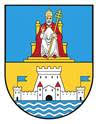 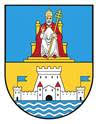 GODINA XXXI.  BROJ 4.         		       Godišnja pretplata iznosi 150 EUR -Hvar, 19. lipnja  2024. godine	             	       plaća se na račun broj : 2500009-1815300001Na temelju članka 35. Zakona o lokalnoj i područnoj (regionalnoj) samoupravi („Narodne novine“, br. NN 33/01, 60/01, 129/05, 109/07, 125/08, 36/09, 36/09, 150/11, 144/12, 19/13, 137/15, 123/17, 98/19, 144/20), članka 41. Zakona o predškolskom odgoju i obrazovanju („Narodne novine“, br. 10/97, 107/07, 94/13, 98/19 i 57/22) i članka 25. Statuta Grada Hvara („Službeni glasnik Grada Hvara“, 3/18 ,10/18 i 2/21), Gradsko vijeće Grada Hvara na 36. sjednici održanoj 18. lipnja 2024. godine, donosiODLUKUo davanju suglasnosti na Odluku o planu upisa u Dječji vrtić „Vanđela Božitković“ za pedagošku godinu 2024./2025.I.Daje se suglasnost na Odluku o planu upisa u Dječji vrtić „Vanđela Božitković“ za pedagošku godinu 2024./2025., čiji je prijedlog utvrdilo Upravno vijeće Dječjeg vrtića „Vanđela Božitković“.II.Ova Odluka stupa na snagu prvog dana od dana objave u Službenom glasniku Grada Hvara.REPUBLIKA HRVATSKASPLITSKO-DALMATINSKA ŽUPANIJAGrad HvarGradsko vijećeKLASA: 601-01/24-01/2URBROJ: 2181-2/01-02-24-03Hvar, 18. lipnja 2023.                              PREDSJEDNIK                               GRADSKOG VIJEĆA:                              Jurica Miličić, mag.iur., v.r.* * * * * * * * * * * * * * * * * * * * * * * * * * * *Na temelju odredbe članka 71.stavka 1. Zakona o pomorskom dobru i morskim lukama („Narodne novine“ br. 83/23), članka 23. Plana upravljanja pomorskim dobrom na području Grada Hvara za razdoblje 2024. do 2028. godine („Službeni glasnik Grada Hvara“ br.2/24) u daljnjem tekstu: Plan i članka 34. Statuta Grada Hvara („Službeni glasnik Grada Hvara“ br. 03/18, 10/18 i 2/21) Gradsko vijeće Grada Hvara na 36. sjednici održanoj dana 18. lipnja 2024.g. donosiODLUKUo davanju dozvole na pomorskom dobru na mikrolokaciji: Dalmacija, ispred hotelaDalmacija, dio k.č. 519/5 k.o. Hvar za redni broj: 1. Plana najpovoljnijim ponuditeljimaČlanak 1.Prihvaćaju se najpovoljnije ponude za dodjelu dozvola za obavljanje djelatnosti na pomorskom dobru na području Grada Hvara za razdoblje od 2024. do 2025.godine, na temelju provedenog javnog natječaja za dodjelu dozvola na pomorskom dobru Grada Hvara, KLASA: 342-01/23-01/31, URBROJ: 2181-2/01-01/1-24-16 od 16.svibnja 2024.g., kako slijedi: 1.Redni broj Plana: 1.Mikrolokacija: Dalmacija, ispred hotela Dalmacija, dio k.č. 519/5 k.o. HvarDjelatnost: Iznajmljivanje opreme za rekreaciju i sportSredstvo: iznajmljivanje plovila - brodica na motorni pogon do 8 metara za obavljanje gospodarske djelatnosti iznajmljivanja plovilaBroj dozvola:1Količina sredstava:1Registarska oznaka plovila: 280585HVRok dozvola:2 godinePonuditelj: BUMBAR, obrt za ugostiteljstvo, vl. Filip Barišić, Ulica Biskupa Dubokovića 22, Hvar, OIB: 34454779189Broj bodova: 50Godišnji ponuđeni iznos: 1.600,00 eura2.Redni broj Plana: 1.Mikrolokacija: Dalmacija, ispred hotela Dalmacija, dio k.č. 519/5 k.o. HvarDjelatnost: Iznajmljivanje opreme za rekreaciju i sportSredstvo: iznajmljivanje plovila - brodica na motorni pogon do 8 metara za obavljanje gospodarske djelatnosti iznajmljivanja plovilaBroj dozvola:1Količina sredstava:1Registarska oznaka plovila: 570HVRok dozvola:2 godinePonuditelj: MARE, uslužni obrt, vl. Josip Mlačić, Hvar, Šime Buzolića 75, OIB: 48474408245Broj bodova: 35Godišnji ponuđeni iznos: 1.000,00 eura3.Redni broj Plana: 1.Mikrolokacija: Dalmacija, ispred hotela Dalmacija, dio k.č. 519/5 k.o. HvarDjelatnost: Iznajmljivanje opreme za rekreaciju i sportSredstvo: iznajmljivanje plovila - brodica na motorni pogon do 8 metara za obavljanje gospodarske djelatnosti iznajmljivanja plovilaBroj dozvola:1Količina sredstava:1Registarska oznaka plovila: 772HVRok dozvola:2 godinePonuditelj: MARE, uslužni obrt, vl. Josip Mlačić, Hvar, Šime Buzolića 75, OIB: 48474408245Broj bodova: 35Godišnji ponuđeni iznos: 1.000,00 euraČlanak 2.Na temelju ove odluke gradonačelnik Grada Hvara donijet će se rješenja o dozvoli na pomorskom dobu ponuditeljima navedenim u članku 1. ove Odluke.Članak 3.Protiv ove Odluke nije dopuštena žalba već se može pokrenuti upravni spor u roku od 30 dana od dana stupanja na snagu ove Odluke.Članak 4.Ova Odluka stupa na snagu prvog dana od dana objave u Službenom glasnika Grada Hvara.REPUBLIKA HRVATSKASPLITSKO-DALMATINSKA ŽUPANIJAGRAD HVARGRADSKO VIJEĆEKLASA: 342-01/24-01/116URBROJ: 2181-02/01-02-24-02Hvar, 18. lipnja 2024.g.                    PREDSJEDNIK                GRADSKOG VIJEĆA:                 Jurica Miličić, mag. iur., v.r.* * * * * * * * * * * * * * * * * * * * * * * * * * * *Na temelju odredbe članka 71.stavka 1. Zakona o pomorskom dobru i morskim lukama („Narodne novine“ br. 83/23), članka 23. Plana upravljanja pomorskim dobrom na području Grada Hvara za razdoblje 2024. do 2028. godine („Službeni glasnik Grada Hvara“ br.2/24) u daljnjem tekstu: Plan i članka 34. Statuta Grada Hvara („Službeni glasnik Grada Hvara“ br. 03/18, 10/18 i 2/21) Gradsko vijeće Grada Hvara na 36. sjednici održanoj 18. lipnja 2024.g. donosiODLUKUo davanju dozvole na pomorskom dobru na mikrolokaciji: JEROLIM - jug, dio k.č. 3912 i3911/3 k.o. Hvar za redni broj: 2. Plana najpovoljnijim ponuditeljimaČlanak 1.Prihvaća se najpovoljnija ponuda za dodjelu dozvola za obavljanje djelatnosti na pomorskom dobru na području Grada Hvara za razdoblje od 2024. do 2025.godine, na temelju provedenog javnog natječaja za dodjelu dozvola na pomorskom dobru Grada Hvara,  KLASA: 342-01/23-01/31, URBROJ: 2181-2/01-01/1-24-16 od 16. svibnja 2024.g., kako slijedi: 1.Redni broj Plana: 2.Mikrolokacija: JEROLIM - jug, dio k.č. 3912 i 3911/3 k.o. HvarDjelatnost: Iznajmljivanje opreme za rekreaciju i sportSredstvo: Iznajmljivanje plažne opreme – ležaljke i iznajmljivanje plažne opreme - suncobraniBroj dozvola:1Količina sredstava: 50 ležaljki i 20 suncobranaRegistarska oznaka plovila: -Rok dozvola:2 godinePonuditelj: ET CETERA D.O.O., Ulica Jerolim 2, Hvar, OIB: 24211446333Broj bodova: 100Godišnji ponuđeni iznos: 3.500,00 euraČlanak 2.Na temelju ove odluke gradonačelnik Grada Hvara donijet će rješenje o dozvoli na pomorskom dobu ponuditelju navedenom u članku 1. ove Odluke.Članak 3.Protiv ove Odluke nije dopuštena žalba već se može pokrenuti upravni spor u roku od 30 dana od dana stupanja na snagu ove Odluke.Članak 4.Ova Odluka stupa na snagu prvog dana od dana objave u Službenom glasnika Grada Hvara.REPUBLIKA HRVATSKASPLITSKO-DALMATINSKA ŽUPANIJAGRAD HVARGRADSKO VIJEĆEKLASA: 342-01/24-01/88URBROJ: 2181-02/01-02-24-03Hvar, 18. lipnja 2024.g.                   PREDSJEDNIK                   GRADSKOG VIJEĆA:                  Jurica Miličić, mag. iur., v.r.* * * * * * * * * * * * * * * * * * * * * * * * * * * *Na temelju odredbe članka 71.stavka 1. Zakona o pomorskom dobru i morskim lukama („Narodne novine“ br. 83/23), članka 23. Plana upravljanja pomorskim dobrom na području Grada Hvara za razdoblje 2024. do 2028. godine („Službeni glasnik Grada Hvara“ br.2/24) u daljnjem tekstu: Plan i članka 34. Statuta Grada Hvara („Službeni glasnik Grada Hvara“ br. 03/18, 10/18 i 2/21) Gradsko vijeće Grada Hvara na 36. sjednici održanoj dana 18. lipnja 2024.g. donosiODLUKUo davanju dozvole na pomorskom dobru na mikrolokaciji: JEROLIM - sjever, k.č. 3912,3911/3 za redni broj: 3. Plana najpovoljnijim ponuditeljimaČlanak 1.Prihvaća se najpovoljnija ponuda za dodjelu dozvola za obavljanje djelatnosti na pomorskom dobru na području Grada Hvara za razdoblje od 2024. do 2025.godine, na temelju provedenog javnog natječaja za dodjelu dozvola na pomorskom dobru Grada Hvara, , KLASA: 342-01/23-01/31, URBROJ: 2181-2/01-01/1-24-16 od 16. svibnja 2024.g., kako slijedi: 1.Redni broj Plana: 3.Mikrolokacija: JEROLIM - sjever, k.č. 3912, 3911/3Djelatnost: Iznajmljivanje opreme za rekreaciju i sportSredstvo: Iznajmljivanje plovila - kajak, kanu, gondola, pedalina i slično plovilo pogonjeno ljudskom snagom ili na motorni pogonBroj dozvola:1Količina sredstava: 3 komRegistarska oznaka plovila: -Rok dozvola:2 godinePonuditelj: ET CETERA D.O.O., Ulica Jerolim 2, Hvar, OIB: 24211446333Broj bodova: 40Godišnji ponuđeni iznos: 300,00 euraČlanak 2.Na temelju ove odluke gradonačelnik Grada Hvara donijet će rješenje o dozvoli na pomorskom dobu ponuditelju navedenom u članku 1. ove Odluke.Članak 3.Protiv ove Odluke nije dopuštena žalba već se može pokrenuti upravni spor u roku od 30 dana od dana stupanja na snagu ove Odluke.Članak 4.Ova Odluka stupa na snagu prvog dana od dana objave u Službenom glasnika Grada Hvara.REPUBLIKA HRVATSKASPLITSKO-DALMATINSKA ŽUPANIJAGRAD HVARGRADSKO VIJEĆEKLASA: 342-01/24-01/89URBROJ: 2181-02/01-02-24-03Hvar, 18. lipnja 2024.                            PREDSJEDNIK                        GRADSKOG VIJEĆA:                        Jurica Miličić, mag. iur., v.r.* * * * * * * * * * * * * * * * * * * * * * * * * * * *Na temelju odredbe članka 71.stavka 1. Zakona o pomorskom dobru i morskim lukama („Narodne novine“ br. 83/23), članka 23. Plana upravljanja pomorskim dobrom na području Grada Hvara za razdoblje 2024. do 2028. godine („Službeni glasnik Grada Hvara“ br.2/24) u daljnjem tekstu: Plan i članka 34. Statuta Grada Hvara („Službeni glasnik Grada Hvara“ br. 03/18, 10/18 i 2/21) Gradsko vijeće Grada Hvara na 36. sjednici održanoj dana 18. lipnja 2024.g. donosiODLUKUo davanju dozvole na pomorskom dobru na mikrolokaciji: JEROLIM - sjever, dio k.č.3912 i 3911/3 k.o. Hvar za redni broj: 4. Plana najpovoljnijim ponuditeljimaČlanak 1.Prihvaća se najpovoljnija ponuda za dodjelu dozvola za obavljanje djelatnosti na pomorskom dobru na području Grada Hvara za razdoblje od 2024. do 2025.godine, na temelju provedenog javnog natječaja za dodjelu dozvola na pomorskom dobru Grada Hvara,  KLASA: 342-01/23-01/31, URBROJ: 2181-2/01-01/1-24-16. od 16. svibnja 2024.g., kako slijedi: 1.Redni broj Plana: 4.Mikrolokacija: JEROLIM - sjever, dio k.č. 3912 i 3911/3 k.o. Hvar Djelatnost: Iznajmljivanje opreme za rekreaciju i sportSredstvo: Iznajmljivanje plažne opreme – ležaljke i iznajmljivanje plažne opreme - suncobraniBroj dozvola:1Količina sredstava: 50 ležaljki i 20 suncobranaRegistarska oznaka plovila: -Rok dozvola:2 godinePonuditelj: ET CETERA D.O.O., Ulica Jerolim 2, Hvar, OIB: 24211446333Broj bodova: 100Godišnji ponuđeni iznos: 3.500,00 euraČlanak 2.Na temelju ove odluke gradonačelnik Grada Hvara donijet će rješenje o dozvoli na pomorskom dobu ponuditelju navedenom u članku 1. ove Odluke.Članak 3.Protiv ove Odluke nije dopuštena žalba već se može pokrenuti upravni spor u roku od 30 dana od dana stupanja na snagu ove Odluke.Članak 4.Ova Odluka stupa na snagu prvog dana od dana objave u Službenom glasnika Grada Hvara.REPUBLIKA HRVATSKASPLITSKO-DALMATINSKA ŽUPANIJAGRAD HVARGRADSKO VIJEĆEKLASA: 342-01/24-01/87URBROJ: 2181-02/01-02-24-03Hvar, 18. lipnja 2024.g.                      PREDSJEDNIK                   GRADSKOG VIJEĆA:                  Jurica Miličić, mag. iur., v.r.* * * * * * * * * * * * * * * * * * * * * * * * * * * *Na temelju odredbe članka 71.stavka 1. Zakona o pomorskom dobru i morskim lukama („Narodne novine“ br. 83/23), članka 23. Plana upravljanja pomorskim dobrom na području Grada Hvara za razdoblje 2024. do 2028. godine („Službeni glasnik Grada Hvara“ br.2/24) u daljnjem tekstu: Plan i članka 34. Statuta Grada Hvara („Službeni glasnik Grada Hvara“ br. 03/18, 10/18 i 2/21) Gradsko vijeće Grada Hvara na 36. sjednici održanoj dana 18. lipnja 2024.g. donosiODLUKUo davanju dozvole na pomorskom dobru na mikrolokaciji: KRIŽNA LUKA, jug, žalo ispred hotela Galeb, dio k.č. 3774/1 za redni broj: 5. Plana najpovoljnijim ponuditeljimaČlanak 1.Prihvaća se najpovoljnija ponude za dodjelu dozvola za obavljanje djelatnosti na pomorskom dobru na području Grada Hvara za razdoblje od 2024. do 2025.godine, na temelju provedenog javnog natječaja za dodjelu dozvola na pomorskom dobru Grada Hvara,  KLASA: 342-01/23-01/31, URBROJ: 2181-2/01-01/1-24-16, od 16. svibnja 2024.g., kako slijedi: 1.Redni broj Plana: 5.Mikrolokacija:  KRIŽNA LUKA, jug, žalo ispred hotela Galeb, dio k.č. 3774/1Djelatnost: Iznajmljivanje opreme za rekreaciju i sportSredstvo: Iznajmljivanje plažne opreme – ležaljke i iznajmljivanje plažne opreme - suncobraniBroj dozvola:1Količina sredstava: 20 ležaljki i 5 suncobranaRegistarska oznaka plovila: -Rok dozvola:2 godinePonuditelj: GALEŠNIK, obrt za usluge, vl. Anita Karković, Hvar, Tome Buzolića 3, OIB: 24617412255Broj bodova: 40Godišnji ponuđeni iznos: 1.000,00 euraČlanak 2.Na temelju ove odluke gradonačelnik Grada Hvara donijet će rješenje o dozvoli na pomorskom dobu ponuditelju navedenom u članku 1. ove Odluke.Članak 3.Protiv ove Odluke nije dopuštena žalba već se može pokrenuti upravni spor u roku od 30 dana od dana stupanja na snagu ove Odluke.Članak 4.Ova Odluka stupa na snagu prvog dana od dana objave u Službenom glasnika Grada Hvara.REPUBLIKA HRVATSKASPLITSKO-DALMATINSKA ŽUPANIJAGRAD HVARGRADSKO VIJEĆEKLASA: 342-01/24-01/50URBROJ: 2181-02/01-02-24-03Hvar, 18. lipnja 2024.                     PREDSJEDNIK                     GRADSKOG VIJEĆA:                   Jurica Miličić, mag. iur., v.r.* * * * * * * * * * * * * * * * * * * * * * * * * * * *Na temelju odredbe članka 71.stavka 1. Zakona o pomorskom dobru i morskim lukama („Narodne novine“ br. 83/23), članka 23. Plana upravljanja pomorskim dobrom na području Grada Hvara za razdoblje 2024. do 2028. godine („Službeni glasnik Grada Hvara“ br.2/24) u daljnjem tekstu: Plan i članka 34. Statuta Grada Hvara („Službeni glasnik Grada Hvara“ br. 03/18, 10/18 i 2/21) Gradsko vijeće Grada Hvara na 36. sjednici održanoj dana 18. lipnja 2024.g. donosiODLUKUo davanju dozvole na pomorskom dobru na mikrolokaciji: KRIŽNA LUKA istok, dio k.č.3774/3  za redni broj: 7. Plana najpovoljnijim ponuditeljimaČlanak 1.Prihvaća se najpovoljnija ponude za dodjelu dozvola za obavljanje djelatnosti na pomorskom dobru na području Grada Hvara za razdoblje od 2024. do 2025.godine, na temelju provedenog javnog natječaja za dodjelu dozvola na pomorskom dobru Grada Hvara, , KLASA: 342-01/23-01/31, URBROJ: 2181-2/01-01/1-24-16, od 16. svibnja 2024.g., kako slijedi: 1.Redni broj Plana: 7.Mikrolokacija: KRIŽNA LUKA istok, dio k.č. 3774/3,Djelatnost: Iznajmljivanje opreme za rekreaciju i sportSredstvo: Iznajmljivanje opreme za rekreaciju i sport, sredstvo: Iznajmljivanje plovila - kajak, kanu, gondola, pedalina i slično plovilo pogonjeno ljudskom snagom ili na motorni pogonBroj dozvola:1Količina sredstava: 20 kajakaRegistarska oznaka plovila: -Rok dozvola:2 godinePonuditelj: JUŽNO MORE d.o.o. turistička agencija, Korčula, Trg Sv. Justine 2, OIB: 42604424953Broj bodova: 50Godišnji ponuđeni iznos: 3.000,00 euraČlanak 2.Na temelju ove odluke gradonačelnik Grada Hvara donijet će rješenje o dozvoli na pomorskom dobu ponuditelju navedenom u članku 1. ove Odluke.Članak 3.Protiv ove Odluke nije dopuštena žalba već se može pokrenuti upravni spor u roku od 30 dana od dana stupanja na snagu ove Odluke.Članak 4.Ova Odluka stupa na snagu prvog dana od dana objave u Službenom glasnika Grada Hvara.REPUBLIKA HRVATSKASPLITSKO-DALMATINSKA ŽUPANIJAGRAD HVARGRADSKO VIJEĆEKLASA: 342-01/24-01/79URBROJ: 2181-02/01-02-24-03Hvar, 18. lipnja 2024.                       PREDSJEDNIK                     GRADSKOG VIJEĆA:                       Jurica Miličić, mag. iur., v.r.* * * * * * * * * * * * * * * * * * * * * * * * * * * *Na temelju odredbe članka 71.stavka 1. Zakona o pomorskom dobru i morskim lukama („Narodne novine“ br. 83/23), članka 23. Plana upravljanja pomorskim dobrom na području Grada Hvara za razdoblje 2024. do 2028. godine („Službeni glasnik Grada Hvara“ br.2/24) u daljnjem tekstu: Plan i članka 34. Statuta Grada Hvara („Službeni glasnik Grada Hvara“ br. 03/18, 10/18 i 2/21) Gradsko vijeće Grada Hvara na 36. sjednici održanoj dana 18. lipnja 2024.g. donosiODLUKUo davanju dozvole na pomorskom dobru na mikrolokaciji: KRIŽNA LUKA sjever,dio k.č. 3774/1 za redni broj: 9. Plana najpovoljnijim ponuditeljimaČlanak 1.Prihvaćaju se najpovoljnije ponude za dodjelu dozvola za obavljanje djelatnosti na pomorskom dobru na području Grada Hvara za razdoblje od 2024. do 2025.godine, na temelju provedenog javnog natječaja za dodjelu dozvola na pomorskom dobru Grada Hvara,  KLASA: 342-01/23-01/31, URBROJ: 2181-2/01-01/1-24-16, od 16. svibnja 2024.g., kako slijedi:1.Redni broj Plana: 9.Mikrolokacija: KRIŽNA LUKA sjever, dio k.č. 3774/1Djelatnost: Iznajmljivanje opreme za rekreaciju i sportSredstvo: iznajmljivanje plovila - brodica na motorni pogon do 8 metara za obavljanje gospodarske djelatnosti iznajmljivanja plovilaBroj dozvola:1Količina sredstava:1Registarska oznaka plovila: 891 HVRok dozvola:2 godinePonuditelj: 1.	MATE, obrt za turističke usluge, vl. Mate Novak, Hvar, Svetinje Ukića 3, OIB: 38918472367Broj bodova: 50Godišnji ponuđeni iznos: 800,00 eura2.Redni broj Plana: 9.Mikrolokacija: KRIŽNA LUKA sjever, dio k.č. 3774/1Djelatnost: Iznajmljivanje opreme za rekreaciju i sportSredstvo: iznajmljivanje plovila - brodica na motorni pogon do 8 metara za obavljanje gospodarske djelatnosti iznajmljivanja plovilaBroj dozvola:1Količina sredstava:1Registarska oznaka plovila: 110051HVRok dozvola:2 godinePonuditelj: DOMENIKA, obrt za ugostiteljstvo, vl Nedjeljka Franulović, Hvar, Marka Miličića 5, OIB: 64837666865Broj bodova: 40Godišnji ponuđeni iznos: 800,00 euraČlanak 2.Na temelju ove odluke gradonačelnik Grada Hvara donijet će rješenja o dozvoli na pomorskom dobu ponuditeljima navedenim u članku 1. ove Odluke.Članak 3.Protiv ove Odluke nije dopuštena žalba već se može pokrenuti upravni spor u roku od 30 dana od dana stupanja na snagu ove Odluke.Članak 4.Ova Odluka stupa na snagu prvog dana od dana objave u Službenom glasnika Grada Hvara.REPUBLIKA HRVATSKASPLITSKO-DALMATINSKA ŽUPANIJAGRAD HVARGRADSKO VIJEĆEKLASA: 342-01/24-01/117URBROJ: 2181-02/01-02-24-02Hvar, 18. lipnja 2024.                     PREDSJEDNIK                     GRADSKOG VIJEĆA:                     Jurica Miličić, mag. iur., v.r.* * * * * * * * * * * * * * * * * * * * * * * * * * * *Na temelju odredbe članka 71.stavka 1. Zakona o pomorskom dobru i morskim lukama („Narodne novine“ br. 83/23), članka 23. Plana upravljanja pomorskim dobrom na području Grada Hvara za razdoblje 2024. do 2028. godine („Službeni glasnik Grada Hvara“ br.2/24) u daljnjem tekstu: Plan i članka 34. Statuta Grada Hvara („Službeni glasnik Grada Hvara“ br. 03/18, 10/18 i 2/21) Gradsko vijeće Grada Hvara na 36. sjednici održanoj dana 18. lipnja 2024.g. donosiODLUKUo davanju dozvole na pomorskom dobru na mikrolokaciji: KRIŽNA LUKA zapad, dio k.č.3906/1 za redni broj: 10. Plana najpovoljnijim ponuditeljimaČlanak 1.Prihvaća se najpovoljnija ponude za dodjelu dozvola za obavljanje djelatnosti na pomorskom dobru na području Grada Hvara za razdoblje od 2024. do 2025.godine, na temelju provedenog javnog natječaja za dodjelu dozvola na pomorskom dobru Grada Hvara, KLASA: 342-01/23-01/31, URBROJ: 2181-2/01-01/1-24-16 od 16. svibnja 2024.g. kako slijedi: 1.Redni broj Plana: 10.Mikrolokacija: KRIŽNA LUKA zapad, dio k.č. 3906/1Djelatnost: Iznajmljivanje opreme za rekreaciju i sportSredstvo: Iznajmljivanje plažne opreme – ležaljke i iznajmljivanje plažne opreme - suncobraniBroj dozvola:1Količina sredstava: 40 ležaljki i 20 suncobranaRegistarska oznaka plovila: -Rok dozvola:2 godinePonuditelj: NO STRESS, zajednički obrt za usluge, vl. Božo Kunac i Marko Buzolić, Ive Roića 22, Hvar, OIB: 01379992583, OIB: 55576133738Broj bodova: 100Godišnji ponuđeni iznos: 3.000,00 euraČlanak 2.Na temelju ove odluke gradonačelnik Grada Hvara donijet će rješenje o dozvoli na pomorskom dobu ponuditelju navedenom u članku 1. ove Odluke.Članak 3.Protiv ove Odluke nije dopuštena žalba već se može pokrenuti upravni spor u roku od 30 dana od dana stupanja na snagu ove Odluke.Članak 4.Ova Odluka stupa na snagu prvog dana od dana objave u Službenom glasnika Grada Hvara.REPUBLIKA HRVATSKASPLITSKO-DALMATINSKA ŽUPANIJAGRAD HVARGRADSKO VIJEĆEKLASA: 342-01/24-01/41URBROJ: 2181-02/01-02-24-03Hvar, 18. lipnja 2024.g.                     PREDSJEDNIK                      GRADSKOG VIJEĆA:                     Jurica Miličić, mag. iur., v.r.* * * * * * * * * * * * * * * * * * * * * * * * * * * *Na temelju odredbe članka 71.stavka 1. Zakona o pomorskom dobru i morskim lukama („Narodne novine“ br. 83/23), članka 23. Plana upravljanja pomorskim dobrom na području Grada Hvara za razdoblje 2024. do 2028. godine („Službeni glasnik Grada Hvara“ br.2/24) u daljnjem tekstu: Plan i članka 34. Statuta Grada Hvara („Službeni glasnik Grada Hvara“ br. 03/18, 10/18 i 2/21) Gradsko vijeće Grada Hvara na 36. sjednici održanoj dana 18. lipnja 2024.g. donosiODLUKUo davanju dozvole na pomorskom dobru na mikrolokaciji: MALA GARŠKA - jug,dio k.č. 45/4 k.o.Hvar za redni broj: 11. Plana najpovoljnijim ponuditeljimaČlanak 1.Prihvaća se najpovoljnija ponude za dodjelu dozvola za obavljanje djelatnosti na pomorskom dobru na području Grada Hvara za razdoblje od 2024. do 2025.godine, na temelju provedenog javnog natječaja za dodjelu dozvola na pomorskom dobru Grada Hvara, , KLASA: 342-01/23-01/31, URBROJ: 2181-2/01-01/1-24-16 od 16. svibnja 2024.g., kako slijedi: 1.Redni broj Plana: 11.Mikrolokacija: MALA GARŠKA - jug, dio k.č. 45/4 k.o.Hvar  Djelatnost: Iznajmljivanje opreme za rekreaciju i sportSredstvo: Iznajmljivanje plažne opreme – ležaljke i iznajmljivanje plažne opreme - suncobraniBroj dozvola:1Količina sredstava: 100 ležaljki i 40 suncobranaRegistarska oznaka plovila: -Rok dozvola:2 godinePonuditelj: SUNČANI HVAR d.d. , Ive Miličića 3, Hvar, OIB:29834131149Broj bodova: 100Godišnji ponuđeni iznos: 5.600,00 euraČlanak 2.Na temelju ove odluke gradonačelnik Grada Hvara donijet će rješenje o dozvoli na pomorskom dobu ponuditelju navedenom u članku 1. ove Odluke.Članak 3.Protiv ove Odluke nije dopuštena žalba već se može pokrenuti upravni spor u roku od 30 dana od dana stupanja na snagu ove Odluke.Članak 4.Ova Odluka stupa na snagu prvog dana od dana objave u Službenom glasnika Grada Hvara.REPUBLIKA HRVATSKASPLITSKO-DALMATINSKA ŽUPANIJAGRAD HVARGRADSKO VIJEĆEKLASA: 342-01/24-01/82URBROJ: 2181-02/01-02-24-03Hvar, 18. lipnja 2024.                       PREDSJEDNIK                     GRADSKOG VIJEĆA:                      Jurica Miličić, mag. iur., v.r.* * * * * * * * * * * * * * * * * * * * * * * * * * * *Na temelju odredbe članka 71.stavka 1. Zakona o pomorskom dobru i morskim lukama („Narodne novine“ br. 83/23), članka 23. Plana upravljanja pomorskim dobrom na području Grada Hvara za razdoblje 2024. do 2028. godine („Službeni glasnik Grada Hvara“ br.2/24) u daljnjem tekstu: Plan i članka 34. Statuta Grada Hvara („Službeni glasnik Grada Hvara“ br. 03/18, 10/18 i 2/21) Gradsko vijeće Grada Hvara 36. sjednici održanoj dana 18. lipnja 2024.g. donosiODLUKUo davanju dozvole na pomorskom dobru na mikrolokaciji: MALA GARŠKA - punta, diok.č. 45/4 k.o.Hvar za redni broj: 12. i 13. Plana najpovoljnijim ponuditeljimaČlanak 1.Prihvaćaju se najpovoljnije ponude za dodjelu dozvola za obavljanje djelatnosti na pomorskom dobru na području Grada Hvara za razdoblje od 2024. do 2025.godine, na temelju provedenog javnog natječaja za dodjelu dozvola na pomorskom dobru Grada Hvara, KLASA: 342-01/23-01/31, URBROJ: 2181-2/01-01/1-24-16, od 16. svibnja 2024.g. kako slijedi: 1.Redni broj Plana: 12.Mikrolokacija: MALA GARŠKA - punta,dio k.č. 45/4 k.o.HvarDjelatnost: Iznajmljivanje opreme za rekreaciju i sportSredstvo: Iznajmljivanje plažne opreme - ronilačka opremaBroj dozvola:1Količina sredstava: 30 komRegistarska oznaka plovila: 280826HVRok dozvola:2 godinePonuditelj: AQUALIS WATERSPORT CENTER, obrt za usluge, ortaci: Jakab Zsanett i Robert Schnitzer, Ulica Biskupa Jurja Dubokovića 70, Hvar, OIB:68818106429, OIB: 49871648843Broj bodova: 100Godišnji ponuđeni iznos: 2.000,00 eura2.Redni broj Plana: 13.Mikrolokacija: MALA GARŠKA - punta,dio k.č. 45/4 k.o.HvarDjelatnost: Ugostiteljska djelatnost pripreme i usluživanja pića i hraneSredstvo: objekt i terasaBroj dozvola:1Količina sredstava: 1 objekt 15 m2 i terasa 50 m2Registarska oznaka plovila: -Rok dozvola:2 godinePonuditelj: AQUALIS WATERSPORT CENTER, obrt za usluge, ortaci: Jakab Zsanett i Robert Schnitzer, Ulica Biskupa Jurja Dubokovića 70, Hvar, OIB:68818106429, OIB: 49871648843Broj bodova: 100Godišnji ponuđeni iznos: 8.000,00 euraČlanak 2.Na temelju ove odluke gradonačelnik Grada Hvara donijet će rješenje o dozvoli na pomorskom dobu ponuditelju navedenom u članku 1. ove Odluke.Članak 3.Protiv ove Odluke nije dopuštena žalba već se može pokrenuti upravni spor u roku od 30 dana od dana stupanja na snagu ove Odluke.Članak 4.Ova Odluka stupa na snagu prvog dana od dana objave u Službenom glasnika Grada Hvara.REPUBLIKA HRVATSKASPLITSKO-DALMATINSKA ŽUPANIJAGRAD HVARGRADSKO VIJEĆEKLASA: 342-01/24-01/118URBROJ: 2181-02/01-02-24-03Hvar, 18. lipnja 2024.                  PREDSJEDNIK                 GRADSKOG VIJEĆA:                 Jurica Miličić, mag. iur., v.r.* * * * * * * * * * * * * * * * * * * * * * * * * * * *Na temelju odredbe članka 71.stavka 1. Zakona o pomorskom dobru i morskim lukama („Narodne novine“ br. 83/23), članka 23. Plana upravljanja pomorskim dobrom na području Grada Hvara za razdoblje 2024. do 2028. godine („Službeni glasnik Grada Hvara“ br.2/24) u daljnjem tekstu: Plan i članka 34. Statuta Grada Hvara („Službeni glasnik Grada Hvara“ br. 03/18, 10/18 i 2/21) Gradsko vijeće Grada Hvara na 36. sjednici održanoj dana 18. lipnja 2024.g. donosiODLUKUo davanju dozvole na pomorskom dobru na mikrolokaciji: MALA GARŠKA - sjever, diok.č. 45/4 k.o.Hvar za redni broj: 14. Plana najpovoljnijim ponuditeljimaČlanak 1.Prihvaća se najpovoljnija ponuda za dodjelu dozvola za obavljanje djelatnosti na pomorskom dobru na području Grada Hvara za razdoblje od 2024. do 2025.godine, na temelju provedenog javnog natječaja za dodjelu dozvola na pomorskom dobru Grada Hvara,  KLASA: 342-01/23-01/31, URBROJ: 2181-2/01-01/1-24-16 od 16. svibnja 2024.g.,  kako slijedi: 1.Redni broj Plana: 14.Mikrolokacija: MALA GARŠKA - sjever, dio k.č. 45/4 k.o.HvarDjelatnost: Iznajmljivanje opreme za rekreaciju i sportSredstvo: iznajmljivanje plovila - brodica na motorni pogon do 8 metara za obavljanje gospodarske djelatnosti iznajmljivanja plovilaBroj dozvola:1Količina sredstava:1Registarska oznaka plovila: 287513 HVRok dozvola: 2 godinePonuditelj: BAŠTUN d.o.o. putnička agencija, Jurja Matijevića 20,Hvar, OIB: 67170245805Broj bodova: 40Godišnji ponuđeni iznos: 800,00 euraČlanak 2.Na temelju ove odluke gradonačelnik Grada Hvara donijet će rješenje o dozvoli na pomorskom dobu ponuditelju navedenom u članku 1. ove Odluke.Članak 3.Protiv ove Odluke nije dopuštena žalba već se može pokrenuti upravni spor u roku od 30 dana od dana stupanja na snagu ove Odluke.Članak 4.Ova Odluka stupa na snagu prvog dana od dana objave u Službenom glasnika Grada Hvara.REPUBLIKA HRVATSKASPLITSKO-DALMATINSKA ŽUPANIJAGRAD HVARGRADSKO VIJEĆEKLASA: 342-01/24-01/94URBROJ: 2181-02/01-02-24-03Hvar,18. lipnja 2024.                      PREDSJEDNIK                     GRADSKOG VIJEĆA:                   Jurica Miličić, mag. iur., v.r.* * * * * * * * * * * * * * * * * * * * * * * * * * * *Na temelju odredbe članka 71.stavka 1. Zakona o pomorskom dobru i morskim lukama („Narodne novine“ br. 83/23), članka 23. Plana upravljanja pomorskim dobrom na području Grada Hvara za razdoblje 2024. do 2028. godine („Službeni glasnik Grada Hvara“ br.2/24) u daljnjem tekstu: Plan i članka 34. Statuta Grada Hvara („Službeni glasnik Grada Hvara“ br. 03/18, 10/18 i 2/21) Gradsko vijeće Grada Hvara na 36. sjednici održanoj dana 18. lipnja 2024.g. donosiODLUKUo davanju dozvole na pomorskom dobru na mikrolokaciji: MALA MEKIĆEVICA,Žalo,dio k.č. 3686/2 k.o.Hvar za redni broj: 16. Plana najpovoljnijim ponuditeljimaČlanak 1.Prihvaća se najpovoljnija ponuda za dodjelu dozvola za obavljanje djelatnosti na pomorskom dobru na području Grada Hvara za razdoblje od 2024. do 2025.godine, na temelju provedenog javnog natječaja za dodjelu dozvola na pomorskom dobru Grada Hvara, , KLASA: 342-01/23-01/31, URBROJ: 2181-2/01-01/1-24-16, od 16. svibnja 2024.g., kako slijedi: 1.Redni broj Plana: 16.Mikrolokacija: MALA MEKIĆEVICA, Žalo,dio k.č. 3686/2 k.o.HvarDjelatnost: Iznajmljivanje opreme za rekreaciju i sportSredstvo: Iznajmljivanje plažne opreme – ležaljke i iznajmljivanje plažne opreme - suncobraniBroj dozvola:1Količina sredstava: 13 ležaljki Registarska oznaka plovila: -Rok dozvola:2 godinePonuditelj: TURTA, obrt za usluge, vl. Nikola Tudor, Ive Roića 73, Hvar, OIB: 72117687159Broj bodova: 50Godišnji ponuđeni iznos: 600,00 euraČlanak 2.Na temelju ove odluke gradonačelnik Grada Hvara donijet će rješenje o dozvoli na pomorskom dobu ponuditelju navedenom u članku 1. ove Odluke.Članak 3.Protiv ove Odluke nije dopuštena žalba već se može pokrenuti upravni spor u roku od 30 dana od dana stupanja na snagu ove Odluke.Članak 4.Ova Odluka stupa na snagu prvog dana od dana objave u Službenom glasnika Grada Hvara.REPUBLIKA HRVATSKASPLITSKO-DALMATINSKA ŽUPANIJAGRAD HVARGRADSKO VIJEĆEKLASA: 342-01/24-01/93URBROJ: 2181-02/01-02-24-03Hvar, 18. lipnja 2024.                 PREDSJEDNIK                GRADSKOG VIJEĆA:                Jurica Miličić, mag. iur., v.r.* * * * * * * * * * * * * * * * * * * * * * * * * * * *Na temelju odredbe članka 71.stavka 1. Zakona o pomorskom dobru i morskim lukama („Narodne novine“ br. 83/23), članka 23. Plana upravljanja pomorskim dobrom na području Grada Hvara za razdoblje 2024. do 2028. godine („Službeni glasnik Grada Hvara“ br.2/24) u daljnjem tekstu: Plan i članka 34. Statuta Grada Hvara („Službeni glasnik Grada Hvara“ br. 03/18, 10/18 i 2/21) Gradsko vijeće Grada Hvara na 36. sjednici održanoj dana 18. lipnja 2024.g. donosiODLUKUo davanju dozvole na pomorskom dobru na mikrolokaciji:  MALA MEKIĆEVICA - zapad,dio k.č. 3686/4 k.o.Hvar za redni broj: 17. Plana najpovoljnijim ponuditeljimaČlanak 1.Prihvaća se najpovoljnija ponuda za dodjelu dozvola za obavljanje djelatnosti na pomorskom dobru na području Grada Hvara za razdoblje od 2024. do 2025.godine, na temelju provedenog javnog natječaja za dodjelu dozvola na pomorskom dobru Grada Hvara, KLASA: 342-01/23-01/31, URBROJ: 2181-2/01-01/1-24-16 od 16. svibnja 2024.g., kako slijedi: 1.Redni broj Plana: 17.Mikrolokacija: MALA MEKIĆEVICA - zapad, dio k.č. 3686/4 k.o.HvarDjelatnost: Iznajmljivanje opreme za rekreaciju i sportSredstvo: Iznajmljivanje plažne opreme – ležaljkeBroj dozvola:1Količina sredstava: 16 ležaljki Registarska oznaka plovila: -Rok dozvola:2 godinePonuditelj: MEKIĆEVICA j.d.o.o., Uvala Mekićevica 1, Hvar, OIB: 42001218251Broj bodova: 100Godišnji ponuđeni iznos: 640,00 euraČlanak 2.Na temelju ove odluke gradonačelnik Grada Hvara donijet će rješenje o dozvoli na pomorskom dobu ponuditelju navedenom u članku 1. ove Odluke.Članak 3.Protiv ove Odluke nije dopuštena žalba već se može pokrenuti upravni spor u roku od 30 dana od dana stupanja na snagu ove Odluke.Članak 4.Ova Odluka stupa na snagu prvog dana od dana objave u Službenom glasnika Grada Hvara.REPUBLIKA HRVATSKASPLITSKO-DALMATINSKA ŽUPANIJAGRAD HVARGRADSKO VIJEĆEKLASA: 342-01/24-01/107URBROJ: 2181-02/01-02-24-03Hvar, 18. lipnja 2024.                   PREDSJEDNIK                GRADSKOG VIJEĆA:                Jurica Miličić, mag. iur., v.r.* * * * * * * * * * * * * * * * * * * * * * * * * * * *Na temelju odredbe članka 71.stavka 1. Zakona o pomorskom dobru i morskim lukama („Narodne novine“ br. 83/23), članka 23. Plana upravljanja pomorskim dobrom na području Grada Hvara za razdoblje 2024. do 2028. godine („Službeni glasnik Grada Hvara“ br.2/24) u daljnjem tekstu: Plan i članka 34. Statuta Grada Hvara („Službeni glasnik Grada Hvara“ br. 03/18, 10/18 i 2/21) Gradsko vijeće Grada Hvara na 36. sjednici održanoj dana 18. lipnja 2024.g. donosiODLUKUo davanju dozvole na pomorskom dobru na mikrolokaciji: Mala Milna, žalo, dio k.č.3481 k.o.Hvar  za redni broj: 18. Plana najpovoljnijim ponuditeljimaČlanak 1.Prihvaća se najpovoljnija ponuda za dodjelu dozvola za obavljanje djelatnosti na pomorskom dobru na području Grada Hvara za razdoblje od 2024. do 2025.godine, na temelju provedenog javnog natječaja za dodjelu dozvola na pomorskom dobru Grada Hvara, , KLASA: 342-01/23-01/31, URBROJ: 2181-2/01-01/1-24-16 od 16. svibnja 2024.g., kako slijedi: 1.Redni broj Plana: 18.Mikrolokacija: Mala Milna, žalo, dio k.č. 3481 k.o.HvarDjelatnost: Iznajmljivanje opreme za rekreaciju i sportSredstvo: Iznajmljivanje plažne opreme – ležaljke i iznajmljivanje plažne opreme - suncobraniBroj dozvola:1Količina sredstava: 50 ležaljki i 30 suncobrana Registarska oznaka plovila: -Rok dozvola: 2 godinePonuditelj: 1.	MALA MILNA, obrt za ugostiteljstvo, vl. Nikša Tudor, Milna 3, Milna, OIB: 88742682377Broj bodova: 90Godišnji ponuđeni iznos: 3.200,00 euraČlanak 2.Na temelju ove odluke gradonačelnik Grada Hvara donijet će rješenje o dozvoli na pomorskom dobu ponuditelju navedenom u članku 1. ove Odluke.Članak 3.Protiv ove Odluke nije dopuštena žalba već se može pokrenuti upravni spor u roku od 30 dana od dana stupanja na snagu ove Odluke.Članak 4.Ova Odluka stupa na snagu prvog dana od dana objave u Službenom glasnika Grada Hvara.REPUBLIKA HRVATSKASPLITSKO-DALMATINSKA ŽUPANIJAGRAD HVARGRADSKO VIJEĆEKLASA: 342-01/24-01/119URBROJ: 2181-02/01-02-24-02Hvar, 18. lipnja 2024.g.                  PREDSJEDNIK                   GRADSKOG VIJEĆA:                   Jurica Miličić, mag. iur., v.r.* * * * * * * * * * * * * * * * * * * * * * * * * * * *Na temelju odredbe članka 71.stavka 1. Zakona o pomorskom dobru i morskim lukama („Narodne novine“ br. 83/23), članka 23. Plana upravljanja pomorskim dobrom na području Grada Hvara za razdoblje 2024. do 2028. godine („Službeni glasnik Grada Hvara“ br.2/24) u daljnjem tekstu: Plan i članka 34. Statuta Grada Hvara („Službeni glasnik Grada Hvara“ br. 03/18, 10/18 i 2/21) Gradsko vijeće Grada Hvara na 36. sjednici održanoj dana 18. lipnja 2024.g. donosiODLUKUo davanju dozvole na pomorskom dobru na mikrolokaciji: Mala Milna - istok, k.č. 3481,za redni broj: 19. Plana najpovoljnijim ponuditeljimaČlanak 1.Prihvaća se najpovoljnija ponuda za dodjelu dozvola za obavljanje djelatnosti na pomorskom dobru na području Grada Hvara za razdoblje od 2024. do 2025.godine, na temelju provedenog javnog natječaja za dodjelu dozvola na pomorskom dobru Grada Hvara, KLASA: 342-01/23-01/31, URBROJ: 2181-2/01-01/1-24-16 od 16. svibnja 2024.g., kako slijedi: 1.Redni broj Plana: 19.Mikrolokacija: Mala Milna - istok, k.č. 3481Djelatnost: Iznajmljivanje opreme za rekreaciju i sportSredstvo: Iznajmljivanje plažne opreme – ležaljke i iznajmljivanje plažne opreme - suncobraniBroj dozvola:1Količina sredstava: 20 ležaljki  i 10 suncobranaRegistarska oznaka plovila: -Rok dozvola:2 godinePonuditelj: NOTOSHOUSE d.o.o. za ugostiteljstvo i usluge, Ulica Vicka Butorovića 46, Hvar,  OIB: 34798502715Broj bodova: 60Godišnji ponuđeni iznos: 1.500,00 euraČlanak 2.Na temelju ove odluke gradonačelnik Grada Hvara donijet će rješenje o dozvoli na pomorskom dobu ponuditelju navedenom u članku 1. ove Odluke.Članak 3.Protiv ove Odluke nije dopuštena žalba već se može pokrenuti upravni spor u roku od 30 dana od dana stupanja na snagu ove Odluke.Članak 4.Ova Odluka stupa na snagu prvog dana od dana objave u Službenom glasnika Grada Hvara.REPUBLIKA HRVATSKASPLITSKO-DALMATINSKA ŽUPANIJAGRAD HVARGRADSKO VIJEĆEKLASA: 342-01/24-01/101URBROJ: 2181-02/01-02-24-03Hvar, 18. lipnja 2024.                     PREDSJEDNIK                   GRADSKOG VIJEĆA:                  Jurica Miličić, mag. iur., v.r.* * * * * * * * * * * * * * * * * * * * * * * * * * * *Na temelju odredbe članka 71.stavka 1. Zakona o pomorskom dobru i morskim lukama („Narodne novine“ br. 83/23), članka 23. Plana upravljanja pomorskim dobrom na području Grada Hvara za razdoblje 2024. do 2028. godine („Službeni glasnik Grada Hvara“ br.2/24) u daljnjem tekstu: Plan i članka 34. Statuta Grada Hvara („Službeni glasnik Grada Hvara“ br. 03/18, 10/18 i 2/21) Gradsko vijeće Grada Hvara na 36. sjednici održanoj dana 18. lipnja 2024.g. donosiODLUKUo davanju dozvole na pomorskom dobru na mikrolokaciji: Malo Borče, k.č. 3553k.o.Hvar za redni broj: 20. Plana najpovoljnijim ponuditeljimaČlanak 1.Prihvaća se najpovoljnija ponuda za dodjelu dozvola za obavljanje djelatnosti na pomorskom dobru na području Grada Hvara za razdoblje od 2024. do 2025.godine, na temelju provedenog javnog natječaja za dodjelu dozvola na pomorskom dobru Grada Hvara,  KLASA: 342-01/23-01/31, URBROJ: 2181-2/01-01/1-24-16 od 16.svibnja 2024.g., kako slijedi: 1.Redni broj Plana: 20.Mikrolokacija: Malo Borče, k.č. 3553 k.o.HvarDjelatnost: Iznajmljivanje opreme za rekreaciju i sportSredstvo: Iznajmljivanje plažne opreme – ležaljke i iznajmljivanje plažne opreme - suncobraniBroj dozvola:1Količina sredstava: 10 ležaljki  i 5 suncobranaRegistarska oznaka plovila: -Rok dozvola:2 godinePonuditelj: MOLI ONTE, zajednički obrt za ugostiteljstvo, vl. Bonica Soldić i Ivan Soldić, Milna 42, Milna,  OIB:75003091639, OIB:27454214366Broj bodova: 90Godišnji ponuđeni iznos: 600,00 euraČlanak 2.Na temelju ove odluke gradonačelnik Grada Hvara donijet će rješenje o dozvoli na pomorskom dobu ponuditelju navedenom u članku 1. ove Odluke.Članak 3.Protiv ove Odluke nije dopuštena žalba već se može pokrenuti upravni spor u roku od 30 dana od dana stupanja na snagu ove Odluke.Članak 4.Ova Odluka stupa na snagu prvog dana od dana objave u Službenom glasnika Grada Hvara.REPUBLIKA HRVATSKASPLITSKO-DALMATINSKA ŽUPANIJAGRAD HVARGRADSKO VIJEĆEKLASA: 342-01/24-01/75URBROJ: 2181-02/01-02-24-03Hvar, 18. lipnja 2024.g.                        PREDSJEDNIK                       GRADSKOG VIJEĆA:                      Jurica Miličić, mag. iur., v.r.* * * * * * * * * * * * * * * * * * * * * * * * * * * *Na temelju odredbe članka 71.stavka 1. Zakona o pomorskom dobru i morskim lukama („Narodne novine“ br. 83/23), članka 23. Plana upravljanja pomorskim dobrom na području Grada Hvara za razdoblje 2024. do 2028. godine („Službeni glasnik Grada Hvara“ br.2/24) u daljnjem tekstu: Plan i članka 34. Statuta Grada Hvara („Službeni glasnik Grada Hvara“ br. 03/18, 10/18 i 2/21) Gradsko vijeće Grada Hvara na 36. sjednici održanoj dana 18. lipnja 2024.g. donosiODLUKUo davanju dozvole na pomorskom dobru na mikrolokaciji: Milna, pokraj velog žala, dio k.č. 3481 za redne brojeve: 23. i 24. Plana najpovoljnijim ponuditeljimaČlanak 1.Prihvaćaju se najpovoljnije ponude za dodjelu dozvola za obavljanje djelatnosti na pomorskom dobru na području Grada Hvara za razdoblje od 2024. do 2025.godine, na temelju provedenog javnog natječaja za dodjelu dozvola na pomorskom dobru Grada Hvara, KLASA: 342-01/23-01/31, URBROJ: 2181-2/01-01/1-24-16 od 16. svibnja 2024.g., kako slijedi: 1.Redni broj Plana: 23.Mikrolokacija: Milna, velo žalo, dio k.č. 3481Djelatnost: Iznajmljivanje opreme za rekreaciju i sportSredstvo: Iznajmljivanje opreme za rekreaciju i sport, sredstvo: iznajmljivanje plovila - kajak, kanu, gondola, pedalina i slično plovilo pogonjeno ljudskom snagom ili na motorni pogonBroj dozvola:1Količina sredstava: 2 komRegistarska oznaka plovila: -Rok dozvola:2 godinePonuditelj: MARINERO, obrt za usluge, vl Jurica Šore, Hvar, Ulica Šime Buzolić Tome 16,  OIB: 08322613755Broj bodova: 50Godišnji ponuđeni iznos: 200,00 eura2.Redni broj Plana: 24.Mikrolokacija: Milna, velo žalo, dio k.č. 3481Djelatnost: Iznajmljivanje opreme za rekreaciju i sportSredstvo: Iznajmljivanje plažne opreme – suncobrani i iznajmljivanje plažne opreme – ležaljkeBroj dozvola:1Količina sredstava: 70 ležaljke i 20 suncobranaRegistarska oznaka plovila: -Rok dozvola:2 godinePonuditelj: MARINERO, obrt za usluge, vl Jurica Šore, Hvar, Ulica Šime Buzolić Tome 16,  OIB: 08322613755Broj bodova: 100Godišnji ponuđeni iznos: 3.780,00 euraČlanak 2.Na temelju ove odluke gradonačelnik Grada Hvara donijet će rješenje o dozvoli na pomorskom dobu ponuditelju navedenom u članku 1. ove Odluke.Članak 3.Protiv ove Odluke nije dopuštena žalba već se može pokrenuti upravni spor u roku od 30 dana od dana stupanja na snagu ove Odluke.Članak 4.Ova Odluka stupa na snagu prvog dana od dana objave u Službenom glasnika Grada Hvara.REPUBLIKA HRVATSKASPLITSKO-DALMATINSKA ŽUPANIJAGRAD HVARGRADSKO VIJEĆEKLASA: 342-01/24-01/120URBROJ: 2181-02/01-02-24-02Hvar, 18. lipnja 2024.                       PREDSJEDNIK                       GRADSKOG VIJEĆA:                      Jurica Miličić, mag. iur., v.r.* * * * * * * * * * * * * * * * * * * * * * * * * * * *Na temelju odredbe članka 71.stavka 1. Zakona o pomorskom dobru i morskim lukama („Narodne novine“ br. 83/23), članka 23. Plana upravljanja pomorskim dobrom na području Grada Hvara za razdoblje 2024. do 2028. godine („Službeni glasnik Grada Hvara“ br.2/24) u daljnjem tekstu: Plan i članka 34. Statuta Grada Hvara („Službeni glasnik Grada Hvara“ br. 03/18, 10/18 i 2/21) Gradsko vijeće Grada Hvara na 36. sjednici održanoj dana 18. lipnja 2024.g. donosiODLUKUo davanju dozvole na pomorskom dobru na mikrolokaciji: Milna 1, uvala Milna, 3481 i3480/8 za redni broj: 25. Plana najpovoljnijim ponuditeljimaČlanak 1.Prihvaća se najpovoljnija ponuda za dodjelu dozvola za obavljanje djelatnosti na pomorskom dobru na području Grada Hvara za razdoblje od 2024. do 2025.godine, na temelju provedenog javnog natječaja za dodjelu dozvola na pomorskom dobru Grada Hvara, KLASA: 342-01/23-01/31, URBROJ: 2181-2/01-01/1-24-16 od 16. svibnja 2024.g., kako slijedi: 1.Redni broj Plana: 25.Mikrolokacija: Milna 1, uvala Milna, 3481 i 3480/8Djelatnost: Ugostiteljska djelatnost pripreme i usluživanja pića i hraneSredstvo: terasaBroj dozvola:1Količina sredstava: 65 m2Registarska oznaka plovila: -Rok dozvola:2 godinePonuditelj: TUDOR, obrt za proizvodnju i usluge, vl. Jurica Tudor, Milna , Milna 27, OIB: 22317546166Broj bodova: 100Godišnji ponuđeni iznos: 3.900,00 euraČlanak 2.Na temelju ove odluke gradonačelnik Grada Hvara donijet će rješenje o dozvoli na pomorskom dobu ponuditelju navedenom u članku 1. ove Odluke.Članak 3.Protiv ove Odluke nije dopuštena žalba već se može pokrenuti upravni spor u roku od 30 dana od dana stupanja na snagu ove Odluke.Članak 4.Ova Odluka stupa na snagu prvog dana od dana objave u Službenom glasnika Grada Hvara.REPUBLIKA HRVATSKASPLITSKO-DALMATINSKA ŽUPANIJAGRAD HVARGRADSKO VIJEĆEKLASA: 342-01/24-01/77URBROJ: 2181-02/01-02-24-03Hvar, 18. lipnja 2024.                       PREDSJEDNIK                   GRADSKOG VIJEĆA:                     Jurica Miličić, mag. iur., v.r.* * * * * * * * * * * * * * * * * * * * * * * * * * * *Na temelju odredbe članka 71.stavka 1. Zakona o pomorskom dobru i morskim lukama („Narodne novine“ br. 83/23), članka 23. Plana upravljanja pomorskim dobrom na području Grada Hvara za razdoblje 2024. do 2028. godine („Službeni glasnik Grada Hvara“ br.2/24) u daljnjem tekstu: Plan i članka 34. Statuta Grada Hvara („Službeni glasnik Grada Hvara“ br. 03/18, 10/18 i 2/21) Gradsko vijeće Grada Hvara na 36. sjednici održanoj dana 18. lipnja 2024.g. donosiODLUKUo davanju dozvole na pomorskom dobru na mikrolokaciji: Milna 2, uvala Milna, 3481  za redni broj: 26. Plana najpovoljnijim ponuditeljimaČlanak 1.Prihvaćaju se najpovoljnije ponude za dodjelu dozvola za obavljanje djelatnosti na pomorskom dobru na području Grada Hvara za razdoblje od 2024. do 2025.godine, na temelju provedenog javnog natječaja za dodjelu dozvola na pomorskom dobru Grada Hvara, KLASA: 342-01/23-01/31, URBROJ: 2181-2/01-01/1-24-16 od 16. svibnja 2024.g., kako slijedi: 1.Redni broj Plana: 26.Mikrolokacija: Milna 2, uvala Milna, 3481Djelatnost: Ugostiteljska djelatnost pripreme i usluživanja pića i hraneSredstvo: terasaBroj dozvola:1Količina sredstava: 80 m2Registarska oznaka plovila: -Rok dozvola:2 godinePonuditelj: MILINA, obrt za ugostiteljsvo, vl. Ivan Goluža, Milna, Milna 31, OIB: 23593382577Broj bodova: 50Godišnji ponuđeni iznos: 4.800,00 euraČlanak 2.Na temelju ove odluke gradonačelnik Grada Hvara donijet će rješenje o dozvoli na pomorskom dobu ponuditelju navedenom u članku 1. ove Odluke.Članak 3.Protiv ove Odluke nije dopuštena žalba već se može pokrenuti upravni spor u roku od 30 dana od dana stupanja na snagu ove Odluke.Članak 4.Ova Odluka stupa na snagu prvog dana od dana objave u Službenom glasnika Grada Hvara.REPUBLIKA HRVATSKASPLITSKO-DALMATINSKA ŽUPANIJAGRAD HVARGRADSKO VIJEĆEKLASA: 342-01/24-01/69URBROJ: 2181-02/01-02-24-03Hvar, 18. lipnja 2024.                           PREDSJEDNIK                        GRADSKOG VIJEĆA:                        Jurica Miličić, mag. iur., v.r.* * * * * * * * * * * * * * * * * * * * * * * * * * * *Na temelju odredbe članka 71.stavka 1. Zakona o pomorskom dobru i morskim lukama („Narodne novine“ br. 83/23), članka 23. Plana upravljanja pomorskim dobrom na području Grada Hvara za razdoblje 2024. do 2028. godine („Službeni glasnik Grada Hvara“ br.2/24) u daljnjem tekstu: Plan i članka 34. Statuta Grada Hvara („Službeni glasnik Grada Hvara“ br. 03/18, 10/18 i 2/21) Gradsko vijeće Grada Hvara na 36. sjednici održanoj dana 18. lipnja 2024.g. donosiODLUKUo davanju dozvole na pomorskom dobru na mikrolokaciji: Milna 3, uvala Milna, 3481 za redni broj: 27. Plana najpovoljnijim ponuditeljimaČlanak 1.Prihvaćaju se najpovoljnije ponude za dodjelu dozvola za obavljanje djelatnosti na pomorskom dobru na području Grada Hvara za razdoblje od 2024. do 2025.godine, na temelju provedenog javnog natječaja za dodjelu dozvola na pomorskom dobru Grada Hvara , KLASA: 342-01/23-01/31, URBROJ: 2181-2/01-01/1-24-16 od 16. svibnja 2024.g., kako slijedi: 1.Redni broj Plana: 27.Mikrolokacija: Milna 3, uvala Milna, 3481 Djelatnost: Ugostiteljska djelatnost pripreme i usluživanja pića i hraneSredstvo: terasaBroj dozvola:1Količina sredstava: 100 m2Registarska oznaka plovila: -Rok dozvola:2 godinePonuditelj: KOTIN, obrt za ugostiteljstvo, vl. Ivan Tudor, Milna, Milna 37, OIB: 14747724570Broj bodova: 100Godišnji ponuđeni iznos: 6.500,00 euraČlanak 2.Na temelju ove odluke gradonačelnik Grada Hvara donijet će rješenje o dozvoli na pomorskom dobu ponuditelju navedenom u članku 1. ove Odluke.Članak 3.Protiv ove Odluke nije dopuštena žalba već se može pokrenuti upravni spor u roku od 30 dana od dana stupanja na snagu ove Odluke.Članak 4.Ova Odluka stupa na snagu prvog dana od dana objave u Službenom glasnika Grada Hvara.REPUBLIKA HRVATSKASPLITSKO-DALMATINSKA ŽUPANIJAGRAD HVARGRADSKO VIJEĆEKLASA: 342-01/24-01/73URBROJ: 2181-02/01-02-24-03Hvar, 18. lipnja 2024.                      PREDSJEDNIK                     GRADSKOG VIJEĆA:                     Jurica Miličić, mag. iur., v.r.* * * * * * * * * * * * * * * * * * * * * * * * * * * *Na temelju odredbe članka 71.stavka 1. Zakona o pomorskom dobru i morskim lukama („Narodne novine“ br. 83/23), članka 23. Plana upravljanja pomorskim dobrom na području Grada Hvara za razdoblje 2024. do 2028. godine („Službeni glasnik Grada Hvara“ br.2/24) u daljnjem tekstu: Plan i članka 34. Statuta Grada Hvara („Službeni glasnik Grada Hvara“ br. 03/18, 10/18 i 2/21) Gradsko vijeće Grada Hvara na 36. sjednici održanoj dana 18. lipnja 2024.g. donosiODLUKUo davanju dozvole na pomorskom dobru na mikrolokaciji: Milna 4, uvala Milna, 3481, 3481 za redni broj: 28. Plana najpovoljnijim ponuditeljimaČlanak 1.Prihvaćaju se najpovoljnije ponude za dodjelu dozvola za obavljanje djelatnosti na pomorskom dobru na području Grada Hvara za razdoblje od 2024. do 2025.godine, na temelju provedenog javnog natječaja za dodjelu dozvola na pomorskom dobru Grada Hvara, KLASA: 342-01/23-01/31, URBROJ: 2181-2/01-01/1-24-16 od 16. svibnja 2024.g., kako slijedi: 1.Redni broj Plana: 28.Mikrolokacija:  Milna 4, uvala Milna, 3481   Djelatnost: Ugostiteljska djelatnost pripreme i usluživanja pića i hraneSredstvo: terasaBroj dozvola:1Količina sredstava: 51,60 m2Registarska oznaka plovila: -Rok dozvola:2 godinePonuditelj: KOD BARBA BOŽJEG, obrt za ugostiteljstvo, vl. Kristijan Tudor, Milna, Milna 38, OIB:06989328362Broj bodova: 80Godišnji ponuđeni iznos: 3.199,20 euraČlanak 2.Na temelju ove odluke gradonačelnik Grada Hvara donijet će rješenje o dozvoli na pomorskom dobu ponuditelju navedenom u članku 1. ove Odluke.Članak 3.Protiv ove Odluke nije dopuštena žalba već se može pokrenuti upravni spor u roku od 30 dana od dana stupanja na snagu ove Odluke.Članak 4.Ova Odluka stupa na snagu prvog dana od dana objave u Službenom glasnika Grada Hvara.REPUBLIKA HRVATSKASPLITSKO-DALMATINSKA ŽUPANIJAGRAD HVARGRADSKO VIJEĆEKLASA: 342-01/24-01/51URBROJ: 2181-02/01-02-24-03Hvar, 18. lipnja 2024.                        PREDSJEDNIK                    GRADSKOG VIJEĆA:                  Jurica Miličić, mag. iur., v.r.* * * * * * * * * * * * * * * * * * * * * * * * * * * *Na temelju odredbe članka 71.stavka 1. Zakona o pomorskom dobru i morskim lukama („Narodne novine“ br. 83/23), članka 23. Plana upravljanja pomorskim dobrom na području Grada Hvara za razdoblje 2024. do 2028. godine („Službeni glasnik Grada Hvara“ br.2/24) u daljnjem tekstu: Plan i članka 34. Statuta Grada Hvara („Službeni glasnik Grada Hvara“ br. 03/18, 10/18 i 2/21) Gradsko vijeće Grada Hvara na 36. sjednici održanoj  dana  18. lipnja 2024.g. donosiODLUKUo davanju dozvole na pomorskom dobru na mikrolokaciji: Milna 5, uvala Milna, 3481 za redni broj: 29. Plana najpovoljnijim ponuditeljimaČlanak 1.Prihvaćaju se najpovoljnije ponude za dodjelu dozvola za obavljanje djelatnosti na pomorskom dobru na području Grada Hvara za razdoblje od 2024. do 2025.godine, na temelju provedenog javnog natječaja za dodjelu dozvola na pomorskom dobru Grada Hvara, KLASA: 342-01/23-01/31, URBROJ: 2181-2/01-01/1-24-16 od 16. svibnja 2024.g., kako slijedi: 1.Redni broj Plana: 29.Mikrolokacija: Milna 5, uvala Milna, 3481 Djelatnost: Ugostiteljska djelatnost pripreme i usluživanja pića i hraneSredstvo: terasaBroj dozvola:1Količina sredstava: 85 m2Registarska oznaka plovila: -Rok dozvola:2 godinePonuditelj: 1.	MOLI ONTE, zajednički obrt za ugostiteljstvo, vl. Bonica Soldić i Ivan Soldić, Milna 42, Milna,  OIB:75003091639, OIB:27454214366Broj bodova: 100Godišnji ponuđeni iznos: 6.000,00 euraČlanak 2.Na temelju ove odluke gradonačelnik Grada Hvara donijet će rješenje o dozvoli na pomorskom dobu ponuditelju navedenom u članku 1. ove Odluke.Članak 3.Protiv ove Odluke nije dopuštena žalba već se može pokrenuti upravni spor u roku od 30 dana od dana stupanja na snagu ove Odluke.Članak 4.Ova Odluka stupa na snagu prvog dana od dana objave u Službenom glasnika Grada Hvara.REPUBLIKA HRVATSKASPLITSKO-DALMATINSKA ŽUPANIJAGRAD HVARGRADSKO VIJEĆEKLASA: 342-01/24-01/113URBROJ: 2181-02/01-02-24-03Hvar, 18. lipnja 2024.                    PREDSJEDNIK                     GRADSKOG VIJEĆA:                  Jurica Miličić, mag. iur., v.r.* * * * * * * * * * * * * * * * * * * * * * * * * * * *Na temelju odredbe članka 71.stavka 1. Zakona o pomorskom dobru i morskim lukama („Narodne novine“ br. 83/23), članka 23. Plana upravljanja pomorskim dobrom na području Grada Hvara za razdoblje 2024. do 2028. godine („Službeni glasnik Grada Hvara“ br.2/24) u daljnjem tekstu: Plan i članka 34. Statuta Grada Hvara („Službeni glasnik Grada Hvara“ br. 03/18, 10/18 i 2/21) Gradsko vijeće Grada Hvara na 36. sjednici održanoj dana 18. lipnja 2024.g. donosiODLUKUo davanju dozvole na pomorskom dobru na mikrolokaciji: naselje BRUSJE, uvala JAGODNA, dio k.č.823 k.o. Hvar  za redni broj: 32. Plana najpovoljnijim ponuditeljimaČlanak 1.Prihvaćaju se najpovoljnije ponude za dodjelu dozvola za obavljanje djelatnosti na pomorskom dobru na području Grada Hvara za razdoblje od 2024. do 2025.godine, na temelju provedenog javnog natječaja za dodjelu dozvola na pomorskom dobru Grada Hvara, , KLASA: 342-01/23-01/31, URBROJ: 2181-2/01-01/1-24-16 od 16. svibnja 2024.g., kako slijedi: 1.Redni broj Plana: 32.Mikrolokacija: naselje BRUSJE, uvala JAGODNA, dio k.č.823 k.o. HvarDjelatnost: Iznajmljivanje opreme za rekreaciju i sportSredstvo: Iznajmljivanje plažne opreme – ležaljkeBroj dozvola:1Količina sredstava: 15 ležaljki  Registarska oznaka plovila: -Rok dozvola: 2 godinePonuditelj: JAGODNA, obrt za usluge, vl. Ana Hraste, Hvar, Jagodna 2,  OIB:23078034675Broj bodova: 50Godišnji ponuđeni iznos: 650,00 euraČlanak 2.Na temelju ove odluke gradonačelnik Grada Hvara donijet će rješenje o dozvoli na pomorskom dobu ponuditelju navedenom u članku 1. ove Odluke.Članak 3.Protiv ove Odluke nije dopuštena žalba već se može pokrenuti upravni spor u roku od 30 dana od dana stupanja na snagu ove Odluke.Članak 4.Ova Odluka stupa na snagu prvog dana od dana objave u Službenom glasnika Grada Hvara.REPUBLIKA HRVATSKASPLITSKO-DALMATINSKA ŽUPANIJAGRAD HVARGRADSKO VIJEĆEKLASA: 342-01/24-01/53URBROJ: 2181-02/01-02-24-03Hvar, 18. lipnja 2024.                     PREDSJEDNIK                     GRADSKOG VIJEĆA:                   Jurica Miličić, mag. iur., v.r.* * * * * * * * * * * * * * * * * * * * * * * * * * * *Na temelju odredbe članka 71.stavka 1. Zakona o pomorskom dobru i morskim lukama („Narodne novine“ br. 83/23), članka 23. Plana upravljanja pomorskim dobrom na području Grada Hvara za razdoblje 2024. do 2028. godine („Službeni glasnik Grada Hvara“ br.2/24) u daljnjem tekstu: Plan i članka 34. Statuta Grada Hvara („Službeni glasnik Grada Hvara“ br. 03/18, 10/18 i 2/21) Gradsko vijeće Grada Hvara na 36. sjednici održanoj dana 18.lipnja 2024.g. donosiODLUKUo davanju dozvole na pomorskom dobru na mikrolokaciji: O. Marinkovac, Mlini, k.č. 3913/4za redni broj: 34. Plana najpovoljnijim ponuditeljimaČlanak 1.Prihvaćaju se najpovoljnije ponude za dodjelu dozvola za obavljanje djelatnosti na pomorskom dobru na području Grada Hvara za razdoblje od 2024. do 2025.godine, na temelju provedenog javnog natječaja za dodjelu dozvola na pomorskom dobru Grada Hvara, , KLASA: 342-01/23-01/31, URBROJ: 2181-2/01-01/1-24-16 od 16. svibnja 2024.g., kako slijedi: 1.Redni broj Plana: 34.Mikrolokacija: O. Marinkovac, Mlini, k.č. 3913/4Djelatnost: Iznajmljivanje opreme za rekreaciju i sportSredstvo: Iznajmljivanje plažne opreme – ležaljke i suncobranaBroj dozvola:1Količina sredstava: 40 ležaljki i 20 suncobranaRegistarska oznaka plovila: -Rok dozvola: 2 godinePonuditelj: TARTAJA, obrt za ugostiteljstvo, vl. Ivo Dujmović, Hvar, Uvala Ždrilca 14,  OIB:85882934885Broj bodova: 100Godišnji ponuđeni iznos: 2.400,00 euraČlanak 2.Na temelju ove odluke gradonačelnik Grada Hvara donijet će rješenje o dozvoli na pomorskom dobu ponuditelju navedenom u članku 1. ove Odluke.Članak 3.Protiv ove Odluke nije dopuštena žalba već se može pokrenuti upravni spor u roku od 30 dana od dana stupanja na snagu ove Odluke.Članak 4.Ova Odluka stupa na snagu prvog dana od dana objave u Službenom glasnika Grada Hvara.REPUBLIKA HRVATSKASPLITSKO-DALMATINSKA ŽUPANIJAGRAD HVARGRADSKO VIJEĆEKLASA: 342-01/24-01/44URBROJ: 2181-02/01-02-24-03Hvar, 18. lipnja 2024.                      PREDSJEDNIK                   GRADSKOG VIJEĆA:                   Jurica Miličić, mag. iur., v.r.* * * * * * * * * * * * * * * * * * * * * * * * * * * *Na temelju odredbe članka 71.stavka 1. Zakona o pomorskom dobru i morskim lukama („Narodne novine“ br. 83/23), članka 23. Plana upravljanja pomorskim dobrom na području Grada Hvara za razdoblje 2024. do 2028. godine („Službeni glasnik Grada Hvara“ br.2/24) u daljnjem tekstu: Plan i članka 34. Statuta Grada Hvara („Službeni glasnik Grada Hvara“ br. 03/18, 10/18 i 2/21) Gradsko vijeće Grada Hvara na 36. sjednici održanoj dana 18. lipnja 2024.g. donosiODLUKUo davanju dozvole na pomorskom dobru na mikrolokaciji: PALMIŽANA, strana od ACI marine, dio k.č. 4068 k.o. Hvar za redni broj: 35. Plana najpovoljnijim ponuditeljimaČlanak 1.Prihvaćaju se najpovoljnije ponude za dodjelu dozvola za obavljanje djelatnosti na pomorskom dobru na području Grada Hvara za razdoblje od 2024. do 2025.godine, na temelju provedenog javnog natječaja za dodjelu dozvola na pomorskom dobru Grada Hvara, KLASA: 342-01/23-01/31, URBROJ: 2181-2/01-01/1-24-16 od 16. svibnja 2024.g., kako slijedi:1.Redni broj Plana: 35.Mikrolokacija:  PALMIŽANA, strana od ACI marine, dio k.č. 4068 k.o. HvarDjelatnost: Ugostiteljska djelatnost pripreme i usluživanja pića i hraneSredstvo: terasaBroj dozvola:1Količina sredstava: 50,00 m2Registarska oznaka plovila: -Rok dozvola:2 godinePonuditelj: MARE ET PETRA j.d.o.o. za turizam i usluge, Kaštel Gomilica, Ulica Brune Bušića 8,  OIB: 86229655416Broj bodova: 40Godišnji ponuđeni iznos: 3.000,00 euraČlanak 2.Na temelju ove odluke gradonačelnik Grada Hvara donijet će rješenje o dozvoli na pomorskom dobu ponuditelju navedenom u članku 1. ove Odluke.Članak 3.Protiv ove Odluke nije dopuštena žalba već se može pokrenuti upravni spor u roku od 30 dana od dana stupanja na snagu ove Odluke.Članak 4.Ova Odluka stupa na snagu prvog dana od dana objave u Službenom glasnika Grada Hvara.REPUBLIKA HRVATSKASPLITSKO-DALMATINSKA ŽUPANIJAGRAD HVARGRADSKO VIJEĆEKLASA: 342-01/24-01/47URBROJ: 2181-02/01-02-24-03Hvar, 18. lipnja 2024.                      PREDSJEDNIK                    GRADSKOG VIJEĆA:                    Jurica Miličić, mag. iur., v.r.* * * * * * * * * * * * * * * * * * * * * * * * * * * *Na temelju odredbe članka 71.stavka 1. Zakona o pomorskom dobru i morskim lukama („Narodne novine“ br. 83/23), članka 23. Plana upravljanja pomorskim dobrom na području Grada Hvara za razdoblje 2024. do 2028. godine („Službeni glasnik Grada Hvara“ br.2/24) u daljnjem tekstu: Plan i članka 34. Statuta Grada Hvara („Službeni glasnik Grada Hvara“ br. 03/18, 10/18 i 2/21) Gradsko vijeće Grada Hvara na 36. sjednici održanoj dana 18. lipnja 2024.g. donosiODLUKUo davanju dozvole na pomorskom dobru na mikrolokaciji: Plivački, Bonj - Plivački, dio k.č. 4667 k.o. Hvar, za redni broj: 36. Plana najpovoljnijim ponuditeljimaČlanak 1.Prihvaćaju se najpovoljnije ponude za dodjelu dozvola za obavljanje djelatnosti na pomorskom dobru na području Grada Hvara za razdoblje od 2024. do 2025.godine, na temelju provedenog javnog natječaja za dodjelu dozvola na pomorskom dobru Grada Hvara,  KLASA: 342-01/23-01/31, URBROJ: 2181-2/01-01/1-24-16 od 16. svibnja 2024.g.,  kako slijedi: 1.Redni broj Plana: 36.Mikrolokacija: Plivački, Bonj - Plivački, dio k.č. 4667 k.o. HvarDjelatnost: Iznajmljivanje opreme za rekreaciju i sportSredstvo: iznajmljivanje plovila - brodica na motorni pogon do 8 metara za obavljanje gospodarske djelatnosti iznajmljivanja plovilaBroj dozvola:1Količina sredstava:1Registarska oznaka plovila:  276106 HV Rok dozvola: 2 godinePonuditelj: ŠEGO, uslužni obrt, vl. Dušan Šego, Hvar, Ulica dr. Oresta Žunkovića 9, OIB:49088604215Broj bodova: 50Godišnji ponuđeni iznos: 900,00 eura2.Redni broj Plana: 36.Mikrolokacija: Plivački, Bonj - Plivački, dio k.č. 4667 k.o. HvarDjelatnost: Iznajmljivanje opreme za rekreaciju i sportSredstvo: iznajmljivanje plovila - brodica na motorni pogon do 8 metara za obavljanje gospodarske djelatnosti iznajmljivanja plovilaBroj dozvola:1Količina sredstava:1Registarska oznaka plovila:  281959 HV Rok dozvola: 2 godinePonuditelj: ŠEGO, uslužni obrt, vl. Dušan Šego, Hvar, Ulica dr. Oresta Žunkovića 9, OIB:49088604215Broj bodova: 50Godišnji ponuđeni iznos: 900,00 eura3.Redni broj Plana: 36.Mikrolokacija: Plivački, Bonj - Plivački, dio k.č. 4667 k.o. HvarDjelatnost: Iznajmljivanje opreme za rekreaciju i sportSredstvo: iznajmljivanje plovila - brodica na motorni pogon do 8 metara za obavljanje gospodarske djelatnosti iznajmljivanja plovilaBroj dozvola:1Količina sredstava:1Registarska oznaka plovila:  501 HV Rok dozvola: 2 godinePonuditelj: ŠEGO, uslužni obrt, vl. Dušan Šego, Hvar, Ulica dr. Oresta Žunkovića 9, OIB:49088604215Broj bodova: 50Godišnji ponuđeni iznos: 900,00 eura4.Redni broj Plana: 36.Mikrolokacija: Plivački, Bonj - Plivački, dio k.č. 4667 k.o. HvarDjelatnost: Iznajmljivanje opreme za rekreaciju i sportSredstvo: iznajmljivanje plovila - brodica na motorni pogon do 8 metara za obavljanje gospodarske djelatnosti iznajmljivanja plovilaBroj dozvola:1Količina sredstava:1Registarska oznaka plovila:  557 HV Rok dozvola: 2 godinePonuditelj: ŠEGO, uslužni obrt, vl. Dušan Šego, Hvar, Ulica dr. Oresta Žunkovića 9, OIB:49088604215Broj bodova: 50Godišnji ponuđeni iznos: 900,00 eura5.Redni broj Plana: 36.Mikrolokacija: Plivački, Bonj - Plivački, dio k.č. 4667 k.o. HvarDjelatnost: Iznajmljivanje opreme za rekreaciju i sportSredstvo: iznajmljivanje plovila - brodica na motorni pogon do 8 metara za obavljanje gospodarske djelatnosti iznajmljivanja plovilaBroj dozvola:1Količina sredstava:1Registarska oznaka plovila:  91159 HV Rok dozvola: 2 godinePonuditelj: ŠEGO, uslužni obrt, vl. Dušan Šego, Hvar, Ulica dr. Oresta Žunkovića 9, OIB:49088604215Broj bodova: 50Godišnji ponuđeni iznos: 900,00 eura6.Redni broj Plana: 36.Mikrolokacija: Plivački, Bonj - Plivački, dio k.č. 4667 k.o. HvarDjelatnost: Iznajmljivanje opreme za rekreaciju i sportSredstvo: iznajmljivanje plovila - brodica na motorni pogon do 8 metara za obavljanje gospodarske djelatnosti iznajmljivanja plovilaBroj dozvola:1Količina sredstava:1Registarska oznaka plovila:  886 HV Rok dozvola: 2 godinePonuditelj: QUEEN MARY, obrt za usluge, vl. Bruno Perić, Hvar, Milna 11, OIB: 71946845470Broj bodova: 45,60Godišnji ponuđeni iznos: 801,00 eura7.Redni broj Plana: 36.Mikrolokacija: Plivački, Bonj - Plivački, dio k.č. 4667 k.o. HvarDjelatnost: Iznajmljivanje opreme za rekreaciju i sportSredstvo: iznajmljivanje plovila - brodica na motorni pogon do 8 metara za obavljanje gospodarske djelatnosti iznajmljivanja plovilaBroj dozvola:1Količina sredstava:1Registarska oznaka plovila:  280388 HV Rok dozvola: 2 godinePonuditelj: QUEEN MARY, obrt za usluge, vl. Bruno Perić, Hvar, Milna 11, OIB: 71946845470Broj bodova: 45,60Godišnji ponuđeni iznos: 801,00 eura8.Redni broj Plana: 36.Mikrolokacija: Plivački, Bonj - Plivački, dio k.č. 4667 k.o. HvarDjelatnost: Iznajmljivanje opreme za rekreaciju i sportSredstvo: iznajmljivanje plovila - brodica na motorni pogon do 8 metara za obavljanje gospodarske djelatnosti iznajmljivanja plovilaBroj dozvola:1Količina sredstava:1Registarska oznaka plovila:  287164 HV Rok dozvola: 2 godinePonuditelj: ŠEGO, uslužni obrt, vl. Dušan Šego, Hvar, Ulica dr. Oresta Žunkovića 9, OIB:49088604215Broj bodova: 45,56Godišnji ponuđeni iznos: 800,00 eura9.Redni broj Plana: 36.Mikrolokacija: Plivački, Bonj - Plivački, dio k.č. 4667 k.o. HvarDjelatnost: Iznajmljivanje opreme za rekreaciju i sportSredstvo: iznajmljivanje plovila - brodica na motorni pogon do 8 metara za obavljanje gospodarske djelatnosti iznajmljivanja plovilaBroj dozvola:1Količina sredstava:1Registarska oznaka plovila:  253 HV Rok dozvola: 2 godinePonuditelj: ŠEGO, uslužni obrt, vl. Dušan Šego, Hvar, Ulica dr. Oresta Žunkovića 9, OIB:49088604215Broj bodova: 45,56Godišnji ponuđeni iznos: 800,00 eura10.Redni broj Plana: 36.Mikrolokacija: Plivački, Bonj - Plivački, dio k.č. 4667 k.o. HvarDjelatnost: Iznajmljivanje opreme za rekreaciju i sportSredstvo: iznajmljivanje plovila - brodica na motorni pogon do 8 metara za obavljanje gospodarske djelatnosti iznajmljivanja plovilaBroj dozvola:1Količina sredstava:1Registarska oznaka plovila:  620 HV Rok dozvola: 2 godinePonuditelj: ŠEGO, uslužni obrt, vl. Dušan Šego, Hvar, Ulica dr. Oresta Žunkovića 9, OIB:49088604215Broj bodova: 45,56Godišnji ponuđeni iznos: 800,00 eura11.Redni broj Plana: 36.Mikrolokacija: Plivački, Bonj - Plivački, dio k.č. 4667 k.o. HvarDjelatnost: Iznajmljivanje opreme za rekreaciju i sportSredstvo: iznajmljivanje plovila - brodica na motorni pogon do 8 metara za obavljanje gospodarske djelatnosti iznajmljivanja plovilaBroj dozvola:1Količina sredstava:1Registarska oznaka plovila:  120 HV Rok dozvola: 2 godinePonuditelj: ŠEGO, uslužni obrt, vl. Dušan Šego, Hvar, Ulica dr. Oresta Žunkovića 9, OIB:49088604215Broj bodova: 45,56Godišnji ponuđeni iznos: 800,00 eura12.Redni broj Plana: 36.Mikrolokacija: Plivački, Bonj - Plivački, dio k.č. 4667 k.o. HvarDjelatnost: Iznajmljivanje opreme za rekreaciju i sportSredstvo: iznajmljivanje plovila - brodica na motorni pogon do 8 metara za obavljanje gospodarske djelatnosti iznajmljivanja plovilaBroj dozvola:1Količina sredstava:1Registarska oznaka plovila:  205 HV Rok dozvola: 2 godinePonuditelj: ŠEGO, uslužni obrt, vl. Dušan Šego, Hvar, Ulica dr. Oresta Žunkovića 9, OIB:49088604215Broj bodova: 45,56Godišnji ponuđeni iznos: 800,00 euraČlanak 2.Na temelju ove odluke gradonačelnik Grada Hvara donijet će rješenja  o dozvoli na pomorskom dobu ponuditeljima navedenim u članku 1. ove Odluke.Članak 3.Protiv ove Odluke nije dopuštena žalba već se može pokrenuti upravni spor u roku od 30 dana od dana stupanja na snagu ove Odluke.Članak 4.Ova Odluka stupa na snagu prvog dana od dana objave u Službenom glasnika Grada Hvara.REPUBLIKA HRVATSKASPLITSKO-DALMATINSKA ŽUPANIJAGRAD HVARGRADSKO VIJEĆEKLASA: 342-01/24-01/121URBROJ: 2181-02/01-02-24-02Hvar, 18.lipnja 2024.g.                     PREDSJEDNIK                   GRADSKOG VIJEĆA:                       Jurica Miličić, mag. iur., v.r.* * * * * * * * * * * * * * * * * * * * * * * * * * * *Na temelju odredbe članka 71.stavka 1. Zakona o pomorskom dobru i morskim lukama („Narodne novine“ br. 83/23), članka 23. Plana upravljanja pomorskim dobrom na području Grada Hvara za razdoblje 2024. do 2028. godine („Službeni glasnik Grada Hvara“ br.2/24) u daljnjem tekstu: Plan i članka 34. Statuta Grada Hvara („Službeni glasnik Grada Hvara“ br. 03/18, 10/18 i 2/21) Gradsko vijeće Grada Hvara na 36. sjednici održanoj dana 18. lipnja 2024.g. donosiODLUKUo davanju dozvole na pomorskom dobru na mikrolokaciji: Plivački, Bonj - Plivački, dio k.č. 4667 k.o. Hvar, za redni broj: 37. Plana najpovoljnijim ponuditeljimaČlanak 1.Prihvaćaju se najpovoljnije ponude za dodjelu dozvola za obavljanje djelatnosti na pomorskom dobru na području Grada Hvara za razdoblje od 2024. do 2025.godine, na temelju provedenog javnog natječaja za dodjelu dozvola na pomorskom dobru Grada Hvara,  KLASA: 342-01/23-01/31, URBROJ: 2181-2/01-01/1-24-16 od 16. svibnja 2024.g.,  kako slijedi: 1.Redni broj Plana: 37.Mikrolokacija: Plivački, Bonj - Plivački, dio k.č. 4667 k.o. HvarDjelatnost: Zabavne i rekreacijske djelatnostiSredstvo: Brodica za usluge vuče plovilom u svrhu zabave sa privremenim pontonom sa ukrcaj/iskrcaj do 15 m2Broj dozvola:1Količina sredstava:1Registarska oznaka plovila:  463 HV Rok dozvola: 2 godinePonuditelj: ŠEGO, uslužni obrt, vl. Dušan Šego, Hvar, Ulica dr. Oresta Žunkovića 9, OIB:49088604215Broj bodova: 50Godišnji ponuđeni iznos: 2.000,00 euraČlanak 2.Na temelju ove odluke gradonačelnik Grada Hvara donijet će rješenja  o dozvoli na pomorskom dobu ponuditelju navedenom u članku 1. ove Odluke.Članak 3.Protiv ove Odluke nije dopuštena žalba već se može pokrenuti upravni spor u roku od 30 dana od dana stupanja na snagu ove Odluke.Članak 4.Ova Odluka stupa na snagu prvog dana od dana objave u Službenom glasnika Grada Hvara.REPUBLIKA HRVATSKASPLITSKO-DALMATINSKA ŽUPANIJAGRAD HVARGRADSKO VIJEĆEKLASA: 342-01/24-01/102URBROJ: 2181-02/01-02-24-03Hvar,  18. lipnja 2024.g.                 PREDSJEDNIK                 GRADSKOG VIJEĆA:                Jurica Miličić, mag. iur., v.r.* * * * * * * * * * * * * * * * * * * * * * * * * * * *Na temelju odredbe članka 71.stavka 1. Zakona o pomorskom dobru i morskim lukama („Narodne novine“ br. 83/23), članka 23. Plana upravljanja pomorskim dobrom na području Grada Hvara za razdoblje 2024. do 2028. godine („Službeni glasnik Grada Hvara“ br.2/24) u daljnjem tekstu: Plan i članka 34. Statuta Grada Hvara („Službeni glasnik Grada Hvara“ br. 03/18, 10/18 i 2/21) Gradsko vijeće Grada Hvara na 36. sjednici održanoj dana 18. lipnja 2024.g. donosiODLUKUo ne davanju dozvole na pomorskom dobru na mikrolokaciji: Plivački, Bonj - Plivački, dio k.č. 4667 k.o. Hvar za redni broj: 38. PlanaČlanak 1.Na mikrolokaciji: Plivački, Bonj - Plivački, dio k.č. 4667 k.o. Hvar za djelatnost: Reklamiranje, sredstvo: info pult (2 m2) za koju su po javnom natječaju, KLASA: 342-01/23-01/31, URBROJ: 2181-2/01-01/1-24-16 predviđena 4 sredstva, neće se odobriti dozvola ponuditeljima koji su se javili na javni natječaj, zbog nemogućnosti utvrđivanja točne lokacije svakog pojedinog sredstva prema donesenom Planu i grafičkom prilogu sa mikrolokacijama.Članak 2.Protiv ove Odluke nije dopuštena žalba već se može pokrenuti upravni spor u roku od 30 dana od dana stupanja na snagu ove Odluke.Članak 3.Ova Odluka stupa na snagu prvog dana od dana objave u Službenom glasnika Grada Hvara.REPUBLIKA HRVATSKASPLITSKO-DALMATINSKA ŽUPANIJAGRAD HVARGRADSKO VIJEĆEKLASA: 342-01/24-01/122URBROJ: 2181-02/01-02-24-02Hvar, 18. lipnja 2024.                       PREDSJEDNIK                      GRADSKOG VIJEĆA:                 Jurica Miličić, mag. iur., v.r.* * * * * * * * * * * * * * * * * * * * * * * * * * * *Na temelju odredbe članka 71.stavka 1. Zakona o pomorskom dobru i morskim lukama („Narodne novine“ br. 83/23), članka 23. Plana upravljanja pomorskim dobrom na području Grada Hvara za razdoblje 2024. do 2028. godine („Službeni glasnik Grada Hvara“ br.2/24) u daljnjem tekstu: Plan i članka 34. Statuta Grada Hvara („Službeni glasnik Grada Hvara“ br. 03/18, 10/18 i 2/21) Gradsko vijeće Grada Hvara na 36. sjednici održanoj dana 18. lipnja 2024.g. donosiODLUKUo davanju dozvole na pomorskom dobru na mikrolokaciji: Plivački, Bonj - Plivački, dio k.č. 4667 k.o. Hvar za redni broj: 39. Plana najpovoljnijim ponuditeljimaČlanak 1.Prihvaća se najpovoljnija ponuda za dodjelu dozvola za obavljanje djelatnosti na pomorskom dobru na području Grada Hvara za razdoblje od 2024. do 2025.godine, na temelju provedenog javnog natječaja za dodjelu dozvola na pomorskom dobru Grada Hvara,  KLASA: 342-01/23-01/31, URBROJ: 2181-2/01-01/1-24-16 od 16. svibnja 2024.g.,  kako slijedi: 1.Redni broj Plana: 39.Mikrolokacija: Plivački, Bonj - Plivački, dio k.č. 4667 k.o. HvarDjelatnost: Iznajmljivanje opreme za rekreaciju i sportSredstvo: Iznajmljivanje plažne opreme – suncobrani i iznajmljivanje plažne opreme – ležaljke.Broj dozvola:1Količina sredstava:100 ležaljki i 50 suncobranaRegistarska oznaka plovila: -Rok dozvola: 2 godinePonuditelj: ŠEGO, uslužni obrt, vl. Dušan Šego, Hvar, Ulica dr. Oresta Žunkovića 9, OIB:49088604215Broj bodova: 100Godišnji ponuđeni iznos: 15.750,00 euraČlanak 2.Na temelju ove odluke gradonačelnik Grada Hvara donijet će rješenje o dozvoli na pomorskom dobu ponuditelju navedenom u članku 1. ove Odluke.Članak 3.Protiv ove Odluke nije dopuštena žalba već se može pokrenuti upravni spor u roku od 30 dana od dana stupanja na snagu ove Odluke.Članak 4.Ova Odluka stupa na snagu prvog dana od dana objave u Službenom glasnika Grada Hvara.REPUBLIKA HRVATSKASPLITSKO-DALMATINSKA ŽUPANIJAGRAD HVARGRADSKO VIJEĆEKLASA: 342-01/24-01/100URBROJ: 2181-02/01-02-24-03Hvar, 18. lipnja 2024.g.                   PREDSJEDNIK                GRADSKOG VIJEĆA:                Jurica Miličić, mag. iur., v.r.* * * * * * * * * * * * * * * * * * * * * * * * * * * *Na temelju odredbe članka 71.stavka 1. Zakona o pomorskom dobru i morskim lukama („Narodne novine“ br. 83/23), članka 23. Plana upravljanja pomorskim dobrom na području Grada Hvara za razdoblje 2024. do 2028. godine („Službeni glasnik Grada Hvara“ br.2/24) u daljnjem tekstu: Plan i članka 34. Statuta Grada Hvara („Službeni glasnik Grada Hvara“ br. 03/18, 10/18 i 2/21) Gradsko vijeće Grada Hvara na 36. sjednici održanoj dana 18. lipnja 2024.g. donosiODLUKUo davanju dozvole na pomorskom dobru na mikrolokaciji: POKONJI DOL sjever, ispred č.zgr. 652, dio k.č. 2013 za redni broj: 40. Plana najpovoljnijim ponuditeljimaČlanak 1.Prihvaća se najpovoljnija ponuda za dodjelu dozvola za obavljanje djelatnosti na pomorskom dobru na području Grada Hvara za razdoblje od 2024. do 2025.godine, na temelju provedenog javnog natječaja za dodjelu dozvola na pomorskom dobru Grada Hvara, KLASA: 342-01/23-01/31, URBROJ: 2181-2/01-01/1-24-16 od 16. svibnja 2024.g., kako slijedi: 1.Redni broj Plana: 40.Mikrolokacija:  POKONJI DOL sjever, ispred č.zgr. 652, dio k.č. 2013Djelatnost: Ugostiteljska djelatnost pripreme i usluživanja pića i hraneSredstvo: terasaBroj dozvola:1Količina sredstava: 60 m2Registarska oznaka plovila: -Rok dozvola:2 godinePonuditelj: POKONJI DOL, obrt za ugostiteljstvo, vl. Tonči Novak, Hvar, Pokonji dol 1,  OIB: 89356499468Broj bodova: 50Godišnji ponuđeni iznos: 3.600,00 euraČlanak 2.Na temelju ove odluke gradonačelnik Grada Hvara donijet će rješenje o dozvoli na pomorskom dobu ponuditelju navedenom u članku 1. ove Odluke.Članak 3.Protiv ove Odluke nije dopuštena žalba već se može pokrenuti upravni spor u roku od 30 dana od dana stupanja na snagu ove Odluke.Članak 4.Ova Odluka stupa na snagu prvog dana od dana objave u Službenom glasnika Grada Hvara.REPUBLIKA HRVATSKASPLITSKO-DALMATINSKA ŽUPANIJAGRAD HVARGRADSKO VIJEĆEKLASA: 342-01/24-01/96URBROJ: 2181-02/01-02-24-03Hvar, 18. lipnja 2024.                      PREDSJEDNIK                    GRADSKOG VIJEĆA:                      Jurica Miličić, mag. iur., v.r.* * * * * * * * * * * * * * * * * * * * * * * * * * * *Na temelju odredbe članka 71.stavka 1. Zakona o pomorskom dobru i morskim lukama („Narodne novine“ br. 83/23), članka 23. Plana upravljanja pomorskim dobrom na području Grada Hvara za razdoblje 2024. do 2028. godine („Službeni glasnik Grada Hvara“ br.2/24) u daljnjem tekstu: Plan i članka 34. Statuta Grada Hvara („Službeni glasnik Grada Hvara“ br. 03/18, 10/18 i 2/21) Gradsko vijeće Grada Hvara na 36. sjednici održanoj dana 18. lipnja 2024.g. donosiODLUKUo davanju dozvole na pomorskom dobru na mikrolokaciji: POKONJI DOL zapad, zapadna strana uvale, dio k.č. 3774/4 k.o. Hvar za redne brojeve: 41. i 42. Plana najpovoljnijim ponuditeljimaČlanak 1.Prihvaćaju se najpovoljnije ponude za dodjelu dozvola za obavljanje djelatnosti na pomorskom dobru na području Grada Hvara za razdoblje od 2024. do 2025.godine, na temelju provedenog javnog natječaja za dodjelu dozvola na pomorskom dobru Grada Hvara, KLASA: 342-01/23-01/31, URBROJ: 2181-2/01-01/1-24-16 od 16. svibnja 2024.g., kako slijedi: 1.Redni broj Plana: 41.Mikrolokacija: POKONJI DOL zapad, zapadna strana uvale, dio k.č. 3774/4 k.o. HvarDjelatnost: Iznajmljivanje opreme za rekreaciju i sportSredstvo: Iznajmljivanje opreme za rekreaciju i sport, sredstvo: iznajmljivanje plovila - kajak, kanu, gondola, pedalina i slično plovilo pogonjeno ljudskom snagom ili na motorni pogonBroj dozvola:1Količina sredstava: 2 komRegistarska oznaka plovila: -Rok dozvola:2 godinePonuditelj: HVAR SPORT EXPERIENCE, obrt za usluge, vl. Georges Buj, Hvar, Put sv. Mikule 1, OIB: 54449344852Broj bodova: 50Godišnji ponuđeni iznos: 200,00 eura2.Redni broj Plana: 42.Mikrolokacija: POKONJI DOL zapad, zapadna strana uvale, dio k.č. 3774/4 k.o. HvarDjelatnost: Iznajmljivanje opreme za rekreaciju i sportSredstvo: Iznajmljivanje plažne opreme –  ležaljkeBroj dozvola:1Količina sredstava: 20 ležaljke Registarska oznaka plovila: -Rok dozvola:2 godinePonuditelj: HVAR SPORT EXPERIENCE, obrt za usluge, vl. Georges Buj, Hvar, Put sv. Mikule 1, OIB: 54449344852Broj bodova: 100Godišnji ponuđeni iznos: 800,00 euraČlanak 2.Na temelju ove odluke gradonačelnik Grada Hvara donijet će rješenje o dozvoli na pomorskom dobu ponuditelju navedenom u članku 1. ove Odluke.Članak 3.Protiv ove Odluke nije dopuštena žalba već se može pokrenuti upravni spor u roku od 30 dana od dana stupanja na snagu ove Odluke.Članak 4.Ova Odluka stupa na snagu prvog dana od dana objave u Službenom glasnika Grada Hvara.REPUBLIKA HRVATSKASPLITSKO-DALMATINSKA ŽUPANIJAGRAD HVARGRADSKO VIJEĆEKLASA: 342-01/24-01/123URBROJ: 2181-02/01-02-24-02Hvar, 18. lipnja 2024.g.                    PREDSJEDNIK                  GRADSKOG VIJEĆA:                    Jurica Miličić, mag. iur., v.r.* * * * * * * * * * * * * * * * * * * * * * * * * * * *Na temelju odredbe članka 71.stavka 1. Zakona o pomorskom dobru i morskim lukama („Narodne novine“ br. 83/23), članka 23. Plana upravljanja pomorskim dobrom na području Grada Hvara za razdoblje 2024. do 2028. godine („Službeni glasnik Grada Hvara“ br.2/24) u daljnjem tekstu: Plan i članka 34. Statuta Grada Hvara („Službeni glasnik Grada Hvara“ br. 03/18, 10/18 i 2/21) Gradsko vijeće Grada Hvara na 36. sjednici održanoj  dana 18. lipnja 2024.g. donosiODLUKUo davanju dozvole na pomorskom dobru na mikrolokaciji: Punta Kovač - istok, dio k.č. 45/1 k.o. Hvar za redni broj: 43. Plana najpovoljnijim ponuditeljimaČlanak 1.Prihvaća se najpovoljnija ponuda za dodjelu dozvola za obavljanje djelatnosti na pomorskom dobru na području Grada Hvara za razdoblje od 2024. do 2025.godine, na temelju provedenog javnog natječaja za dodjelu dozvola na pomorskom dobru Grada Hvara,  KLASA: 342-01/23-01/31, URBROJ: 2181-2/01-01/1-24-16 od 16. svibnja 2024.g.,  kako slijedi: 1.Redni broj Plana: 43.Mikrolokacija: Punta Kovač - istok, dio k.č. 45/1 k.o. HvarDjelatnost: Iznajmljivanje opreme za rekreaciju i sportSredstvo: Iznajmljivanje plažne opreme – suncobrani i iznajmljivanje plažne opreme – ležaljke.Broj dozvola:1Količina sredstava:30 ležaljki i 10 suncobranaRegistarska oznaka plovila: -Rok dozvola: 2 godinePonuditelj: HANČEVIĆ, obrt za usluge, vl. Jakov Hančević, Hvar, Skaline od Gojave 11 , OIB: 13812560543Broj bodova: 100Godišnji ponuđeni iznos: 2.300,00 euraČlanak 2.Na temelju ove odluke gradonačelnik Grada Hvara donijet će rješenje o dozvoli na pomorskom dobu ponuditelju navedenom u članku 1. ove Odluke.Članak 3.Protiv ove Odluke nije dopuštena žalba već se može pokrenuti upravni spor u roku od 30 dana od dana stupanja na snagu ove Odluke.Članak 4.Ova Odluka stupa na snagu prvog dana od dana objave u Službenom glasnika Grada Hvara.REPUBLIKA HRVATSKASPLITSKO-DALMATINSKA ŽUPANIJAGRAD HVARGRADSKO VIJEĆEKLASA: 342-01/24-01/45URBROJ: 2181-02/01-02-24-03Hvar, 18.lipnja 2024.g.                     PREDSJEDNIK                   GRADSKOG VIJEĆA:                  Jurica Miličić, mag. iur., v.r.* * * * * * * * * * * * * * * * * * * * * * * * * * * *Na temelju odredbe članka 71.stavka 1. Zakona o pomorskom dobru i morskim lukama („Narodne novine“ br. 83/23), članka 23. Plana upravljanja pomorskim dobrom na području Grada Hvara za razdoblje 2024. do 2028. godine („Službeni glasnik Grada Hvara“ br.2/24) u daljnjem tekstu: Plan i članka 34. Statuta Grada Hvara („Službeni glasnik Grada Hvara“ br. 03/18, 10/18 i 2/21) Gradsko vijeće Grada Hvara na 36. sjednici održanoj dana 18. lipnja 2024.g. donosiODLUKUo davanju dozvole na pomorskom dobru na mikrolokaciji: Punta Kovač - zapad, k.č. 45/1 za redni broj: 44. Plana najpovoljnijim ponuditeljimaČlanak 1.Prihvaćaju se najpovoljnije ponude za dodjelu dozvola za obavljanje djelatnosti na pomorskom dobru na području Grada Hvara za razdoblje od 2024. do 2025.godine, na temelju provedenog javnog natječaja za dodjelu dozvola na pomorskom dobru Grada Hvara,  KLASA: 342-01/23-01/31, URBROJ: 2181-2/01-01/1-24-16 od 16. svibnja 2024.g., kako slijedi: 1.Redni broj Plana: 44.Mikrolokacija: Punta Kovač - zapad, k.č. 45/1Djelatnost: Iznajmljivanje opreme za rekreaciju i sportSredstvo: Iznajmljivanje plažne opreme – suncobrani i iznajmljivanje plažne opreme – ležaljke.Broj dozvola:1Količina sredstava: 30 ležaljki i 15 suncobranaRegistarska oznaka plovila: -Rok dozvola: 2 godinePonuditelj: FALKO, obrt za ugostiteljstvo, vl. Kuzma Novak, Hvar, Šetalište Tonija Petrića 22 , OIB: 88856780013Broj bodova: 100Godišnji ponuđeni iznos: 1.800,00 euraČlanak 2.Na temelju ove odluke gradonačelnik Grada Hvara donijet će rješenje o dozvoli na pomorskom dobu ponuditelju navedenom u članku 1. ove Odluke.Članak 3.Protiv ove Odluke nije dopuštena žalba već se može pokrenuti upravni spor u roku od 30 dana od dana stupanja na snagu ove Odluke.Članak 4.Ova Odluka stupa na snagu prvog dana od dana objave u Službenom glasnika Grada Hvara.REPUBLIKA HRVATSKASPLITSKO-DALMATINSKA ŽUPANIJAGRAD HVARGRADSKO VIJEĆEKLASA: 342-01/24-01/74URBROJ: 2181-02/01-02-24-03Hvar, 18. lipnja 2024.g.                     PREDSJEDNIK                   GRADSKOG VIJEĆA:                   Jurica Miličić, mag. iur., v.r.* * * * * * * * * * * * * * * * * * * * * * * * * * * *Na temelju odredbe članka 71.stavka 1. Zakona o pomorskom dobru i morskim lukama („Narodne novine“ br. 83/23), članka 23. Plana upravljanja pomorskim dobrom na području Grada Hvara za razdoblje 2024. do 2028. godine („Službeni glasnik Grada Hvara“ br.2/24) u daljnjem tekstu: Plan i članka 34. Statuta Grada Hvara („Službeni glasnik Grada Hvara“ br. 03/18, 10/18 i 2/21) Gradsko vijeće Grada Hvara na 36. sjednici održanoj dana 18. lipnja 2024.g. donosiODLUKUo davanju dozvole na pomorskom dobru na mikrolokaciji:, Rotonda, dio k.č. 4569 k.o. Hvar za redni broj: 45. Plana najpovoljnijim ponuditeljimaČlanak 1.Prihvaćaju se najpovoljnije ponude za dodjelu dozvola za obavljanje djelatnosti na pomorskom dobru na području Grada Hvara za razdoblje od 2024. do 2025.godine, na temelju provedenog javnog natječaja za dodjelu dozvola na pomorskom dobru Grada Hvara,  KLASA: 342-01/23-01/31, URBROJ: 2181-2/01-01/1-24-16 od 16. svibnja 2024.g.,  kako slijedi: 1.Redni broj Plana: 45.Mikrolokacija: Rotonda, dio k.č. 4569 k.o. HvarDjelatnost: Iznajmljivanje opreme za rekreaciju i sportSredstvo: iznajmljivanje plovila - brodica na motorni pogon do 8 metara za obavljanje gospodarske djelatnosti iznajmljivanja plovilaBroj dozvola:1Količina sredstava:1Registarska oznaka plovila:  836 HVRok dozvola: 2 godinePonuditelj: RENT SEA STAR HVAR, obrt za usluge, vl. Nikolina Špiko, Hvar, Ulica Biskupa Jurja Dubokovića 58, OIB: 66270976312Broj bodova: 50Godišnji ponuđeni iznos: 1.000,00 eura2.Redni broj Plana: 45.Mikrolokacija: Rotonda, dio k.č. 4569 k.o. HvarDjelatnost: Iznajmljivanje opreme za rekreaciju i sportSredstvo: iznajmljivanje plovila - brodica na motorni pogon do 8 metara za obavljanje gospodarske djelatnosti iznajmljivanja plovilaBroj dozvola:1Količina sredstava:1Registarska oznaka plovila:  243858 HVRok dozvola: 2 godinePonuditelj: BABIĆ, obrt za iznajmljivanje, vl. Dejan Babić, Hvar, Ulica Marije Maričić 3, OIB: 15183559589Broj bodova: 42Godišnji ponuđeni iznos: 800,00 eura3.Redni broj Plana: 45.Mikrolokacija: Rotonda, dio k.č. 4569 k.o. HvarDjelatnost: Iznajmljivanje opreme za rekreaciju i sportSredstvo: iznajmljivanje plovila - brodica na motorni pogon do 8 metara za obavljanje gospodarske djelatnosti iznajmljivanja plovilaBroj dozvola:1Količina sredstava:1Registarska oznaka plovila: 493 HVRok dozvola: 2 godinePonuditelj: VUNA, obrt za iznajmljivanje, vl. Luka Vučetić, Hvar, Ulica Jurja Bracanovića 6, OIB: 43719175943Broj bodova: 42Godišnji ponuđeni iznos: 800,00 eura4.Redni broj Plana: 45.Mikrolokacija: Rotonda, dio k.č. 4569 k.o. HvarDjelatnost: Iznajmljivanje opreme za rekreaciju i sportSredstvo: iznajmljivanje plovila - brodica na motorni pogon do 8 metara za obavljanje gospodarske djelatnosti iznajmljivanja plovilaBroj dozvola:1Količina sredstava:1Registarska oznaka plovila: 799 HVRok dozvola: 2 godinePonuditelj: VUNA, obrt za iznajmljivanje, vl. Luka Vučetić, Hvar, Ulica Jurja Bracanovića 6, OIB: 43719175943Broj bodova: 42Godišnji ponuđeni iznos: 800,00 eura5.Redni broj Plana: 45.Mikrolokacija: Rotonda, dio k.č. 4569 k.o. HvarDjelatnost: Iznajmljivanje opreme za rekreaciju i sportSredstvo: iznajmljivanje plovila - brodica na motorni pogon do 8 metara za obavljanje gospodarske djelatnosti iznajmljivanja plovilaBroj dozvola:1Količina sredstava:1Registarska oznaka plovila: 549 HVRok dozvola: 2 godinePonuditelj: ADINATH RENT A BOAT, obrt za prijevoz putnika brodom, vl. Mladen Čarapović, Vuka, Osječka 88, OIB:44217216033Broj bodova: 42Godišnji ponuđeni iznos: 800,00 eura6.Redni broj Plana: 45.Mikrolokacija: Rotonda, dio k.č. 4569 k.o. HvarDjelatnost: Iznajmljivanje opreme za rekreaciju i sportSredstvo: iznajmljivanje plovila - brodica na motorni pogon do 8 metara za obavljanje gospodarske djelatnosti iznajmljivanja plovilaBroj dozvola:1Količina sredstava:1Registarska oznaka plovila: 723 HVRok dozvola: 2 godinePonuditelj: ADINATH RENT A BOAT, obrt za prijevoz putnika brodom, vl. Mladen Čarapović, Vuka, Osječka 88, OIB:44217216033Broj bodova: 42Godišnji ponuđeni iznos: 800,00 eura7.Redni broj Plana: 45.Mikrolokacija: Rotonda, dio k.č. 4569 k.o. HvarDjelatnost: Iznajmljivanje opreme za rekreaciju i sportSredstvo: iznajmljivanje plovila - brodica na motorni pogon do 8 metara za obavljanje gospodarske djelatnosti iznajmljivanja plovilaBroj dozvola:1Količina sredstava:1Registarska oznaka plovila: 719 HVRok dozvola: 2 godinePonuditelj: SEA WOLF, obrt za iznajmljivanje brodica, vl. Goran Karković, Hvar, Ulica Mikše Pelegrinovića5 OIB: 30374581415Broj bodova: 42Godišnji ponuđeni iznos: 800,00 eura8.Redni broj Plana: 45.Mikrolokacija: Rotonda, dio k.č. 4569 k.o. HvarDjelatnost: Iznajmljivanje opreme za rekreaciju i sportSredstvo: iznajmljivanje plovila - brodica na motorni pogon do 8 metara za obavljanje gospodarske djelatnosti iznajmljivanja plovilaBroj dozvola:1Količina sredstava:1Registarska oznaka plovila: 286779 HVRok dozvola: 2 godinePonuditelj: BUMBAR, obrt za ugostiteljstvo, vl. Filip Barišić, Hvar, Biskupa Jurja Dubokovića 22, OIB: 34454779189Broj bodova: 42Godišnji ponuđeni iznos: 800,00 eura9.Redni broj Plana: 45.Mikrolokacija: Rotonda, dio k.č. 4569 k.o. HvarDjelatnost: Iznajmljivanje opreme za rekreaciju i sportSredstvo: iznajmljivanje plovila - brodica na motorni pogon do 8 metara za obavljanje gospodarske djelatnosti iznajmljivanja plovilaBroj dozvola:1Količina sredstava:1Registarska oznaka plovila: 281978 HVRok dozvola: 2 godinePonuditelj: BUMBAR, obrt za ugostiteljstvo, vl. Filip Barišić, Hvar, Biskupa Jurja Dubokovića 22, OIB: 34454779189Broj bodova: 42Godišnji ponuđeni iznos: 800,00 eura10.Redni broj Plana: 45.Mikrolokacija: Rotonda, dio k.č. 4569 k.o. HvarDjelatnost: Iznajmljivanje opreme za rekreaciju i sportSredstvo: iznajmljivanje plovila - brodica na motorni pogon do 8 metara za obavljanje gospodarske djelatnosti iznajmljivanja plovilaBroj dozvola:1Količina sredstava:1Registarska oznaka plovila: 277110 ŠBRok dozvola: 1 godinePonuditelj: CROATIVE d.o.o. za trgovinu i usluge, Banjol Grad Rab, Banjol 759, OIB: 00512985461 Broj bodova: 42Godišnji ponuđeni iznos: 800,00 eura11.Redni broj Plana: 45.Mikrolokacija: Rotonda, dio k.č. 4569 k.o. HvarDjelatnost: Iznajmljivanje opreme za rekreaciju i sportSredstvo: iznajmljivanje plovila - brodica na motorni pogon do 8 metara za obavljanje gospodarske djelatnosti iznajmljivanja plovilaBroj dozvola:1Količina sredstava:1Registarska oznaka plovila: 276892 ŠBRok dozvola: 1 godinePonuditelj: CROATIVE d.o.o. za trgovinu i usluge, Banjol Grad Rab, Banjol 759, OIB: 00512985461 Broj bodova: 42Godišnji ponuđeni iznos: 800,00 eura12.Redni broj Plana: 45.Mikrolokacija: Rotonda, dio k.č. 4569 k.o. HvarDjelatnost: Iznajmljivanje opreme za rekreaciju i sportSredstvo: iznajmljivanje plovila - brodica na motorni pogon do 8 metara za obavljanje gospodarske djelatnosti iznajmljivanja plovilaBroj dozvola:1Količina sredstava:1Registarska oznaka plovila: 224419 HVRok dozvola: 2 godinePonuditelj: TUDOR, obrt za usluge, vl. Jure Tudor, Hvar, Trg sv. Stjepana 2, OIB: 62364032861Broj bodova: 32Godišnji ponuđeni iznos: 800,00 euraČlanak 2.Na temelju ove odluke gradonačelnik Grada Hvara donijet će rješenja o dozvoli na pomorskom dobu ponuditeljima navedenim u članku 1. ove Odluke.Članak 3.Protiv ove Odluke nije dopuštena žalba već se može pokrenuti upravni spor u roku od 30 dana od dana stupanja na snagu ove Odluke.Članak 4.Ova Odluka stupa na snagu prvog dana od dana objave u Službenom glasnika Grada Hvara.REPUBLIKA HRVATSKASPLITSKO-DALMATINSKA ŽUPANIJAGRAD HVARGRADSKO VIJEĆEKLASA: 342-01/24-01/124URBROJ: 2181-02/01-02-24-02Hvar, 18. lipnja 2024.g.                      PREDSJEDNIK                      GRADSKOG VIJEĆA:                     Jurica Miličić, mag. iur., v.r.* * * * * * * * * * * * * * * * * * * * * * * * * * * *Na temelju odredbe članka 71.stavka 1. Zakona o pomorskom dobru i morskim lukama („Narodne novine“ br. 83/23), članka 23. Plana upravljanja pomorskim dobrom na području Grada Hvara za razdoblje 2024. do 2028. godine („Službeni glasnik Grada Hvara“ br.2/24) u daljnjem tekstu: Plan i članka 34. Statuta Grada Hvara („Službeni glasnik Grada Hvara“ br. 03/18, 10/18 i 2/21) Gradsko vijeće Grada Hvara na36. sjednici održanoj dana  18. lipnja 2024.g. donosiODLUKUo davanju dozvole na pomorskom dobru na mikrolokaciji: STIPANSKA, južna i sjeverna uvala, dio k.č. 3913/1 k.o. Hvar za redne brojeve: 46. Plana najpovoljnijim ponuditeljimaČlanak 1.Prihvaća se najpovoljnija ponuda za dodjelu dozvola za obavljanje djelatnosti na pomorskom dobru na području Grada Hvara za razdoblje od 2024. do 2025.godine, na temelju provedenog javnog natječaja za dodjelu dozvola na pomorskom dobru Grada Hvara, KLASA: 342-01/23-01/31, URBROJ: 2181-2/01-01/1-24-16 od 16. svibnja 2024.g., kako slijedi: 1.Redni broj Plana: 46.Mikrolokacija: STIPANSKA, južna i sjeverna uvala, dio k.č. 3913/1 k.o. HvarDjelatnost: Iznajmljivanje opreme za rekreaciju i sportSredstvo: Iznajmljivanje opreme za rekreaciju i sport, sredstvo: iznajmljivanje plovila - kajak, kanu, gondola, pedalina i slično plovilo pogonjeno ljudskom snagom ili na motorni pogonBroj dozvola:1Količina sredstava: 5 komRegistarska oznaka plovila: -Rok dozvola:2 godinePonuditelj: SUNČANO NEBO d.o.o. za ugostiteljstvo, trgovinu i usluge, Zagreb, Martićeva 71,OIB: 60648119893Broj bodova: 50Godišnji ponuđeni iznos: 500,00 euraČlanak 2.Na temelju ove odluke gradonačelnik Grada Hvara donijet će rješenje o dozvoli na pomorskom dobu ponuditelju navedenom u članku 1. ove Odluke.Članak 3.Protiv ove Odluke nije dopuštena žalba već se može pokrenuti upravni spor u roku od 30 dana od dana stupanja na snagu ove Odluke.Članak 4.Ova Odluka stupa na snagu prvog dana od dana objave u Službenom glasnika Grada Hvara.REPUBLIKA HRVATSKASPLITSKO-DALMATINSKA ŽUPANIJAGRAD HVARGRADSKO VIJEĆEKLASA: 342-01/24-01/65URBROJ: 2181-02/01-02-24-03Hvar, 18. lipnja 2024.                 PREDSJEDNIK                 GRADSKOG VIJEĆA:                    Jurica Miličić, mag. iur., v.r.* * * * * * * * * * * * * * * * * * * * * * * * * * * *Na temelju odredbe članka 71.stavka 1. Zakona o pomorskom dobru i morskim lukama („Narodne novine“ br. 83/23), članka 23. Plana upravljanja pomorskim dobrom na području Grada Hvara za razdoblje 2024. do 2028. godine („Službeni glasnik Grada Hvara“ br.2/24) u daljnjem tekstu: Plan i članka 34. Statuta Grada Hvara („Službeni glasnik Grada Hvara“ br. 03/18, 10/18 i 2/21) Gradsko vijeće Grada Hvara na 36. sjednici održanoj dana 18. lipnja 2024.g. donosiODLUKUo davanju dozvole na pomorskom dobru na mikrolokaciji: STIPANSKA, južna i sjeverna uvala, dio k.č. 3913/1 k.o. Hvar za redni broj: 47. Plana najpovoljnijim ponuditeljimaČlanak 1.Prihvaća se najpovoljnija ponuda za dodjelu dozvola za obavljanje djelatnosti na pomorskom dobru na području Grada Hvara za razdoblje od 2024. do 2025.godine, na temelju provedenog javnog natječaja za dodjelu dozvola na pomorskom dobru Grada Hvara, , KLASA: 342-01/23-01/31, URBROJ: 2181-2/01-01/1-24-16 od 16. svibnja 2024.g., kako slijedi: 1.Redni broj Plana: 47.Mikrolokacija: STIPANSKA, južna i sjeverna uvala, dio k.č. 3913/1 k.o. HvarDjelatnost: Ugostiteljska djelatnost pripreme i usluživanja pića i hraneSredstvo: objekt Broj dozvola:1Količina sredstava: 4 objekt Registarska oznaka plovila: -Rok dozvola: 2 godinePonuditelj: 1.	SUNČANO NEBO d.o.o. za ugostiteljstvo, trgovinu i usluge, Zagreb, Martićeva 71,OIB: 60648119893Broj bodova: 50Godišnji ponuđeni iznos: 12.000,00 euraČlanak 2.Na temelju ove odluke gradonačelnik Grada Hvara donijet će rješenje o dozvoli na pomorskom dobu ponuditelju navedenom u članku 1. ove Odluke.Članak 3.Protiv ove Odluke nije dopuštena žalba već se može pokrenuti upravni spor u roku od 30 dana od dana stupanja na snagu ove Odluke.Članak 4.Ova Odluka stupa na snagu prvog dana od dana objave u Službenom glasnika Grada Hvara.REPUBLIKA HRVATSKASPLITSKO-DALMATINSKA ŽUPANIJAGRAD HVARGRADSKO VIJEĆEKLASA: 342-01/24-01/125URBROJ: 2181-02/01-02-24-02Hvar, 18. lipnja 2024.g.                 PREDSJEDNIK                GRADSKOG VIJEĆA:                 Jurica Miličić, mag. iur., v.r.* * * * * * * * * * * * * * * * * * * * * * * * * * * *Na temelju odredbe članka 71.stavka 1. Zakona o pomorskom dobru i morskim lukama („Narodne novine“ br. 83/23), članka 23. Plana upravljanja pomorskim dobrom na području Grada Hvara za razdoblje 2024. do 2028. godine („Službeni glasnik Grada Hvara“ br.2/24) u daljnjem tekstu: Plan i članka 34. Statuta Grada Hvara („Službeni glasnik Grada Hvara“ br. 03/18, 10/18 i 2/21) Gradsko vijeće Grada Hvara na 36. sjednici održanoj dana  18. lipnja 2024.g. donosiODLUKUo davanju dozvole na pomorskom dobru na mikrolokaciji: STIPANSKA, južna i sjeverna uvala, 3913/1za redni broj: 48. Plana najpovoljnijim ponuditeljimaČlanak 1.Prihvaća se najpovoljnija ponuda za dodjelu dozvola za obavljanje djelatnosti na pomorskom dobru na području Grada Hvara za razdoblje od 2024. do 2025.godine, na temelju provedenog javnog natječaja za dodjelu dozvola na pomorskom dobru Grada Hvara , KLASA: 342-01/23-01/31, URBROJ: 2181-2/01-01/1-24-16 od 16. svibnja 2024.g., kako slijedi: 1.Redni broj Plana: 48.Mikrolokacija: STIPANSKA, južna i sjeverna uvala, 3913/1Djelatnost: Ugostiteljska djelatnost pripreme i usluživanja pića i hraneSredstvo: terasaBroj dozvola:1Količina sredstava: 340 m2Registarska oznaka plovila: -Rok dozvola:2 godinePonuditelj: SUNČANO NEBO d.o.o. za ugostiteljstvo, trgovinu i usluge, Zagreb, Martićeva 71,OIB: 60648119893Broj bodova: 50Godišnji ponuđeni iznos: 20.400,00 euraČlanak 2.Na temelju ove odluke gradonačelnik Grada Hvara donijet će rješenje o dozvoli na pomorskom dobu ponuditelju navedenom u članku 1. ove Odluke.Članak 3.Protiv ove Odluke nije dopuštena žalba već se može pokrenuti upravni spor u roku od 30 dana od dana stupanja na snagu ove Odluke.Članak 4.Ova Odluka stupa na snagu prvog dana od dana objave u Službenom glasnika Grada Hvara.REPUBLIKA HRVATSKASPLITSKO-DALMATINSKA ŽUPANIJAGRAD HVARGRADSKO VIJEĆEKLASA: 342-01/24-01/66URBROJ: 2181-02/01-02-24-03Hvar,  18. lipnja 2024.g.                    PREDSJEDNIK                  GRADSKOG VIJEĆA:                  Jurica Miličić, mag. iur., v.r.* * * * * * * * * * * * * * * * * * * * * * * * * * * *Na temelju odredbe članka 71.stavka 1. Zakona o pomorskom dobru i morskim lukama („Narodne novine“ br. 83/23), članka 23. Plana upravljanja pomorskim dobrom na području Grada Hvara za razdoblje 2024. do 2028. godine („Službeni glasnik Grada Hvara“ br.2/24) u daljnjem tekstu: Plan i članka 34. Statuta Grada Hvara („Službeni glasnik Grada Hvara“ br. 03/18, 10/18 i 2/21) Gradsko vijeće Grada Hvara na 36. sjednici održanoj dana 18. lipnja 2024.g. donosiODLUKUo davanju dozvole na pomorskom dobru na mikrolokaciji: STIPANSKA, južna, dio k.č. 3913/1 k.o. Hvar za redni broj: 49. Plana najpovoljnijim ponuditeljimaČlanak 1.Prihvaća se najpovoljnija ponuda za dodjelu dozvola za obavljanje djelatnosti na pomorskom dobru na području Grada Hvara za razdoblje od 2024. do 2025.godine, na temelju provedenog javnog natječaja za dodjelu dozvola na pomorskom dobru Grada Hvara,  KLASA: 342-01/23-01/31, URBROJ: 2181-2/01-01/1-24-16 od 16. svibnja 2024.g.,  kako slijedi: 1.Redni broj Plana: 49.Mikrolokacija: STIPANSKA, južna, dio k.č. 3913/1 k.o. Hvar Djelatnost: Iznajmljivanje opreme za rekreaciju i sportSredstvo: Iznajmljivanje plažne opreme – suncobrani i iznajmljivanje plažne opreme – ležaljke.Broj dozvola:1Količina sredstava: 90 ležaljki i 30 suncobranaRegistarska oznaka plovila: -Rok dozvola: 2 godinePonuditelj: SUNČANO NEBO d.o.o. za ugostiteljstvo, trgovinu i usluge, Zagreb, Martićeva 71,OIB: 60648119893Broj bodova: 50Godišnji ponuđeni iznos: 4.800,00 euraČlanak 2.Na temelju ove odluke gradonačelnik Grada Hvara donijet će rješenje o dozvoli na pomorskom dobu ponuditelju navedenom u članku 1. ove Odluke.Članak 3.Protiv ove Odluke nije dopuštena žalba već se može pokrenuti upravni spor u roku od 30 dana od dana stupanja na snagu ove Odluke.Članak 4.Ova Odluka stupa na snagu prvog dana od dana objave u Službenom glasnika Grada Hvara.REPUBLIKA HRVATSKASPLITSKO-DALMATINSKA ŽUPANIJAGRAD HVARGRADSKO VIJEĆEKLASA: 342-01/24-01/68URBROJ: 2181-02/01-02-24-03Hvar, 18. lipnja 2024.g.                   PREDSJEDNIK                 GRADSKOG VIJEĆA:                   Jurica Miličić, mag. iur., v.r.* * * * * * * * * * * * * * * * * * * * * * * * * * * *Na temelju odredbe članka 71.stavka 1. Zakona o pomorskom dobru i morskim lukama („Narodne novine“ br. 83/23), članka 23. Plana upravljanja pomorskim dobrom na području Grada Hvara za razdoblje 2024. do 2028. godine („Službeni glasnik Grada Hvara“ br.2/24) u daljnjem tekstu: Plan i članka 34. Statuta Grada Hvara („Službeni glasnik Grada Hvara“ br. 03/18, 10/18 i 2/21) Gradsko vijeće Grada Hvara na 36. sjednici održanoj dana 18. lipnja 2024.g. donosiODLUKUo davanju dozvole na pomorskom dobru na mikrolokaciji: STIPANSKA, sjeverna, dio k.č. 3913/1 k.o. Hvar za redni broj: 50. Plana najpovoljnijim ponuditeljimaČlanak 1.Prihvaća se najpovoljnija ponuda za dodjelu dozvola za obavljanje djelatnosti na pomorskom dobru na području Grada Hvara za razdoblje od 2024. do 2025.godine, na temelju provedenog javnog natječaja za dodjelu dozvola na pomorskom dobru Grada Hvara,  KLASA: 342-01/23-01/31, URBROJ: 2181-2/01-01/1-24-16 od 16. svibnja 2024.g.,  kako slijedi: 1.Redni broj Plana: 50.Mikrolokacija:  STIPANSKA, sjeverna, dio k.č. 3913/1 k.o. HvarDjelatnost: Iznajmljivanje opreme za rekreaciju i sportSredstvo: Iznajmljivanje plažne opreme – suncobrani i iznajmljivanje plažne opreme – ležaljke.Broj dozvola:1Količina sredstava: 10 ležaljki Registarska oznaka plovila: -Rok dozvola: 2 godinePonuditelj: SUNČANO NEBO d.o.o. za ugostiteljstvo, trgovinu i usluge, Zagreb, Martićeva 71,OIB: 60648119893Broj bodova: 50Godišnji ponuđeni iznos: 400,00 euraČlanak 2.Na temelju ove odluke gradonačelnik Grada Hvara donijet će rješenje o dozvoli na pomorskom dobu ponuditelju navedenom u članku 1. ove Odluke.Članak 3.Protiv ove Odluke nije dopuštena žalba već se može pokrenuti upravni spor u roku od 30 dana od dana stupanja na snagu ove Odluke.Članak 4.Ova Odluka stupa na snagu prvog dana od dana objave u Službenom glasnika Grada Hvara.REPUBLIKA HRVATSKASPLITSKO-DALMATINSKA ŽUPANIJAGRAD HVARGRADSKO VIJEĆEKLASA: 342-01/24-01/67URBROJ: 2181-02/01-02-24-03Hvar, 18. lipnja 2024.g.                 PREDSJEDNIK                 GRADSKOG VIJEĆA:              Jurica Miličić, mag. iur., v.r.* * * * * * * * * * * * * * * * * * * * * * * * * * * *Na temelju odredbe članka 71.stavka 1. Zakona o pomorskom dobru i morskim lukama („Narodne novine“ br. 83/23), članka 23. Plana upravljanja pomorskim dobrom na području Grada Hvara za razdoblje 2024. do 2028. godine („Službeni glasnik Grada Hvara“ br.2/24) u daljnjem tekstu: Plan i članka 34. Statuta Grada Hvara („Službeni glasnik Grada Hvara“ br. 03/18, 10/18 i 2/21) Gradsko vijeće Grada Hvara na 36. sjednici održanoj dana 18. lipnja 2024.g. donosiODLUKUo davanju dozvole na pomorskom dobru na mikrolokaciji: ŠUMICA jug, dio k.č. 166/1 k.o. Hvarza redni broj: 54. Plana najpovoljnijim ponuditeljimaČlanak 1.Prihvaća se najpovoljnija ponuda za dodjelu dozvola za obavljanje djelatnosti na pomorskom dobru na području Grada Hvara za razdoblje od 2024. do 2025.godine, na temelju provedenog javnog natječaja za dodjelu dozvola na pomorskom dobru Grada Hvara,  KLASA: 342-01/23-01/31, URBROJ: 2181-2/01-01/1-24-16 od 16. svibnja 2024.g.,  kako slijedi: 1.Redni broj Plana: 54.Mikrolokacija: ŠUMICA jug, dio k.č. 166/1 k.o. HvarDjelatnost: Iznajmljivanje opreme za rekreaciju i sportSredstvo: Iznajmljivanje plažne opreme – suncobrani i iznajmljivanje plažne opreme – ležaljke.Broj dozvola:1Količina sredstava: 40 ležaljki i 10 suncobrana Registarska oznaka plovila: -Rok dozvola: 2 godinePonuditelj: LUČ, uslužni obrt, vl. Dorotea Maroević Ćaleta, Hvar, Šetalište Tonija Petrića 1,OIB: 51909105492Broj bodova: 100Godišnji ponuđeni iznos: 2.250,00 euraČlanak 2.Na temelju ove odluke gradonačelnik Grada Hvara donijet će rješenje o dozvoli na pomorskom dobu ponuditelju navedenom u članku 1. ove Odluke.Članak 3.Protiv ove Odluke nije dopuštena žalba već se može pokrenuti upravni spor u roku od 30 dana od dana stupanja na snagu ove Odluke.Članak 4.Ova Odluka stupa na snagu prvog dana od dana objave u Službenom glasnika Grada Hvara.REPUBLIKA HRVATSKASPLITSKO-DALMATINSKA ŽUPANIJAGRAD HVARGRADSKO VIJEĆEKLASA: 342-01/24-01/109URBROJ: 2181-02/01-02-24-03Hvar, 18. lipnja 2024.g.                      PREDSJEDNIK                    GRADSKOG VIJEĆA:                  Jurica Miličić, mag. iur., v.r.* * * * * * * * * * * * * * * * * * * * * * * * * * * *Na temelju odredbe članka 71.stavka 1. Zakona o pomorskom dobru i morskim lukama („Narodne novine“ br. 83/23), članka 23. Plana upravljanja pomorskim dobrom na području Grada Hvara za razdoblje 2024. do 2028. godine („Službeni glasnik Grada Hvara“ br.2/24) u daljnjem tekstu: Plan i članka 34. Statuta Grada Hvara („Službeni glasnik Grada Hvara“ br. 03/18, 10/18 i 2/21) Gradsko vijeće Grada Hvara na 36. sjednici održanoj dana 18. lipnja 2024.g. donosiODLUKUo davanju dozvole na pomorskom dobru na mikrolokaciji: Uvala Križa, Šetnica sjeverno od plaže, dio k.č. 519/4 k.o. Hvar za redni broj: 56. Plana najpovoljnijim ponuditeljimaČlanak 1.Prihvaćaju se najpovoljnije ponude za dodjelu dozvola za obavljanje djelatnosti na pomorskom dobru na području Grada Hvara za razdoblje od 2024. do 2025.godine, na temelju provedenog javnog natječaja za dodjelu dozvola na pomorskom dobru Grada Hvara,  KLASA: 342-01/23-01/31, URBROJ: 2181-2/01-01/1-24-16 od 16. svibnja 2024.g.,  kako slijedi: 1.Redni broj Plana: 56.Mikrolokacija: Uvala Križa, Šetnica sjeverno od plaže, dio k.č. 519/4 k.o. HvarDjelatnost: Iznajmljivanje opreme za rekreaciju i sportSredstvo: iznajmljivanje plovila - brodica na motorni pogon do 8 metara za obavljanje gospodarske djelatnosti iznajmljivanja plovilaBroj dozvola:1Količina sredstava:1Registarska oznaka plovila:  108958 HVRok dozvola: 2 godinePonuditelj: VIA SEA, obrt za usluge, vl. Melita Matošević, Zagreb, Stupnička 8, OIB: 69501041372Broj bodova: 50Godišnji ponuđeni iznos: 800,00 eura2.Redni broj Plana: 56.Mikrolokacija: Uvala Križa, Šetnica sjeverno od plaže, dio k.č. 519/4 k.o. HvarDjelatnost: Iznajmljivanje opreme za rekreaciju i sportSredstvo: iznajmljivanje plovila - brodica na motorni pogon do 8 metara za obavljanje gospodarske djelatnosti iznajmljivanja plovilaBroj dozvola:1Količina sredstava:1Registarska oznaka plovila:  783 HVRok dozvola: 2 godinePonuditelj: VIA SEA, obrt za usluge, vl. Melita Matošević, Zagreb, Stupnička 8, OIB: 69501041372Broj bodova: 50Godišnji ponuđeni iznos: 800,00 eura3.Redni broj Plana: 56.Mikrolokacija: Uvala Križa, Šetnica sjeverno od plaže, dio k.č. 519/4 k.o. HvarDjelatnost: Iznajmljivanje opreme za rekreaciju i sportSredstvo: iznajmljivanje plovila - brodica na motorni pogon do 8 metara za obavljanje gospodarske djelatnosti iznajmljivanja plovilaBroj dozvola:1Količina sredstava:1Registarska oznaka plovila: 258108 HVRok dozvola: 2 godinePonuditelj: TARDIS, obrt za trgovinu i pružanje usluga u turizmu, vl. Josipa Perišić Pavić,Hvar, Kroz Burak 24, OIB: 10931626719Broj bodova: 50Godišnji ponuđeni iznos: 800,00 eura4.Redni broj Plana: 56.Mikrolokacija: Uvala Križa, Šetnica sjeverno od plaže, dio k.č. 519/4 k.o. HvarDjelatnost: Iznajmljivanje opreme za rekreaciju i sportSredstvo: iznajmljivanje plovila - brodica na motorni pogon do 8 metara za obavljanje gospodarske djelatnosti iznajmljivanja plovilaBroj dozvola:1Količina sredstava:1Registarska oznaka plovila: 664 HVRok dozvola: 2 godinePonuditelj: POSEJDON, obrt za usluge i turizam, vl. Sonja Kokić,Hvar, Jurja Matijevića 16, OIB: 31026349874Broj bodova: 50Godišnji ponuđeni iznos: 800,00 euraČlanak 2.Na temelju ove odluke gradonačelnik Grada Hvara donijet će rješenja o dozvoli na pomorskom dobu ponuditeljima navedenim u članku 1. ove Odluke.Članak 3.Protiv ove Odluke nije dopuštena žalba već se može pokrenuti upravni spor u roku od 30 dana od dana stupanja na snagu ove Odluke.Članak 4.Ova Odluka stupa na snagu prvog dana od dana objave u Službenom glasnika Grada Hvara.REPUBLIKA HRVATSKASPLITSKO-DALMATINSKA ŽUPANIJAGRAD HVARGRADSKO VIJEĆEKLASA: 342-01/24-01/126URBROJ: 2181-02/01-02-24-02Hvar, 18. lipnja 2024.g.                  PREDSJEDNIK                 GRADSKOG VIJEĆA:                  Jurica Miličić, mag. iur., v.r.* * * * * * * * * * * * * * * * * * * * * * * * * * * *Na temelju odredbe članka 71.stavka 1. Zakona o pomorskom dobru i morskim lukama („Narodne novine“ br. 83/23), članka 23. Plana upravljanja pomorskim dobrom na području Grada Hvara za razdoblje 2024. do 2028. godine („Službeni glasnik Grada Hvara“ br.2/24) u daljnjem tekstu: Plan i članka 34. Statuta Grada Hvara („Službeni glasnik Grada Hvara“ br. 03/18, 10/18 i 2/21) Gradsko vijeće Grada Hvara na 36. sjednici održanoj dana  18. lipnja 2024.g. donosiODLUKUo davanju dozvole na pomorskom dobru na mikrolokaciji: Uvala Križa, dio k.č. 4654 k.o. Hvar za redni broj: 57. Plana najpovoljnijim ponuditeljimaČlanak 1.Prihvaća se najpovoljnija ponuda za dodjelu dozvola za obavljanje djelatnosti na pomorskom dobru na području Grada Hvara za razdoblje od 2024. do 2025.godine, na temelju provedenog javnog natječaja za dodjelu dozvola na pomorskom dobru Grada Hvara,  KLASA: 342-01/23-01/31, URBROJ: 2181-2/01-01/1-24-16 od 16. svibnja 2024.g.,  kako slijedi: 1.Redni broj Plana: 57.Mikrolokacija:  Uvala Križa, dio k.č. 4654 k.o. HvarDjelatnost: Iznajmljivanje opreme za rekreaciju i sportSredstvo: Iznajmljivanje plažne opreme – suncobrani i iznajmljivanje plažne opreme – ležaljke.Broj dozvola:1Količina sredstava: 35 ležaljki i 20 suncobrana Registarska oznaka plovila: -Rok dozvola: 2 godinePonuditelj: VALOA SUN d.o.o. za usluge, Zagreb, Ribnjak 20,OIB: 39387290082Broj bodova: 100Godišnji ponuđeni iznos: 7.500,00 euraČlanak 2.Na temelju ove odluke gradonačelnik Grada Hvara donijet će rješenje o dozvoli na pomorskom dobu ponuditelju navedenom u članku 1. ove Odluke.Članak 3.Protiv ove Odluke nije dopuštena žalba već se može pokrenuti upravni spor u roku od 30 dana od dana stupanja na snagu ove Odluke.Članak 4.Ova Odluka stupa na snagu prvog dana od dana objave u Službenom glasnika Grada Hvara.REPUBLIKA HRVATSKASPLITSKO-DALMATINSKA ŽUPANIJAGRAD HVARGRADSKO VIJEĆEKLASA: 342-01/24-01/127URBROJ: 2181-02/01-02-24-02Hvar, 18. lipnja 2024.g.                    PREDSJEDNIK                    GRADSKOG VIJEĆA:                  Jurica Miličić, mag. iur., v.r.* * * * * * * * * * * * * * * * * * * * * * * * * * * *Na temelju odredbe članka 71.stavka 1. Zakona o pomorskom dobru i morskim lukama („Narodne novine“ br. 83/23), članka 23. Plana upravljanja pomorskim dobrom na području Grada Hvara za razdoblje 2024. do 2028. godine („Službeni glasnik Grada Hvara“ br.2/24) u daljnjem tekstu: Plan i članka 34. Statuta Grada Hvara („Službeni glasnik Grada Hvara“ br. 03/18, 10/18 i 2/21) Gradsko vijeće Grada Hvara na 36. sjednici održanoj dana 18. lipnja 2024.g. donosiODLUKUo davanju dozvole na pomorskom dobru na mikrolokaciji:  uvala LOZNA, dio k.č. 823 k.o. Hvar za redne brojeve: 58. i 59. Plana najpovoljnijim ponuditeljimaČlanak 1.Prihvaćaju se najpovoljnije ponude za dodjelu dozvola za obavljanje djelatnosti na pomorskom dobru na području Grada Hvara za razdoblje od 2024. do 2025.godine, na temelju provedenog javnog natječaja za dodjelu dozvola na pomorskom dobru Grada Hvara , KLASA: 342-01/23-01/31, URBROJ: 2181-2/01-01/1-24-16 od 16. svibnja 2024.g., kako slijedi: 1.Redni broj Plana: 58.Mikrolokacija:  uvala LOZNA, dio k.č. 823 k.o. HvarDjelatnost: Ugostiteljska djelatnost pripreme i usluživanja pića i hraneSredstvo: terasaBroj dozvola:1Količina sredstava: 30 m2Registarska oznaka plovila: -Rok dozvola:2 godinePonuditelj: NEBESA d.o.o. za usluge, Hvar, Uvala Lozna 6, OIB:61901616383Broj bodova: 100Godišnji ponuđeni iznos: 3.450,00 eura2.Redni broj Plana: 59.Mikrolokacija:  uvala LOZNA, dio k.č. 823 k.o. HvarDjelatnost: Iznajmljivanje opreme za rekreaciju i sportSredstvo: Iznajmljivanje plažne opreme – ležaljke i iznajmljivanje plažne opreme – suncobraniBroj dozvola:1Količina sredstava: 25 ležaljki i 18 suncobranaRegistarska oznaka plovila: -Rok dozvola:2 godinePonuditelj: NEBESA d.o.o. za usluge, Hvar, Uvala Lozna 6, OIB:61901616383Broj bodova: 100Godišnji ponuđeni iznos: 3.440,00 euraČlanak 2.Na temelju ove odluke gradonačelnik Grada Hvara donijet će rješenje o dozvoli na pomorskom dobu ponuditelju navedenom u članku 1. ove Odluke.Članak 3.Protiv ove Odluke nije dopuštena žalba već se može pokrenuti upravni spor u roku od 30 dana od dana stupanja na snagu ove Odluke.Članak 4.Ova Odluka stupa na snagu prvog dana od dana objave u Službenom glasnika Grada Hvara.REPUBLIKA HRVATSKASPLITSKO-DALMATINSKA ŽUPANIJAGRAD HVARGRADSKO VIJEĆEKLASA: 342-01/24-01/128URBROJ: 2181-02/01-02-24-02Hvar, 18. lipnja 2024.g.                   PREDSJEDNIK                   GRADSKOG VIJEĆA:                  Jurica Miličić, mag. iur., v.r.* * * * * * * * * * * * * * * * * * * * * * * * * * * *Na temelju odredbe članka 71.stavka 1. Zakona o pomorskom dobru i morskim lukama („Narodne novine“ br. 83/23), članka 23. Plana upravljanja pomorskim dobrom na području Grada Hvara za razdoblje 2024. do 2028. godine („Službeni glasnik Grada Hvara“ br.2/24) u daljnjem tekstu: Plan i članka 34. Statuta Grada Hvara („Službeni glasnik Grada Hvara“ br. 03/18, 10/18 i 2/21) Gradsko vijeće Grada Hvara na 36. sjednici održanoj  dana 18. lipnja 2024.g. donosiODLUKUo davanju dozvole na pomorskom dobru na mikrolokaciji:  Uvala PARJA, dio k.č. 1/3 za redni broj: 60. Plana najpovoljnijim ponuditeljimaČlanak 1.Prihvaćaju se najpovoljnije ponude za dodjelu dozvola za obavljanje djelatnosti na pomorskom dobru na području Grada Hvara za razdoblje od 2024. do 2025.godine, na temelju provedenog javnog natječaja za dodjelu dozvola na pomorskom dobru Grada Hvara , KLASA: 342-01/23-01/31, URBROJ: 2181-2/01-01/1-24-16 od 16. svibnja 2024.g., kako slijedi: 1.Redni broj Plana: 60.Mikrolokacija: Uvala PARJA, dio k.č. 1/3Djelatnost: Iznajmljivanje opreme za rekreaciju i sportSredstvo: iznajmljivanje plovila - brodica na motorni pogon do 8 metara za obavljanje gospodarske djelatnosti iznajmljivanja plovilaBroj dozvola:1Količina sredstava:1Registarska oznaka plovila:  507 HVRok dozvola: 2 godinePonuditelj: POLUOTOK  PELEGRIN d.o.o. za trgovinu i usluge, Hvar, Put Parje 3, OIB: 99147680791Broj bodova: 50Godišnji ponuđeni iznos: 1.000,00 eura2.Redni broj Plana: 60.Mikrolokacija: Uvala PARJA, dio k.č. 1/3Djelatnost: Iznajmljivanje opreme za rekreaciju i sportSredstvo: iznajmljivanje plovila - brodica na motorni pogon do 8 metara za obavljanje gospodarske djelatnosti iznajmljivanja plovilaBroj dozvola:1Količina sredstava:1Registarska oznaka plovila:  110336 HVRok dozvola: 2 godinePonuditelj: POLUOTOK  PELEGRIN d.o.o. za trgovinu i usluge, Hvar, Put Parje 3, OIB: 99147680791Broj bodova: 50Godišnji ponuđeni iznos: 1.000,00 eura3.Redni broj Plana: 60.Mikrolokacija: Uvala PARJA, dio k.č. 1/3Djelatnost: Iznajmljivanje opreme za rekreaciju i sportSredstvo: iznajmljivanje plovila - brodica na motorni pogon do 8 metara za obavljanje gospodarske djelatnosti iznajmljivanja plovilaBroj dozvola:1Količina sredstava:1Registarska oznaka plovila:  204998 HVRok dozvola: 2 godinePonuditelj: POLUOTOK  PELEGRIN d.o.o. za trgovinu i usluge, Hvar, Put Parje 3, OIB: 99147680791Broj bodova: 50Godišnji ponuđeni iznos: 1.000,00 eura4.Redni broj Plana: 60.Mikrolokacija: Uvala PARJA, dio k.č. 1/3Djelatnost: Iznajmljivanje opreme za rekreaciju i sportSredstvo: iznajmljivanje plovila - brodica na motorni pogon do 8 metara za obavljanje gospodarske djelatnosti iznajmljivanja plovilaBroj dozvola:1Količina sredstava:1Registarska oznaka plovila:  184 HVRok dozvola: 2 godinePonuditelj: POLUOTOK  PELEGRIN d.o.o. za trgovinu i usluge, Hvar, Put Parje 3, OIB: 99147680791Broj bodova: 50Godišnji ponuđeni iznos: 1.000,00 eura5.Redni broj Plana: 60.Mikrolokacija: Uvala PARJA, dio k.č. 1/3Djelatnost: Iznajmljivanje opreme za rekreaciju i sportSredstvo: iznajmljivanje plovila - brodica na motorni pogon do 8 metara za obavljanje gospodarske djelatnosti iznajmljivanja plovilaBroj dozvola:1Količina sredstava:1Registarska oznaka plovila:  677 HVRok dozvola: 2 godinePonuditelj: POLUOTOK  PELEGRIN d.o.o. za trgovinu i usluge, Hvar, Put Parje 3, OIB: 99147680791Broj bodova: 50Godišnji ponuđeni iznos: 1.000,00 euraČlanak 2.Na temelju ove odluke gradonačelnik Grada Hvara donijet će rješenja o dozvoli na pomorskom dobu ponuditeljima navedenim u članku 1. ove Odluke.Članak 3.Protiv ove Odluke nije dopuštena žalba već se može pokrenuti upravni spor u roku od 30 dana od dana stupanja na snagu ove Odluke.Članak 4.Ova Odluka stupa na snagu prvog dana od dana objave u Službenom glasnika Grada Hvara.REPUBLIKA HRVATSKASPLITSKO-DALMATINSKA ŽUPANIJAGRAD HVARGRADSKO VIJEĆEKLASA: 342-01/24-01/90URBROJ: 2181-02/01-02-24-03Hvar, 18. lipnja 2024.g.                     PREDSJEDNIK                      GRADSKOG VIJEĆA:                    Jurica Miličić, mag. iur., v.r.* * * * * * * * * * * * * * * * * * * * * * * * * * * *Na temelju odredbe članka 71.stavka 1. Zakona o pomorskom dobru i morskim lukama („Narodne novine“ br. 83/23), članka 23. Plana upravljanja pomorskim dobrom na području Grada Hvara za razdoblje 2024. do 2028. godine („Službeni glasnik Grada Hvara“ br.2/24) u daljnjem tekstu: Plan i članka 34. Statuta Grada Hvara („Službeni glasnik Grada Hvara“ br. 03/18, 10/18 i 2/21) Gradsko vijeće Grada Hvara na 36. sjednici održanoj dana 18. lipnja 2024.g. donosiODLUKUo davanju dozvole na pomorskom dobru na mikrolokaciji:  Uvala Podstine, Plaža, dio k.č. 45/3 k.o.Hvar za redni broj: 61. Plana najpovoljnijim ponuditeljimaČlanak 1.Prihvaćaju se najpovoljnije ponude za dodjelu dozvola za obavljanje djelatnosti na pomorskom dobru na području Grada Hvara za razdoblje od 2024. do 2025.godine, na temelju provedenog javnog natječaja za dodjelu dozvola na pomorskom dobru Grada Hvara , KLASA: 342-01/23-01/31, URBROJ: 2181-2/01-01/1-24-16 od 16. svibnja 2024.g., kako slijedi: 1.Redni broj Plana: 61.Mikrolokacija:  Uvala Podstine, Plaža, dio k.č. 45/3 k.o.HvarDjelatnost: Iznajmljivanje opreme za rekreaciju i sportSredstvo: Iznajmljivanje plažne opreme – ležaljke i iznajmljivanje plažne opreme – suncobraniBroj dozvola:1Količina sredstava: 50 ležaljki i 30 suncobranaRegistarska oznaka plovila: -Rok dozvola:2 godinePonuditelj: PLAVI CIKLON j.d.o.o. za proizvodnju i usluge i turistička agencija, Hvar, Ive Roića 9, OIB:11155971182Broj bodova: 100Godišnji ponuđeni iznos: 4.000,00 euraČlanak 2.Na temelju ove odluke gradonačelnik Grada Hvara donijet će rješenje o dozvoli na pomorskom dobu ponuditelju navedenom u članku 1. ove Odluke.Članak 3.Protiv ove Odluke nije dopuštena žalba već se može pokrenuti upravni spor u roku od 30 dana od dana stupanja na snagu ove Odluke.Članak 4.Ova Odluka stupa na snagu prvog dana od dana objave u Službenom glasnika Grada Hvara.REPUBLIKA HRVATSKASPLITSKO-DALMATINSKA ŽUPANIJAGRAD HVARGRADSKO VIJEĆEKLASA: 342-01/24-01/91URBROJ: 2181-02/01-02-24-03Hvar, 18. lipnja 2024.g.                     PREDSJEDNIK                    GRADSKOG VIJEĆA:                   Jurica Miličić, mag. iur., v.r.* * * * * * * * * * * * * * * * * * * * * * * * * * * *Na temelju odredbe članka 71.stavka 1. Zakona o pomorskom dobru i morskim lukama („Narodne novine“ br. 83/23), članka 23. Plana upravljanja pomorskim dobrom na području Grada Hvara za razdoblje 2024. do 2028. godine („Službeni glasnik Grada Hvara“ br.2/24) u daljnjem tekstu: Plan i članka 34. Statuta Grada Hvara („Službeni glasnik Grada Hvara“ br. 03/18, 10/18 i 2/21) Gradsko vijeće Grada Hvara na 36. sjednici održanoj dana 18. lipnja 2024.g. donosiODLUKUo davanju dozvole na pomorskom dobru na mikrolokaciji:  Uvala PODSTINE - sjever, dio k.č.45/3 k.o. Hvar za redne brojeve: 62. i 63. Plana najpovoljnijim ponuditeljimaČlanak 1.Prihvaćaju se najpovoljnije ponude za dodjelu dozvola za obavljanje djelatnosti na pomorskom dobru na području Grada Hvara za razdoblje od 2024. do 2025.godine, na temelju provedenog javnog natječaja za dodjelu dozvola na pomorskom dobru Grada Hvara , KLASA: 342-01/23-01/31, URBROJ: 2181-2/01-01/1-24-16 od 16. svibnja 2024.g., kako slijedi: 1.Redni broj Plana: 62.Mikrolokacija:  Uvala PODSTINE - sjever, dio k.č.45/3 k.o. HvarDjelatnost: Iznajmljivanje opreme za rekreaciju i sportSredstvo: Iznajmljivanje opreme za rekreaciju i sport, sredstvo: Iznajmljivanje plovila - kajak, kanu, gondola, pedalina i slično plovilo pogonjeno ljudskom snagom ili na motorni pogonBroj dozvola:1Količina sredstava: 2 sup daskeRegistarska oznaka plovila: -Rok dozvola:2 godinePonuditelj: MARIBIS, obrt za turizam, vl. Ksenija Petrinović, Hvar, Put Podstina 7, OIB: 71514248621Broj bodova: 50Godišnji ponuđeni iznos: 200,00 eura2.Redni broj Plana: 63.Mikrolokacija:  Uvala PODSTINE - sjever, dio k.č.45/3 k.o. HvarDjelatnost: Iznajmljivanje opreme za rekreaciju i sportSredstvo: Iznajmljivanje plažne opreme – ležaljke i iznajmljivanje plažne opreme – suncobraniBroj dozvola:1Količina sredstava: 5 ležaljki Registarska oznaka plovila: -Rok dozvola:2 godinePonuditelj: MARIBIS, obrt za turizam, vl. Ksenija Petrinović, Hvar, Put Podstina 7, OIB: 71514248621Broj bodova: 50Godišnji ponuđeni iznos: 200,00 euraČlanak 2.Na temelju ove odluke gradonačelnik Grada Hvara donijet će rješenje o dozvoli na pomorskom dobu ponuditelju navedenom u članku 1. ove Odluke.Članak 3.Protiv ove Odluke nije dopuštena žalba već se može pokrenuti upravni spor u roku od 30 dana od dana stupanja na snagu ove Odluke.Članak 4.Ova Odluka stupa na snagu prvog dana od dana objave u Službenom glasnika Grada Hvara.REPUBLIKA HRVATSKASPLITSKO-DALMATINSKA ŽUPANIJAGRAD HVARGRADSKO VIJEĆEKLASA: 342-01/24-01/129URBROJ: 2181-02/01-02-24-02Hvar, 18. lipnja 2024.g.                 PREDSJEDNIK                 GRADSKOG VIJEĆA:                  Jurica Miličić, mag. iur., v.r.* * * * * * * * * * * * * * * * * * * * * * * * * * * *Na temelju odredbe članka 71.stavka 1. Zakona o pomorskom dobru i morskim lukama („Narodne novine“ br. 83/23), članka 23. Plana upravljanja pomorskim dobrom na području Grada Hvara za razdoblje 2024. do 2028. godine („Službeni glasnik Grada Hvara“ br.2/24) u daljnjem tekstu: Plan i članka 34. Statuta Grada Hvara („Službeni glasnik Grada Hvara“ br. 03/18, 10/18 i 2/21) Gradsko vijeće Grada Hvara na 36. sjednici održanoj dana 18. lipnja 2024.g. donosiODLUKUo davanju dozvole na pomorskom dobru na mikrolokaciji: Uvala PRIBINJA, dio k.č. 823 k.o. Hvar  za redni broj: 66. Plana najpovoljnijim ponuditeljimaČlanak 1.Prihvaćaju se najpovoljnije ponude za dodjelu dozvola za obavljanje djelatnosti na pomorskom dobru na području Grada Hvara za razdoblje od 2024. do 2025.godine, na temelju provedenog javnog natječaja za dodjelu dozvola na pomorskom dobru Grada Hvara , KLASA: 342-01/23-01/31, URBROJ: 2181-2/01-01/1-24-16 od 16. svibnja 2024.g., kako slijedi:    1.Redni broj Plana: 66.Mikrolokacija:  Uvala PRIBINJA, dio k.č. 823 k.o. HvarDjelatnost: Iznajmljivanje opreme za rekreaciju i sportSredstvo: Iznajmljivanje plažne opreme – ležaljke i iznajmljivanje plažne opreme – suncobraniBroj dozvola:1Količina sredstava: 30 ležaljki i 20 suncobranaRegistarska oznaka plovila: -Rok dozvola:2 godinePonuditelj: 1.	LOLA, obrt za usluge, vl. Lovorka Lizatović, Hvar, Uvala Pribinja 4,  OIB: 19120478980Broj bodova: 100Godišnji ponuđeni iznos: 2.050,00 euraČlanak 2.Na temelju ove odluke gradonačelnik Grada Hvara donijet će rješenje o dozvoli na pomorskom dobu ponuditelju navedenom u članku 1. ove Odluke.Članak 3.Protiv ove Odluke nije dopuštena žalba već se može pokrenuti upravni spor u roku od 30 dana od dana stupanja na snagu ove Odluke.Članak 4.Ova Odluka stupa na snagu prvog dana od dana objave u Službenom glasnika Grada Hvara.REPUBLIKA HRVATSKASPLITSKO-DALMATINSKA ŽUPANIJAGRAD HVARGRADSKO VIJEĆEKLASA: 342-01/24-01/95URBROJ: 2181-02/01-02-24-03Hvar, 18. lipnja 2024.g.                  PREDSJEDNIK                 GRADSKOG VIJEĆA:                Jurica Miličić, mag. iur., v.r.* * * * * * * * * * * * * * * * * * * * * * * * * * * *Na temelju odredbe članka 71.stavka 1. Zakona o pomorskom dobru i morskim lukama („Narodne novine“ br. 83/23), članka 23. Plana upravljanja pomorskim dobrom na području Grada Hvara za razdoblje 2024. do 2028. godine („Službeni glasnik Grada Hvara“ br.2/24) u daljnjem tekstu: Plan i članka 34. Statuta Grada Hvara („Službeni glasnik Grada Hvara“ br. 03/18, 10/18 i 2/21) Gradsko vijeće Grada Hvara na 36. sjednici održanoj dana 18. lipnja 2024.g. donosiODLUKUo davanju dozvole na pomorskom dobru na mikrolokaciji: uvala VELA MAJEROVICA, dio uvale uz plutače za redni broj: 67. Plana najpovoljnijim ponuditeljimaČlanak 1.Prihvaćaju se najpovoljnije ponude za dodjelu dozvola za obavljanje djelatnosti na pomorskom dobru na području Grada Hvara za razdoblje od 2024. do 2025.godine, na temelju provedenog javnog natječaja za dodjelu dozvola na pomorskom dobru Grada Hvara , KLASA: 342-01/23-01/31, URBROJ: 2181-2/01-01/1-24-16 od 16. svibnja 2024.g., kako slijedi:1.Redni broj Plana: 67.Mikrolokacija:  uvala VELA MAJEROVICA, dio uvale uz plutačeDjelatnost: Zabavne i rekreacijske djelatnostiSredstvo: Igralište u moru za usluge sportskih zabavnih parkova na otvorenom prostoruBroj dozvola:1Količina sredstava: 200 m2Registarska oznaka plovila: -Rok dozvola:2 godinePonuditelj: 1.	KORINA, obrt za iznajmljivanje i usluge prijevoza, vl. Ana Bilić , Hvar, Luke Tudora 15,  OIB: 38641403310Broj bodova: 60Godišnji ponuđeni iznos: 3.200,00 euraČlanak 2.Na temelju ove odluke gradonačelnik Grada Hvara donijet će rješenje o dozvoli na pomorskom dobu ponuditelju navedenom u članku 1. ove Odluke.Članak 3.Protiv ove Odluke nije dopuštena žalba već se može pokrenuti upravni spor u roku od 30 dana od dana stupanja na snagu ove Odluke.Članak 4.Ova Odluka stupa na snagu prvog dana od dana objave u Službenom glasnika Grada Hvara.REPUBLIKA HRVATSKASPLITSKO-DALMATINSKA ŽUPANIJAGRAD HVARGRADSKO VIJEĆEKLASA: 342-01/24-01/43URBROJ: 2181-02/01-02-24-03Hvar, 18. lipnja 2024.g.                 PREDSJEDNIK                 GRADSKOG VIJEĆA:               Jurica Miličić, mag. iur., v.r.* * * * * * * * * * * * * * * * * * * * * * * * * * * *Na temelju odredbe članka 71.stavka 1. Zakona o pomorskom dobru i morskim lukama („Narodne novine“ br. 83/23), članka 23. Plana upravljanja pomorskim dobrom na području Grada Hvara za razdoblje 2024. do 2028. godine („Službeni glasnik Grada Hvara“ br.2/24) u daljnjem tekstu: Plan i članka 34. Statuta Grada Hvara („Službeni glasnik Grada Hvara“ br. 03/18, 10/18 i 2/21) Gradsko vijeće Grada Hvara na 36. sjednici održanoj dana 18. lipnja 2024.g. donosiODLUKUo davanju dozvole na pomorskom dobru na mikrolokaciji: Uvala VIRA, dio k.č. 3 za redni broj: 68. Plana najpovoljnijim ponuditeljimaČlanak 1.Prihvaćaju se najpovoljnije ponude za dodjelu dozvola za obavljanje djelatnosti na pomorskom dobru na području Grada Hvara za razdoblje od 2024. do 2025.godine, na temelju provedenog javnog natječaja za dodjelu dozvola na pomorskom dobru Grada Hvara , KLASA: 342-01/23-01/31, URBROJ: 2181-2/01-01/1-24-16 od 16. svibnja 2024.g., kako slijedi: 1.Redni broj Plana: 68.Mikrolokacija:  Uvala VIRA, dio k.č. 3Djelatnost: Ugostiteljska djelatnost pripreme i usluživanja pića i hraneSredstvo: objekt do 15 m2Broj dozvola:1Količina sredstava: 1komRegistarska oznaka plovila: -Rok dozvola:2 godinePonuditelj: 1.	FALKUŠA, obrt za brodogradnju i ribarstvo, vl. Vinko Žuanić,  Hvar, Uvala Vira 0,OIB: 24802193059Broj bodova: 40Godišnji ponuđeni iznos: 3.000,00 euraČlanak 2.Na temelju ove odluke gradonačelnik Grada Hvara donijet će rješenje o dozvoli na pomorskom dobu ponuditelju navedenom u članku 1. ove Odluke.Članak 3.Protiv ove Odluke nije dopuštena žalba već se može pokrenuti upravni spor u roku od 30 dana od dana stupanja na snagu ove Odluke.Članak 4.Ova Odluka stupa na snagu prvog dana od dana objave u Službenom glasnika Grada Hvara.REPUBLIKA HRVATSKASPLITSKO-DALMATINSKA ŽUPANIJAGRAD HVARGRADSKO VIJEĆEKLASA: 342-01/24-01/48URBROJ: 2181-02/01-02-24-03Hvar, 18. lipnja 2024.                  PREDSJEDNIK                 GRADSKOG VIJEĆA:                 Jurica Miličić, mag. iur., v.r.* * * * * * * * * * * * * * * * * * * * * * * * * * * *Na temelju odredbe članka 71.stavka 1. Zakona o pomorskom dobru i morskim lukama („Narodne novine“ br. 83/23), članka 23. Plana upravljanja pomorskim dobrom na području Grada Hvara za razdoblje 2024. do 2028. godine („Službeni glasnik Grada Hvara“ br.2/24) u daljnjem tekstu: Plan i članka 34. Statuta Grada Hvara („Službeni glasnik Grada Hvara“ br. 03/18, 10/18 i 2/21) Gradsko vijeće Grada Hvara na 36. sjednici održanoj dana 18. lipnja 2024.g. donosiODLUKUo davanju dozvole na pomorskom dobru na mikrolokaciji: VELA GARŠKA - istok, dio k.č. 1/5 k.o. Hvar za redne brojeve: 74. i 75. Plana najpovoljnijim ponuditeljimaČlanak 1.Prihvaćaju se najpovoljnije ponude za dodjelu dozvola za obavljanje djelatnosti na pomorskom dobru na području Grada Hvara za razdoblje od 2024. do 2025.godine, na temelju provedenog javnog natječaja za dodjelu dozvola na pomorskom dobru Grada Hvara , KLASA: 342-01/23-01/31, URBROJ: 2181-2/01-01/1-24-16 od 16. svibnja 2024.g., kako slijedi: 1.Redni broj Plana: 74.Mikrolokacija:  VELA GARŠKA - istok, dio k.č. 1/5 k.o. HvarDjelatnost: Ugostiteljska djelatnost pripreme i usluživanja pića i hraneSredstvo: terasaBroj dozvola:1Količina sredstava: 20 m2Registarska oznaka plovila: -Rok dozvola:2 godinePonuditelj: LACRIMASUN d.o.o. za trgovinu, ugostiteljstvo, turizam i usluge,  Hvar, Luke Tudora 5,OIB: 02288591075Broj bodova: 100Godišnji ponuđeni iznos: 1.500,00 eura2.Redni broj Plana: 75.Mikrolokacija:  VELA GARŠKA - istok, dio k.č. 1/5 k.o. HvarDjelatnost: Iznajmljivanje opreme za rekreaciju i sportSredstvo: Iznajmljivanje plažne opreme – ležaljke i iznajmljivanje plažne opreme - suncobraniBroj dozvola:1Količina sredstava: 12 ležaljki i 5 suncobranaRegistarska oznaka plovila: -Rok dozvola:2 godinePonuditelj: LACRIMASUN d.o.o. za trgovinu, ugostiteljstvo, turizam i usluge,  Hvar, Luke Tudora 5,OIB: 02288591075Broj bodova: 100Godišnji ponuđeni iznos: 850,00 euraČlanak 2.Na temelju ove odluke gradonačelnik Grada Hvara donijet će rješenje o dozvoli na pomorskom dobu ponuditelju navedenom u članku 1. ove Odluke.Članak 3.Protiv ove Odluke nije dopuštena žalba već se može pokrenuti upravni spor u roku od 30 dana od dana stupanja na snagu ove Odluke.Članak 4.Ova Odluka stupa na snagu prvog dana od dana objave u Službenom glasnika Grada Hvara.REPUBLIKA HRVATSKASPLITSKO-DALMATINSKA ŽUPANIJAGRAD HVARGRADSKO VIJEĆEKLASA: 342-01/24-01/130URBROJ: 2181-02/01-02-24-02Hvar, 18. lipnja 2024.                 PREDSJEDNIK              GRADSKOG VIJEĆA:              Jurica Miličić, mag. iur., v.r.* * * * * * * * * * * * * * * * * * * * * * * * * * * *Na temelju odredbe članka 71.stavka 1. Zakona o pomorskom dobru i morskim lukama („Narodne novine“ br. 83/23), članka 23. Plana upravljanja pomorskim dobrom na području Grada Hvara za razdoblje 2024. do 2028. godine („Službeni glasnik Grada Hvara“ br.2/24) u daljnjem tekstu: Plan i članka 34. Statuta Grada Hvara („Službeni glasnik Grada Hvara“ br. 03/18, 10/18 i 2/21) Gradsko vijeće Grada Hvara na 36. sjednici održanoj dana 18. lipnja 2024.g. donosiODLUKUo davanju dozvole na pomorskom dobru na mikrolokaciji:  VELA GARŠKA - zapad, dio k.č. 1/6 k.o. Hvar za redne brojeve: 76. i 77. Plana najpovoljnijim ponuditeljimaČlanak 1.Prihvaćaju se najpovoljnije ponude za dodjelu dozvola za obavljanje djelatnosti na pomorskom dobru na području Grada Hvara za razdoblje od 2024. do 2025.godine, na temelju provedenog javnog natječaja za dodjelu dozvola na pomorskom dobru Grada Hvara , KLASA: 342-01/23-01/31, URBROJ: 2181-2/01-01/1-24-16 od 16. svibnja 2024.g., kako slijedi: 1.Redni broj Plana: 76.Mikrolokacija:  VELA GARŠKA - zapad, dio k.č. 1/6 k.o. HvarDjelatnost: Ugostiteljska djelatnost pripreme i usluživanja pića i hraneSredstvo: objekt i terasaBroj dozvola:1Količina sredstava: 1 objekat i terasa 50 m2Registarska oznaka plovila: -Rok dozvola:2 godinePonuditelj: LACRIMASUN d.o.o. za trgovinu, ugostiteljstvo, turizam i usluge,  Hvar, Luke Tudora 5,OIB: 02288591075Broj bodova: 100Godišnji ponuđeni iznos: 9.400,00 eura2.Redni broj Plana: 77.Mikrolokacija: VELA GARŠKA - zapad, dio k.č. 1/6 k.o. HvarDjelatnost: Iznajmljivanje opreme za rekreaciju i sportSredstvo: Iznajmljivanje plažne opreme – ležaljke i iznajmljivanje plažne opreme - suncobraniBroj dozvola:1Količina sredstava: 10 ležaljki i 2 suncobranaRegistarska oznaka plovila: -Rok dozvola:2 godinePonuditelj: LACRIMASUN d.o.o. za trgovinu, ugostiteljstvo, turizam i usluge,  Hvar, Luke Tudora 5,OIB: 02288591075Broj bodova: 100Godišnji ponuđeni iznos: 600,00 euraČlanak 2.Na temelju ove odluke gradonačelnik Grada Hvara donijet će rješenje o dozvoli na pomorskom dobu ponuditelju navedenom u članku 1. ove Odluke.Članak 3.Protiv ove Odluke nije dopuštena žalba već se može pokrenuti upravni spor u roku od 30 dana od dana stupanja na snagu ove Odluke.Članak 4.Ova Odluka stupa na snagu prvog dana od dana objave u Službenom glasnika Grada Hvara.REPUBLIKA HRVATSKASPLITSKO-DALMATINSKA ŽUPANIJAGRAD HVARGRADSKO VIJEĆEKLASA: 342-01/24-01/131URBROJ: 2181-02/01-02-24-02Hvar, 18. lipnja 2024.                   PREDSJEDNIK                   GRADSKOG VIJEĆA:                  Jurica Miličić, mag. iur., v.r.* * * * * * * * * * * * * * * * * * * * * * * * * * * *Na temelju odredbe članka 71.stavka 1. Zakona o pomorskom dobru i morskim lukama („Narodne novine“ br. 83/23), članka 23. Plana upravljanja pomorskim dobrom na području Grada Hvara za razdoblje 2024. do 2028. godine („Službeni glasnik Grada Hvara“ br.2/24) u daljnjem tekstu: Plan i članka 34. Statuta Grada Hvara („Službeni glasnik Grada Hvara“ br. 03/18, 10/18 i 2/21) Gradsko vijeće Grada Hvara na 36. sjednici održanoj dana 18. lipnja 2024.g. donosiODLUKUo davanju dozvole na pomorskom dobru na mikrolokaciji: VELA MAJEROVICA - sjever, Mulet kod plaže za pse, dio k.č. 166/4 k.o. Hvar za redni broj: 78. Plana najpovoljnijim ponuditeljimaČlanak 1.Prihvaćaju se najpovoljnije ponude za dodjelu dozvola za obavljanje djelatnosti na pomorskom dobru na području Grada Hvara za razdoblje od 2024. do 2025.godine, na temelju provedenog javnog natječaja za dodjelu dozvola na pomorskom dobru Grada Hvara , KLASA: 342-01/23-01/31, URBROJ: 2181-2/01-01/1-24-16 od 16. svibnja 2024.g., kako slijedi: 1.Redni broj Plana: 78.Mikrolokacija: VELA MAJEROVICA - sjever, Mulet kod plaže za pse, dio k.č. 166/4 k.o. HvarDjelatnost: Iznajmljivanje opreme za rekreaciju i sportSredstvo: iznajmljivanje plovila - brodica na motorni pogon do 8 metara za obavljanje gospodarske djelatnosti iznajmljivanja plovilaBroj dozvola:1Količina sredstava:1Registarska oznaka plovila:  863 HVRok dozvola: 2 godinePonuditelj: IVO RENT, obrt za usluge, vl. Ivo Domančić, Hvar, Put Podstina 3, OIB: 39164360442Broj bodova: 50Godišnji ponuđeni iznos: 800,00 euraČlanak 2.Na temelju ove odluke gradonačelnik Grada Hvara donijet će rješenje o dozvoli na pomorskom dobu ponuditelju navedenom u članku 1. ove Odluke.Članak 3.Protiv ove Odluke nije dopuštena žalba već se može pokrenuti upravni spor u roku od 30 dana od dana stupanja na snagu ove Odluke.Članak 4.Ova Odluka stupa na snagu prvog dana od dana objave u Službenom glasnika Grada Hvara.REPUBLIKA HRVATSKASPLITSKO-DALMATINSKA ŽUPANIJAGRAD HVARGRADSKO VIJEĆEKLASA: 342-01/24-01/46URBROJ: 2181-02/01-02-24-03Hvar, 18. lipnja 2024.                       PREDSJEDNIK                    GRADSKOG VIJEĆA:                  Jurica Miličić, mag. iur., v.r.* * * * * * * * * * * * * * * * * * * * * * * * * * * *Na temelju odredbe članka 71.stavka 1. Zakona o pomorskom dobru i morskim lukama („Narodne novine“ br. 83/23), članka 23. Plana upravljanja pomorskim dobrom na području Grada Hvara za razdoblje 2024. do 2028. godine („Službeni glasnik Grada Hvara“ br.2/24) u daljnjem tekstu: Plan i članka 34. Statuta Grada Hvara („Službeni glasnik Grada Hvara“ br. 03/18, 10/18 i 2/21) Gradsko vijeće Grada Hvara na 36. sjednici održanoj dana 18. lipnja 2024.g. donosiODLUKUo davanju dozvole na pomorskom dobru na mikrolokaciji:  VELA MAJEROVICA - sjever, mulet, ispred k.č. 53/2 k.o. Hvar za redni broj: 79. Plana najpovoljnijim ponuditeljimaČlanak 1.Prihvaćaju se najpovoljnije ponude za dodjelu dozvola za obavljanje djelatnosti na pomorskom dobru na području Grada Hvara za razdoblje od 2024. do 2025.godine, na temelju provedenog javnog natječaja za dodjelu dozvola na pomorskom dobru Grada Hvara , KLASA: 342-01/23-01/31, URBROJ: 2181-2/01-01/1-24-16 od 16. svibnja 2024.g., kako slijedi: 1.Redni broj Plana: 79.Mikrolokacija: VELA MAJEROVICA - sjever, mulet, ispred k.č. 53/2 k.o. HvarDjelatnost: Iznajmljivanje opreme za rekreaciju i sportSredstvo: iznajmljivanje plovila - brodica na motorni pogon do 8 metara za obavljanje gospodarske djelatnosti iznajmljivanja plovilaBroj dozvola:1Količina sredstava:1Registarska oznaka plovila:  281499 HVRok dozvola: 2 godinePonuditelj: HVAR LIBERTY TOURS, obrt za usluge, vl. Bartul Tudor, Hvar, Pavla Rossa 12, OIB:54733905938Broj bodova: 50Godišnji ponuđeni iznos: 850,00 euraČlanak 2.Na temelju ove odluke gradonačelnik Grada Hvara donijet će rješenje o dozvoli na pomorskom dobu ponuditelju navedenom u članku 1. ove Odluke.Članak 3.Protiv ove Odluke nije dopuštena žalba već se može pokrenuti upravni spor u roku od 30 dana od dana stupanja na snagu ove Odluke.Članak 4.Ova Odluka stupa na snagu prvog dana od dana objave u Službenom glasnika Grada Hvara.REPUBLIKA HRVATSKASPLITSKO-DALMATINSKA ŽUPANIJAGRAD HVARGRADSKO VIJEĆEKLASA: 342-01/24-01/52URBROJ: 2181-02/01-02-24-03Hvar, 18. lipnja 2024.                PREDSJEDNIK               GRADSKOG VIJEĆA:               Jurica Miličić, mag. iur., v.r.* * * * * * * * * * * * * * * * * * * * * * * * * * * *Na temelju odredbe članka 71.stavka 1. Zakona o pomorskom dobru i morskim lukama („Narodne novine“ br. 83/23), članka 23. Plana upravljanja pomorskim dobrom na području Grada Hvara za razdoblje 2024. do 2028. godine („Službeni glasnik Grada Hvara“ br.2/24) u daljnjem tekstu: Plan i članka 34. Statuta Grada Hvara („Službeni glasnik Grada Hvara“ br. 03/18, 10/18 i 2/21) Gradsko vijeće Grada Hvara na 36. sjednici održanoj dana 18. lipnja 2024.g. donosiODLUKUo davanju dozvole na pomorskom dobru na mikrolokaciji: VELA MAJEROVICA - sjever, ispred hotela Croatia, dio k.č. 166/10, 166/4 i k.č.zgr. 617 k.o. Hvar  za redni broj: 80. Plana najpovoljnijim ponuditeljimaČlanak 1.Prihvaća se najpovoljnija ponuda za dodjelu dozvola za obavljanje djelatnosti na pomorskom dobru na području Grada Hvara za razdoblje od 2024. do 2025.godine, na temelju provedenog javnog natječaja za dodjelu dozvola na pomorskom dobru Grada Hvara , KLASA: 342-01/23-01/31, URBROJ: 2181-2/01-01/1-24-16 od 16. svibnja 2024.g., kako slijedi: 1.Redni broj Plana:80.Mikrolokacija:  VELA MAJEROVICA - sjever, ispred hotela Croatia, dio k.č. 166/10, 166/4 i k.č.zgr. 617 k.o. HvarDjelatnost: Iznajmljivanje opreme za rekreaciju i sportSredstvo: Iznajmljivanje opreme za rekreaciju i sport, sredstvo: Iznajmljivanje plovila - kajak, kanu, gondola, pedalina i slično plovilo pogonjeno ljudskom snagom ili na motorni pogonBroj dozvola:1Količina sredstava: 20 komRegistarska oznaka plovila: -Rok dozvola:2 godinePonuditelj: DEVOTION j.d.o.o. za proizvodnju, trgovinu i usluge, Hvar, Vlade Avelinija 20, OIB: 94955741162Broj bodova: 50Godišnji ponuđeni iznos: 2.101,00 euraČlanak 2.Na temelju ove odluke gradonačelnik Grada Hvara donijet će rješenje o dozvoli na pomorskom dobu ponuditelju navedenom u članku 1. ove Odluke.Članak 3.Protiv ove Odluke nije dopuštena žalba već se može pokrenuti upravni spor u roku od 30 dana od dana stupanja na snagu ove Odluke.Članak 4.Ova Odluka stupa na snagu prvog dana od dana objave u Službenom glasnika Grada Hvara.REPUBLIKA HRVATSKASPLITSKO-DALMATINSKA ŽUPANIJAGRAD HVARGRADSKO VIJEĆEKLASA: 342-01/24-01/62URBROJ: 2181-02/01-02-24-03Hvar, 18. lipnja 2024.                  PREDSJEDNIK                GRADSKOG VIJEĆA:              Jurica Miličić, mag. iur., v.r.* * * * * * * * * * * * * * * * * * * * * * * * * * * *Na temelju odredbe članka 71.stavka 1. Zakona o pomorskom dobru i morskim lukama („Narodne novine“ br. 83/23), članka 23. Plana upravljanja pomorskim dobrom na području Grada Hvara za razdoblje 2024. do 2028. godine („Službeni glasnik Grada Hvara“ br.2/24) u daljnjem tekstu: Plan i članka 34. Statuta Grada Hvara („Službeni glasnik Grada Hvara“ br. 03/18, 10/18 i 2/21) Gradsko vijeće Grada Hvara na 36. sjednici održanoj dana 18. lipnja 2024.g. donosiODLUKUo davanju dozvole na pomorskom dobru na mikrolokaciji:  VELA MAJEROVICA - sjever, Ispred hotela Croatia, dio k.č. 166/10, 166/4 i k.č.zgr. 617 k.o. Hvar za redni broj: 81. Plana najpovoljnijim ponuditeljimaČlanak 1.Prihvaća se najpovoljnija ponuda za dodjelu dozvola za obavljanje djelatnosti na pomorskom dobru na području Grada Hvara za razdoblje od 2024. do 2025.godine, na temelju provedenog javnog natječaja za dodjelu dozvola na pomorskom dobru Grada Hvara , KLASA: 342-01/23-01/31, URBROJ: 2181-2/01-01/1-24-16 od 16. svibnja 2024.g., kako slijedi: 1.Redni broj Plana: 81.Mikrolokacija:  VELA MAJEROVICA - sjever, Ispred hotela Croatia, dio k.č. 166/10, 166/4 i k.č.zgr. 617 k.o. HvarDjelatnost: Iznajmljivanje opreme za rekreaciju i sportSredstvo: Iznajmljivanje plažne opreme – ležaljke i iznajmljivanje plažne opreme – suncobraniBroj dozvola:1Količina sredstava: 70 ležaljki i 25 suncobranaRegistarska oznaka plovila: -Rok dozvola:2 godinePonuditelj: TUTTI FRUTTI PLUS, obrt za usluge, vl. Nina Vučetić, Hvar, Luke Tudora 8,OIB: 21577641193Broj bodova: 90Godišnji ponuđeni iznos: 4.300,00 euraČlanak 2.Na temelju ove odluke gradonačelnik Grada Hvara donijet će rješenje o dozvoli na pomorskom dobu ponuditelju navedenom u članku 1. ove Odluke.Članak 3.Protiv ove Odluke nije dopuštena žalba već se može pokrenuti upravni spor u roku od 30 dana od dana stupanja na snagu ove Odluke.Članak 4.Ova Odluka stupa na snagu prvog dana od dana objave u Službenom glasnika Grada Hvara.REPUBLIKA HRVATSKASPLITSKO-DALMATINSKA ŽUPANIJAGRAD HVARGRADSKO VIJEĆEKLASA: 342-01/24-01/83URBROJ: 2181-02/01-02-24-03Hvar, 18. lipnja 2024.                   PREDSJEDNIK                  GRADSKOG VIJEĆA:                    Jurica Miličić, mag. iur., v.r.* * * * * * * * * * * * * * * * * * * * * * * * * * * *Na temelju odredbe članka 71.stavka 1. Zakona o pomorskom dobru i morskim lukama („Narodne novine“ br. 83/23), članka 23. Plana upravljanja pomorskim dobrom na području Grada Hvara za razdoblje 2024. do 2028. godine („Službeni glasnik Grada Hvara“ br.2/24) u daljnjem tekstu: Plan i članka 34. Statuta Grada Hvara („Službeni glasnik Grada Hvara“ br. 03/18, 10/18 i 2/21) Gradsko vijeće Grada Hvara na 36. sjednici održanoj dana 18. lipnja 2024.g. donosiODLUKUo davanju dozvole na pomorskom dobru na mikrolokaciji: VELA MEKIĆEVICA, Žalo, dio k.č.3686/1 k.o.Hvar za redni broj: 82. Plana najpovoljnijim ponuditeljimaČlanak 1.Prihvaća se najpovoljnija ponuda za dodjelu dozvola za obavljanje djelatnosti na pomorskom dobru na području Grada Hvara za razdoblje od 2024. do 2025.godine, na temelju provedenog javnog natječaja za dodjelu dozvola na pomorskom dobru Grada Hvara , KLASA: 342-01/23-01/31, URBROJ: 2181-2/01-01/1-24-16 od 16. svibnja 2024.g., kako slijedi:1.Redni broj Plana: 82.Mikrolokacija:  VELA MEKIĆEVICA, Žalo, dio k.č.3686/1 k.o.HvarDjelatnost: Iznajmljivanje opreme za rekreaciju i sportSredstvo: Iznajmljivanje plažne opreme – ležaljke i iznajmljivanje plažne opreme – suncobraniBroj dozvola:1Količina sredstava: 25 ležaljki i 5 suncobranaRegistarska oznaka plovila: -Rok dozvola:2 godinePonuditelj: ROBINSON, obrt za usluge, vl. Lea Ive, Hvar, Demetrija hvarskog 13,OIB: 59201434034Broj bodova: 100Godišnji ponuđeni iznos: 1.200,00 euraČlanak 2.Na temelju ove odluke gradonačelnik Grada Hvara donijet će rješenje o dozvoli na pomorskom dobu ponuditelju navedenom u članku 1. ove Odluke.Članak 3.Protiv ove Odluke nije dopuštena žalba već se može pokrenuti upravni spor u roku od 30 dana od dana stupanja na snagu ove Odluke.Članak 4.Ova Odluka stupa na snagu prvog dana od dana objave u Službenom glasnika Grada Hvara.REPUBLIKA HRVATSKASPLITSKO-DALMATINSKA ŽUPANIJAGRAD HVARGRADSKO VIJEĆEKLASA: 342-01/24-01/78URBROJ: 2181-02/01-02-24-03Hvar, 18. lipnja 2024.                 PREDSJEDNIK              GRADSKOG VIJEĆA:             Jurica Miličić, mag. iur., v.r.* * * * * * * * * * * * * * * * * * * * * * * * * * * *Na temelju odredbe članka 71.stavka 1. Zakona o pomorskom dobru i morskim lukama („Narodne novine“ br. 83/23), članka 23. Plana upravljanja pomorskim dobrom na području Grada Hvara za razdoblje 2024. do 2028. godine („Službeni glasnik Grada Hvara“ br.2/24) u daljnjem tekstu: Plan i članka 34. Statuta Grada Hvara („Službeni glasnik Grada Hvara“ br. 03/18, 10/18 i 2/21) Gradsko vijeće Grada Hvara na 36. sjednici održanoj dana 18. lipnja 2024.g. donosiODLUKUo davanju dozvole na pomorskom dobru na mikrolokaciji: VELI DOLAC, između 922/2 i 930/1, 922/2, 930/1 za redni broj: 83. Plana najpovoljnijim ponuditeljimaČlanak 1.Prihvaća se najpovoljnija ponuda za dodjelu dozvola za obavljanje djelatnosti na pomorskom dobru na području Grada Hvara za razdoblje od 2024. do 2025.godine, na temelju provedenog javnog natječaja za dodjelu dozvola na pomorskom dobru Grada Hvara , KLASA: 342-01/23-01/31, URBROJ: 2181-2/01-01/1-24-16, kako slijedi: 1.Redni broj Plana: 83.Mikrolokacija:  VELI DOLAC, između 922/2 i 930/1, 922/2, 930/1Djelatnost: Ugostiteljska djelatnost pripreme i usluživanja pića i hraneSredstvo: objekt i terasaBroj dozvola:1Količina sredstava: 1 objekt i terasa 30 m2Registarska oznaka plovila: -Rok dozvola:2 godinePonuditelj: VELI DOLAC, obrt za usluge, vl. Željko Matijašević,  Hvar, Šime Buzolića Tome 5,OIB: 92452263250Broj bodova: 40Godišnji ponuđeni iznos: 4.800,00 euraČlanak 2.Na temelju ove odluke gradonačelnik Grada Hvara donijet će rješenje o dozvoli na pomorskom dobu ponuditelju navedenom u članku 1. ove Odluke.Članak 3.Protiv ove Odluke nije dopuštena žalba već se može pokrenuti upravni spor u roku od 30 dana od dana stupanja na snagu ove Odluke.Članak 4.Ova Odluka stupa na snagu prvog dana od dana objave u Službenom glasnika Grada Hvara.REPUBLIKA HRVATSKASPLITSKO-DALMATINSKA ŽUPANIJAGRAD HVARGRADSKO VIJEĆEKLASA: 342-01/24-01/92URBROJ: 2181-02/01-02-24-03Hvar, 18. lipnja 2024.                  PREDSJEDNIK               GRADSKOG VIJEĆA:              Jurica Miličić, mag. iur., v.r.* * * * * * * * * * * * * * * * * * * * * * * * * * * *Na temelju odredbe članka 71.stavka 1. Zakona o pomorskom dobru i morskim lukama („Narodne novine“ br. 83/23), članka 23. Plana upravljanja pomorskim dobrom na području Grada Hvara za razdoblje 2024. do 2028. godine („Službeni glasnik Grada Hvara“ br.2/24) u daljnjem tekstu: Plan i članka 34. Statuta Grada Hvara („Službeni glasnik Grada Hvara“ br. 03/18, 10/18 i 2/21) Gradsko vijeće Grada Hvara na 36. sjednici održanoj dana 18. lipnja 2024.g. donosiODLUKUo davanju dozvole na pomorskom dobru na mikrolokaciji: VINOGRADIŠĆE, srednji dio, ispred k.č. 4071/3 k.o. Hvar za redni broj: 84. Plana najpovoljnijim ponuditeljimaČlanak 1.Prihvaća se najpovoljnija ponuda za dodjelu dozvola za obavljanje djelatnosti na pomorskom dobru na području Grada Hvara za razdoblje od 2024. do 2025.godine, na temelju provedenog javnog natječaja za dodjelu dozvola na pomorskom dobru Grada Hvara , KLASA: 342-01/23-01/31, URBROJ: 2181-2/01-01/1-24-16 od 16. svibnja 2024.g., kako slijedi: 1.Redni broj Plana: 84.Mikrolokacija:  VINOGRADIŠĆE, srednji dio, ispred k.č. 4071/3 k.o. HvarDjelatnost: Iznajmljivanje opreme za rekreaciju i sportSredstvo: Iznajmljivanje plažne opreme – ležaljke i iznajmljivanje plažne opreme – suncobraniBroj dozvola:1Količina sredstava: 10 ležaljki Registarska oznaka plovila: -Rok dozvola:2 godinePonuditelj: MAČAK, obrt za ugostiteljstvo i usluge, vl. Mate Jeličić, Hvar, Palmižana 31,OIB: 43307754197Broj bodova: 50Godišnji ponuđeni iznos: 400,00 euraČlanak 2.Na temelju ove odluke gradonačelnik Grada Hvara donijet će rješenje o dozvoli na pomorskom dobu ponuditelju navedenom u članku 1. ove Odluke.Članak 3.Protiv ove Odluke nije dopuštena žalba već se može pokrenuti upravni spor u roku od 30 dana od dana stupanja na snagu ove Odluke.Članak 4.Ova Odluka stupa na snagu prvog dana od dana objave u Službenom glasnika Grada Hvara.REPUBLIKA HRVATSKASPLITSKO-DALMATINSKA ŽUPANIJAGRAD HVARGRADSKO VIJEĆEKLASA: 342-01/24-01/112URBROJ: 2181-02/01-02-24-03Hvar, 18. lipnja 2024.g.                  PREDSJEDNIK                  GRADSKOG VIJEĆA:                Jurica Miličić, mag. iur., v.r.* * * * * * * * * * * * * * * * * * * * * * * * * * * *Na temelju odredbe članka 71.stavka 1. Zakona o pomorskom dobru i morskim lukama („Narodne novine“ br. 83/23), članka 23. Plana upravljanja pomorskim dobrom na području Grada Hvara za razdoblje 2024. do 2028. godine („Službeni glasnik Grada Hvara“ br.2/24) u daljnjem tekstu: Plan i članka 34. Statuta Grada Hvara („Službeni glasnik Grada Hvara“ br. 03/18, 10/18 i 2/21) Gradsko vijeće Grada Hvara na 36. sjednici održanoj dana 18.lipnja 2024.g. donosiODLUKUo davanju dozvole na pomorskom dobru na mikrolokaciji: VINOGRADIŠĆE - istok, dio k.č. 4068 i ispred k.č. 4069 k.o. Hvar za redni broj: 86. Plana najpovoljnijim ponuditeljimaČlanak 1.Prihvaća se najpovoljnija ponuda za dodjelu dozvola za obavljanje djelatnosti na pomorskom dobru na području Grada Hvara za razdoblje od 2024. do 2025.godine, na temelju provedenog javnog natječaja za dodjelu dozvola na pomorskom dobru Grada Hvara , KLASA: 342-01/23-01/31, URBROJ: 2181-2/01-01/1-24-16 od 16. svibnja 2024.g., kako slijedi: 1.Redni broj Plana: 86.Mikrolokacija:  VINOGRADIŠĆE - istok, dio k.č. 4068 i ispred k.č. 4069 k.o. HvarDjelatnost: Ugostiteljska djelatnost pripreme i usluživanja pića i hraneSredstvo:  objekt i terasaBroj dozvola:1Količina sredstava: 2 objekta i terasa 95 m2Registarska oznaka plovila: -Rok dozvola:2 godinePonuditelj: LAGANINI, obrt za ugostiteljstvo, vl. Ivan Novak,  Hvar, Palmižana 33,OIB: 62350061847Broj bodova: 100Godišnji ponuđeni iznos: 12.000,00 euraČlanak 2.Na temelju ove odluke gradonačelnik Grada Hvara donijet će rješenje o dozvoli na pomorskom dobu ponuditelju navedenom u članku 1. ove Odluke.Članak 3.Protiv ove Odluke nije dopuštena žalba već se može pokrenuti upravni spor u roku od 30 dana od dana stupanja na snagu ove Odluke.Članak 4.Ova Odluka stupa na snagu prvog dana od dana objave u Službenom glasnika Grada Hvara.REPUBLIKA HRVATSKASPLITSKO-DALMATINSKA ŽUPANIJAGRAD HVARGRADSKO VIJEĆEKLASA: 342-01/24-01/55URBROJ: 2181-02/01-02-24-03Hvar, 18.lipnja 2024.g.                 PREDSJEDNIK                 GRADSKOG VIJEĆA:                Jurica Miličić, mag. iur., v.r.* * * * * * * * * * * * * * * * * * * * * * * * * * * *Na temelju odredbe članka 71.stavka 1. Zakona o pomorskom dobru i morskim lukama („Narodne novine“ br. 83/23), članka 23. Plana upravljanja pomorskim dobrom na području Grada Hvara za razdoblje 2024. do 2028. godine („Službeni glasnik Grada Hvara“ br.2/24) u daljnjem tekstu: Plan i članka 34. Statuta Grada Hvara („Službeni glasnik Grada Hvara“ br. 03/18, 10/18 i 2/21) Gradsko vijeće Grada Hvara na 36. sjednici održanoj dana 18. lipnja 2024.g. donosiODLUKUo davanju dozvole na pomorskom dobru na mikrolokaciji: VINOGRADIŠĆE - istok, dio k.č. 4068 i ispred k.č. 4069 k.o. Hvar za redni broj: 87. Plana najpovoljnijim ponuditeljimaČlanak 1.Prihvaća se najpovoljnija ponuda za dodjelu dozvola za obavljanje djelatnosti na pomorskom dobru na području Grada Hvara za razdoblje od 2024. do 2025.godine, na temelju provedenog javnog natječaja za dodjelu dozvola na pomorskom dobru Grada Hvara , KLASA: 342-01/23-01/31, URBROJ: 2181-2/01-01/1-24-16 od 16. svibnja 2024.g., kako slijedi: 1.Redni broj Plana: 87.Mikrolokacija:  VINOGRADIŠĆE - istok, dio k.č. 4068 i ispred k.č. 4069 k.o. HvarDjelatnost: Iznajmljivanje opreme za rekreaciju i sportSredstvo: Iznajmljivanje plažne opreme – ležaljke i iznajmljivanje plažne opreme – suncobraniBroj dozvola:1Količina sredstava: 25 ležaljki i 10 suncobranaRegistarska oznaka plovila: -Rok dozvola:2 godinePonuditelj: LAGANINI, obrt za ugostiteljstvo, vl. Ivan Novak,  Hvar, Palmižana 33,OIB: 62350061847Broj bodova: 100Godišnji ponuđeni iznos: 1.500,00 euraČlanak 2.Na temelju ove odluke gradonačelnik Grada Hvara donijet će rješenje o dozvoli na pomorskom dobu ponuditelju navedenom u članku 1. ove Odluke.Članak 3.Protiv ove Odluke nije dopuštena žalba već se može pokrenuti upravni spor u roku od 30 dana od dana stupanja na snagu ove Odluke.Članak 4.Ova Odluka stupa na snagu prvog dana od dana objave u Službenom glasnika Grada Hvara.REPUBLIKA HRVATSKASPLITSKO-DALMATINSKA ŽUPANIJAGRAD HVARGRADSKO VIJEĆEKLASA: 342-01/24-01/56URBROJ: 2181-02/01-02-24-03Hvar, 18. lipnja 2024.                   PREDSJEDNIK                   GRADSKOG VIJEĆA:                  Jurica Miličić, mag. iur., v.r.* * * * * * * * * * * * * * * * * * * * * * * * * * * *Na temelju odredbe članka 71.stavka 1. Zakona o pomorskom dobru i morskim lukama („Narodne novine“ br. 83/23), članka 23. Plana upravljanja pomorskim dobrom na području Grada Hvara za razdoblje 2024. do 2028. godine („Službeni glasnik Grada Hvara“ br.2/24) u daljnjem tekstu: Plan i članka 34. Statuta Grada Hvara („Službeni glasnik Grada Hvara“ br. 03/18, 10/18 i 2/21) Gradsko vijeće Grada Hvara na 36. sjednici održanoj dana 18. lipnja 2024.g. donosiODLUKUo davanju dozvole na pomorskom dobru na mikrolokaciji: VINOGRADIŠĆE - srednji dio 2, ispred k.č 4076/3, 4076/4, 4075 za redni broj: 88. Plana najpovoljnijim ponuditeljimaČlanak 1.Prihvaća se najpovoljnija ponuda za dodjelu dozvola za obavljanje djelatnosti na pomorskom dobru na području Grada Hvara za razdoblje od 2024. do 2025.godine, na temelju provedenog javnog natječaja za dodjelu dozvola na pomorskom dobru Grada Hvara , KLASA: 342-01/23-01/31, URBROJ: 2181-2/01-01/1-24-16 od 16. svibnja 2024.g., kako slijedi: 1.Redni broj Plana: 88.Mikrolokacija:  VINOGRADIŠĆE - srednji dio 2, ispred k.č 4076/3, 4076/4, 4075Djelatnost: Iznajmljivanje opreme za rekreaciju i sportSredstvo: Iznajmljivanje plažne opreme – ležaljke i iznajmljivanje plažne opreme – suncobraniBroj dozvola:1Količina sredstava: 40 ležaljki i 10 suncobranaRegistarska oznaka plovila: -Rok dozvola:2 godinePonuditelj: ALTO, obrt za usluge, vl. Jerko Krstulović, Hvar, Palmižana 12, OIB: 21182570503Broj bodova: 100Godišnji ponuđeni iznos: 2.500,00 euraČlanak 2.Na temelju ove odluke gradonačelnik Grada Hvara donijet će rješenje o dozvoli na pomorskom dobu ponuditelju navedenom u članku 1. ove Odluke.Članak 3.Protiv ove Odluke nije dopuštena žalba već se može pokrenuti upravni spor u roku od 30 dana od dana stupanja na snagu ove Odluke.Članak 4.Ova Odluka stupa na snagu prvog dana od dana objave u Službenom glasnika Grada Hvara.REPUBLIKA HRVATSKASPLITSKO-DALMATINSKA ŽUPANIJAGRAD HVARGRADSKO VIJEĆEKLASA: 342-01/24-01/61URBROJ: 2181-02/01-02-24-03Hvar, 18. lipnja 2024.                   PREDSJEDNIK                   GRADSKOG VIJEĆA:                  Jurica Miličić, mag. iur., v.r.* * * * * * * * * * * * * * * * * * * * * * * * * * * *Na temelju odredbe članka 71.stavka 1. Zakona o pomorskom dobru i morskim lukama („Narodne novine“ br. 83/23), članka 23. Plana upravljanja pomorskim dobrom na području Grada Hvara za razdoblje 2024. do 2028. godine („Službeni glasnik Grada Hvara“ br.2/24) u daljnjem tekstu: Plan i članka 34. Statuta Grada Hvara („Službeni glasnik Grada Hvara“ br. 03/18, 10/18 i 2/21) Gradsko vijeće Grada Hvara na 36. sjednici održanoj dana 18. lipnja 2024.g. donosiODLUKUo davanju dozvole na pomorskom dobru na mikrolokaciji:  VINOGRADIŠĆE - zapad 2, Ispred k.č. 4109/6, k.č. 4109/7, k.č. 4110, k.č. 4108/3 za redni broj: 92. Plana najpovoljnijim ponuditeljimaČlanak 1.Prihvaća se najpovoljnija ponuda za dodjelu dozvola za obavljanje djelatnosti na pomorskom dobru na području Grada Hvara za razdoblje od 2024. do 2025.godine, na temelju provedenog javnog natječaja za dodjelu dozvola na pomorskom dobru Grada Hvara , KLASA: 342-01/23-01/31, URBROJ: 2181-2/01-01/1-24-16 od 16. svibnja 2024.g., kako slijedi: 1.Redni broj Plana: 92.Mikrolokacija:  VINOGRADIŠĆE - zapad 2, Ispred k.č. 4109/6, k.č. 4109/7, k.č. 4110, k.č. 4108/3Djelatnost: Iznajmljivanje opreme za rekreaciju i sportSredstvo: Iznajmljivanje plažne opreme – ležaljke i iznajmljivanje plažne opreme – suncobraniBroj dozvola:1Količina sredstava: 16 ležaljki i 4 suncobranaRegistarska oznaka plovila: -Rok dozvola:2 godinePonuditelj: ALTO, obrt za usluge, vl. Jerko Krstulović, Hvar, Palmižana 12, OIB: 21182570503Broj bodova: 100Godišnji ponuđeni iznos: 1.000,00 euraČlanak 2.Na temelju ove odluke gradonačelnik Grada Hvara donijet će rješenje o dozvoli na pomorskom dobu ponuditelju navedenom u članku 1. ove Odluke.Članak 3.Protiv ove Odluke nije dopuštena žalba već se može pokrenuti upravni spor u roku od 30 dana od dana stupanja na snagu ove Odluke.Članak 4.Ova Odluka stupa na snagu prvog dana od dana objave u Službenom glasnika Grada Hvara.REPUBLIKA HRVATSKASPLITSKO-DALMATINSKA ŽUPANIJAGRAD HVARGRADSKO VIJEĆEKLASA: 342-01/24-01/60URBROJ: 2181-02/01-02-24-03Hvar, 18.lipnja 2024.                   PREDSJEDNIK                 GRADSKOG VIJEĆA:                 Jurica Miličić, mag. iur., v.r.* * * * * * * * * * * * * * * * * * * * * * * * * * * *Na temelju odredbe članka 71.stavka 1. Zakona o pomorskom dobru i morskim lukama („Narodne novine“ br. 83/23), članka 23. Plana upravljanja pomorskim dobrom na području Grada Hvara za razdoblje 2024. do 2028. godine („Službeni glasnik Grada Hvara“ br.2/24) u daljnjem tekstu: Plan i članka 34. Statuta Grada Hvara („Službeni glasnik Grada Hvara“ br. 03/18, 10/18 i 2/21) Gradsko vijeće Grada Hvara  na 36. sjednici održanoj dana 18. lipnja 2024.g. donosiODLUKUo davanju dozvole na pomorskom dobru na mikrolokaciji: ŽDRILCA 1,dio k.č. 3913/1 k.o. Hvar za redni broj: 95. Plana najpovoljnijim ponuditeljimaČlanak 1.Prihvaća se najpovoljnija ponuda za dodjelu dozvola za obavljanje djelatnosti na pomorskom dobru na području Grada Hvara za razdoblje od 2024. do 2025.godine, na temelju provedenog javnog natječaja za dodjelu dozvola na pomorskom dobru Grada Hvara , KLASA: 342-01/23-01/31, URBROJ: 2181-2/01-01/1-24-16 od 16. svibnja 2024.g., kako slijedi:  1.Redni broj Plana: 95.Mikrolokacija:  ŽDRILCA 1,dio k.č. 3913/1 k.o. HvarDjelatnost: Iznajmljivanje opreme za rekreaciju i sportSredstvo: Iznajmljivanje plažne opreme – ležaljke i iznajmljivanje plažne opreme – suncobraniBroj dozvola:1Količina sredstava: 15 ležaljki i 2 suncobranaRegistarska oznaka plovila: -Rok dozvola:2 godinePonuditelj: ANTONIO PATAK, obrt za ugostiteljstvo, vl. Ante Dujmović, Hvar, Uvala Ždrilca 1, OIB: 14254754679Broj bodova: 40Godišnji ponuđeni iznos: 680,00 euraČlanak 2.Na temelju ove odluke gradonačelnik Grada Hvara donijet će rješenje o dozvoli na pomorskom dobu ponuditelju navedenom u članku 1. ove Odluke.Članak 3.Protiv ove Odluke nije dopuštena žalba već se može pokrenuti upravni spor u roku od 30 dana od dana stupanja na snagu ove Odluke.Članak 4.Ova Odluka stupa na snagu prvog dana od dana objave u Službenom glasnika Grada Hvara.REPUBLIKA HRVATSKASPLITSKO-DALMATINSKA ŽUPANIJAGRAD HVARGRADSKO VIJEĆEKLASA: 342-01/24-01/70URBROJ: 2181-02/01-02-24-03Hvar, 18. lipnja 2024.g.                    PREDSJEDNIK                  GRADSKOG VIJEĆA:               Jurica Miličić, mag. iur., v.r.* * * * * * * * * * * * * * * * * * * * * * * * * * * *Na temelju odredbe članka 71.stavka 1. Zakona o pomorskom dobru i morskim lukama („Narodne novine“ br. 83/23), članka 23. Plana upravljanja pomorskim dobrom na području Grada Hvara za razdoblje 2024. do 2028. godine („Službeni glasnik Grada Hvara“ br.2/24) u daljnjem tekstu: Plan i članka 34. Statuta Grada Hvara („Službeni glasnik Grada Hvara“ br. 03/18, 10/18 i 2/21) Gradsko vijeće Grada Hvara na 36. sjednici održanoj dana 18. lipnja 2024.g. donosiODLUKUo davanju dozvole na pomorskom dobru na mikrolokaciji: ŽDRILCA 3, dio k.č. 4039 k.o. Hvar za redni broj: 97. Plana najpovoljnijim ponuditeljimaČlanak 1.Prihvaća se najpovoljnija ponuda za dodjelu dozvola za obavljanje djelatnosti na pomorskom dobru na području Grada Hvara za razdoblje od 2024. do 2025.godine, na temelju provedenog javnog natječaja za dodjelu dozvola na pomorskom dobru Grada Hvara , KLASA: 342-01/23-01/31, URBROJ: 2181-2/01-01/1-24-16, kako slijedi: 1.Redni broj Plana: 97.Mikrolokacija:  ŽDRILCA 3, dio k.č. 4039 k.o. HvarDjelatnost: Iznajmljivanje opreme za rekreaciju i sportSredstvo: Iznajmljivanje plažne opreme – ležaljke i iznajmljivanje plažne opreme – suncobraniBroj dozvola:1Količina sredstava: 20 ležaljki Registarska oznaka plovila: -Rok dozvola:2 godinePonuditelj: FOREST GLAM d.o.o. za trgovinu i ugostiteljstvo, Zagreb, Zagrebačka cesta 87, OIB: 30938233837Broj bodova: 100Godišnji ponuđeni iznos: 1.000,00 euraČlanak 2.Na temelju ove odluke gradonačelnik Grada Hvara donijet će rješenje o dozvoli na pomorskom dobu ponuditelju navedenom u članku 1. ove Odluke.Članak 3.Protiv ove Odluke nije dopuštena žalba već se može pokrenuti upravni spor u roku od 30 dana od dana stupanja na snagu ove Odluke.Članak 4.Ova Odluka stupa na snagu prvog dana od dana objave u Službenom glasnika Grada Hvara.REPUBLIKA HRVATSKASPLITSKO-DALMATINSKA ŽUPANIJAGRAD HVARGRADSKO VIJEĆEKLASA: 342-01/24-01/85URBROJ: 2181-02/01-02-24-03Hvar, 18. lipnja 2024.g.                   PREDSJEDNIK                 GRADSKOG VIJEĆA:                Jurica Miličić, mag. iur., v.r.* * * * * * * * * * * * * * * * * * * * * * * * * * * *Na temelju odredbe članka 71.stavka 1. Zakona o pomorskom dobru i morskim lukama („Narodne novine“ br. 83/23), članka 23. Plana upravljanja pomorskim dobrom na području Grada Hvara za razdoblje 2024. do 2028. godine („Službeni glasnik Grada Hvara“ br.2/24) u daljnjem tekstu: Plan i članka 34. Statuta Grada Hvara („Službeni glasnik Grada Hvara“ br. 03/18, 10/18 i 2/21) Gradsko vijeće Grada Hvara na 36. sjednici održanoj dana 18. lipnja 2024.g. donosiODLUKUo davanju dozvole na pomorskom dobru na mikrolokaciji: ŽDRILCA 4, k.č.4020 k.o. Hvar za redni brojevi: 98. i 99. Plana najpovoljnijim ponuditeljimaČlanak 1.Prihvaćaju se najpovoljnije ponude za dodjelu dozvola za obavljanje djelatnosti na pomorskom dobru na području Grada Hvara za razdoblje od 2024. do 2025.godine, na temelju provedenog javnog natječaja za dodjelu dozvola na pomorskom dobru Grada Hvara , KLASA: 342-01/23-01/31, URBROJ: 2181-2/01-01/1-24-16 od 16. svibnja 2024.g., kako slijedi: 1.Redni broj Plana:98.Mikrolokacija:  ŽDRILCA 4, k.č.4020 k.o. HvarDjelatnost: Iznajmljivanje opreme za rekreaciju i sportSredstvo: Iznajmljivanje opreme za rekreaciju i sport, sredstvo: Iznajmljivanje plovila - kajak, kanu, gondola, pedalina i slično plovilo pogonjeno ljudskom snagom ili na motorni pogonBroj dozvola:1Količina sredstava: 5 komRegistarska oznaka plovila: -Rok dozvola:2 godinePonuditelj: TRI GREDE, obrt za ugostiteljstvo, vl. Fabija n Brkušić, Hvar,Uvala Ždrilca 13, OIB: 28186518541Broj bodova: 50Godišnji ponuđeni iznos: 600,00 eura2.Redni broj Plana: 99.Mikrolokacija:  ŽDRILCA 4, k.č.4020 k.o. HvarDjelatnost: Iznajmljivanje opreme za rekreaciju i sportSredstvo: Iznajmljivanje plažne opreme – ležaljke i iznajmljivanje plažne opreme – suncobraniBroj dozvola:1Količina sredstava: 30 ležaljki i 10 suncobranaRegistarska oznaka plovila: -Rok dozvola:2 godinePonuditelj: TRI GREDE, obrt za ugostiteljstvo, vl. Fabija n Brkušić, Hvar,Uvala Ždrilca 13, OIB: 28186518541Broj bodova: 100Godišnji ponuđeni iznos: 1.700,00 euraČlanak 2.Na temelju ove odluke gradonačelnik Grada Hvara donijet će rješenja o dozvoli na pomorskom dobu ponuditelju navedenom u članku 1. ove Odluke.Članak 3.Protiv ove Odluke nije dopuštena žalba već se može pokrenuti upravni spor u roku od 30 dana od dana stupanja na snagu ove Odluke.Članak 4.Ova Odluka stupa na snagu prvog dana od dana objave u Službenom glasnika Grada Hvara.REPUBLIKA HRVATSKASPLITSKO-DALMATINSKA ŽUPANIJAGRAD HVARGRADSKO VIJEĆEKLASA: 342-01/24-01/132URBROJ: 2181-02/01-02-24-02Hvar, 18. lipnja 2024.g.                 PREDSJEDNIK               GRADSKOG VIJEĆA:           Jurica Miličić, mag. iur., v.r.* * * * * * * * * * * * * * * * * * * * * * * * * * * *Na temelju članka 39. Zakona o pomorskom dobru i morskim lukama (Narodne novine, broj 83/2023) i članka 25. Statuta Grada Hvara («Službeni glasnik Grada Hvara» br. 03/18 10/18 i 2/21), Gradsko vijeće Grada Hvara, na svojoj 36.sjednici, održanoj 18. lipnja 2024. godine, donosiIZMJENE I DOPUNEPLANA UPRAVLJANJA POMORSKIM DOBROM NA PODRUČJU GRADA HVARA ZA RAZDOBLJE OD 2024. DO 2028. GODINEČlanak 1.U Planu upravljanja pomorskim dobrom na području Grada Hvara za razdoblje od 2024. g. do 2028. g. («Službeni glasnik Grada Hvara» br. 2/24) u članku 7 u tabelarnom dijelu naziva “Poslovi redovnog održavanja” mijenja se aktivnost i iznos pod rednim brojem 5. i sada glasi:Članak 2.Iza tabelarnog prikaza dodaje se točka a) koja glasi:Za opće potrebe ulaganja u opremanje i održavanje Nogometnog igrališta „Križna luka“, a u svrhu prijave na „Javni poziv Ministarstva turizma i sporta za iskaz interesa za sufinanciranje izgradnje, obnove, održavanja, opremanja i rekonstrukcije sportskih građevina u 2025. godini“ Grad Hvar  na k.č. 3774/5, k.č. 3774/ i k.č. 3906/1 k.o. Hvar, koje u naravi predstavljaju dio nogometnog igrališta, a obuhvaćaju pomorsko dobro, neće izdavati dozvolu.Članak 3.U Planu upravljanja pomorskim dobrom na području Grada Hvara za razdoblje od 2024. g. do 2028. g. («Službeni glasnik Grada Hvara» br. 2/24), članak 18 mijenja se  i sada glasi:Za djelatnost , odnosno sredstva na mikrolokacijama definiranih u Planu upravljanja pomorskim dobrom , za koje u tekućoj godini ne bude izdana dozvola na pomorskom dobru ,natječaj će se raspisati po potrebi.Članak 4.Svi ostale odredbe Plana upravljanja pomorskim dobrom na području Grada Hvara za razdoblje od 2024.-2028. godine ostaju neizmijenjene i na snazi.Članak 5.Ove I. Izmjene i dopune Plana upravljanja pomorskim dobrom na području Grada Hvara za razdoblje 2024. -2028. godine stupaju na snagu prvog dana od dana objave u „Službenom glasniku Grada Hvara“.REPUBLIKA HRVATSKASPLITSKO-DALMATINSKA ŽUPANIJAGRAD HVARGRADSKO VIJEĆEKLASA:  342-01/23-01/31URBROJ: 2181-2/01-02-24-18Hvar, 18.  lipnja 2024.g.                  Predsjednik                  Gradskog vijeća:                  Jurica Miličić, mag.iur., v.r.* * * * * * * * * * * * * * * * * * * * * * * * * * * *Na temelju odredbe članka 35. Zakona o lokalnoj i područnoj (regionalnoj) samoupravi („Narodne novine“, broj: 33/01, 60/01, 129/05, 109/07, 125/08, 36/09, 150/11,144/12, 19/13, 137/15, 123/17, 98/19 i 144/20), članka 25. Statuta Grada Hvara („Službeni glasnik Grada Hvara“, broj: 3/18, 10/18 i 2/21) i članka 103. Zakona o cestama („Narodne novine“, broj: 84/11, 18/13, 22/13, 54/13, 148/13, 92/14, 110/19 i 144/21, 114/22, 04/23 i 133/23), Gradsko vijeće Grada Hvara na 36. sjednici,  održanoj 18. lipnja 2024. godine, donosi ODLUKUo prihvaćanju zahtjeva za ukidanjem javnog dobra u općoj uporabiČlanak 1.Prihvaća se Zahtjev za ukidanjem statusa javnog dobra dijela čest. zem. 4560/3, Z.U. 3834, k.o. Hvar; površine 47 m2,  u naravi put, podnositelja Novak Dina iz Hvara, KLASA: 940-01/24-01/01, URBROJ: 2181-02/01-03-24-01, od 10. siječnja 2024. godine, a sukladno Skici koja je prilog Zahtjevu.Članak 2.Ova Odluka stupa na snagu osmog dana od dana objave u Službenom glasniku Grada Hvara.REPUBLIKA HRVATSKASPLITSKO DALMATINSKA ŽUPANIJAGRAD HVARGRADSKO VIJEĆEKLASA: 940-01/24-01/01URBROJ: 2181-2/01-02-24-05Hvar, 18. lipnja 2024. godine                 PREDSJEDNIK               GRADSKOG VIJEĆA:               Jurica Miličić, mag.iur., v.r.* * * * * * * * * * * * * * * * * * * * * * * * * * * *Na osnovi članka 60. Zakona o proračunu («Narodne novine», br. 144/21) i članka 34. Statuta Grada Hvara («Službeni glasnik Grada Hvara», br. 3/18, 10/18 i 2/21),  Gradonačelnik Grada Hvara    d o n o s iZAKLJUČAKo preraspodjeli proračunskih sredstava planiranih u Proračunu Grada Hvara za 2024. godinuČlanak 1.Nalaže se preraspodjela sredstava navedenih u Proračunu Grada Hvara za 2024. godinu                ( Službeni glasnik Grada Hvara, br. 9/23)  u okviru Razdjela: 001, i to kako slijedi:U općem dijelu preraspodjeljuju se iznosi na računima kako slijedi:na računu 31- Rashodi za zaposlene smanjuje se planirani iznos za 2.000,00 eura,na računu 32 – Materijalni rashodi povećava se planirani iznos za 2.000,00 eura,odnosno ukupno povećanje i smanjenje iznosi 2.000,00 eura.U posebnom dijelu proračuna preraspodjeljuju se sredstva kako slijedi:u Programu 1001 – Javna uprava i administracija, Aktivnost A 1001 01 Rad gradonačelnika i gradske uprava, na računu 31-Rashodi za zaposlene smanjuje se planirani iznos za 2.000,00 eura  iz izvora općih prihodi,  u Programu 1011 – Prostorno uređenje i unapređenje  stanovanja,  Aktivnost A1011 01: Geodetsko-katastarski poslovi na računu 32– Materijalni rashodi  povećava se planirani iznos za 2.000,00 eura  iz izvora općih prihodi. odnosno ukupno smanjenje iznosi za 2.000,00 eura i ukupno povećanje za 2.000,00 eura, a sve unutar izvora opći prihodi. Članak 2.Ovaj Zaključak stupa na snagu danom donošenja.REPUBLIKA HRVATSKASPLITSKO-DALMATINSKA ŽUPANIJAGRAD HVARGradonačelnikKLASA: 400-04/23-01/1URBROJ: 2181-2/01-01/1-24-3Hvar, 10. lipnja 2024. god.                      GRADONAČELNIK:                          Rikardo Novak, v.r.* * * * * * * * * * * * * * * * * * * * * * * * * * * *S A D R Ž A J:GRADSKO VIJEĆE:Odluka o davanju suglasnosti na Odluku o planu upisa u Dječji vrtić Vanđela Božitković za pedagošku godinu2024./2025. 	1Odluka o davanju dozvole na pomorskom dobru na mikrolokaciji: Dalmacija, ispred hotela Dalmacija, dio k.č. 519/5 k.o. Hvar za redni broj: 1. Plana najpovoljnijim ponuditeljima 	1Odluka o davanju dozvole na pomorskom dobru na mikrolokaciji: JEROLIM - jug, dio k.č. 3912 i  3911/3 k.o. Hvar za redni broj: 2. Plana najpovoljnijim ponuditeljima 	2Odluka o davanju dozvole na pomorskom dobru na mikrolokaciji: JEROLIM - sjever, k.č. 3912, 3911/3 za redni broj: 3. Plana najpovoljnijim ponuditeljima 	3Odluka o davanju dozvole na pomorskom dobru na mikrolokaciji: JEROLIM - sjever, dio k.č. 3912 i 3911/3 k.o. Hvar za redni broj: 4. Plana najpovoljnijim ponuditeljima 	4Odluka  o davanju dozvole na pomorskom dobru na mikrolokaciji: KRIŽNA LUKA, jug, žalo ispred hotela Galeb, dio k.č. 3774/1 za redni broj: 5. Plana najpovoljnijim ponuditeljima 	4Odluka o davanju dozvole na pomorskom dobru na mikrolokaciji: KRIŽNA LUKA istok, dio k.č. 3774/3  za redni broj: 7. Plana najpovoljnijim ponuditeljima 	5Odluka o davanju dozvole na pomorskom dobru na mikrolokaciji: KRIŽNA LUKA sjever, dio k.č. 3774/1 za redni broj: 9. Plana najpovoljnijim ponuditeljima 	6Odluka o davanju dozvole na pomorskom dobru na mikrolokaciji: KRIŽNA LUKA zapad, dio k.č. 3906/1 za redni broj: 10. Plana najpovoljnijim ponuditeljima 	6Odluka o davanju dozvole na pomorskom dobru na mikrolokaciji: MALA GARŠKA - jug,  dio k.č. 45/4 k.o. Hvar za redni broj: 11. Plana najpovoljnijim ponuditeljima 	7Odluka o davanju dozvole na pomorskom dobru na mikrolokaciji: MALA GARŠKA - punta, dio  k.č. 45/4 k.o.Hvar za redni broj: 12. i 13. Plana najpovoljnijim ponuditeljima 	8Odluka o davanju dozvole na pomorskom dobru na mikrolokaciji: MALA GARŠKA - sjever, dio k.č. 45/4 k.o.Hvar za redni broj: 14. Plana najpovoljnijim ponuditeljima 	9Odluka o davanju dozvole na pomorskom dobru na mikrolokaciji: MALA MEKIĆEVICA, Žalo,dio k.č. 3686/2 k.o.Hvar za redni broj: 16. Plana najpovoljnijim ponuditeljima 	9Odluka o davanju dozvole na pomorskom dobru na mikrolokaciji:  MALA MEKIĆEVICA - zapad, dio k.č. 3686/4 k.o.Hvar za redni broj: 17. Plana najpovoljnijim ponuditeljima  	10  Odluka o davanju dozvole na pomorskom dobru na mikrolokaciji: Mala Milna, žalo, dio k.č. 3481 k.o.Hvar  za redni broj: 18. Plana najpovoljnijim ponuditeljima 	11Odluka o davanju dozvole na pomorskom dobru na mikrolokaciji: Mala Milna - istok, k.č. 3481, za redni broj: 19. Plana najpovoljnijim ponuditeljima   	11                        Odluka o davanju dozvole na pomorskom dobru na mikrolokaciji: Malo Borče, k.č. 3553 k.o.Hvar za redni broj: 20. Plana najpovoljnijim ponuditeljima   	12   Odluka o davanju dozvole na pomorskom dobru na mikrolokaciji: Milna, pokraj velog žala, dio k.č. 3481 za redne brojeve: 23. i 24. Plana najpovoljnijim ponuditeljima 	13Odluka o davanju dozvole na pomorskom dobru na mikrolokaciji: Milna 1, uvala Milna, 3481 i 3480/8 za redni broj: 25. Plana najpovoljnijim ponuditeljima 	13Odluka o davanju dozvole na pomorskom dobru na mikrolokaciji: Milna 2, uvala Milna, 3481  za redni broj: 26. Plana najpovoljnijim ponuditeljima 	14Odluka o davanju dozvole na pomorskom dobru na mikrolokaciji: Milna 3, uvala Milna, 3481 za redni broj: 27. Plana najpovoljnijim ponuditeljima 	15Odluka o davanju dozvole na pomorskom dobru na mikrolokaciji: Milna 4, uvala Milna, 3481 za redni broj: 28. Plana najpovoljnijim ponuditeljima 	15Odluka o davanju dozvole na pomorskom dobru na mikrolokaciji: Milna 5, uvala Milna, 3481 za redni broj: 29. Plana najpovoljnijim ponuditeljima 	16Odluka o davanju dozvole na pomorskom dobru na mikrolokaciji: naselje BRUSJE, uvala JAGODNA, dio k.č.823 k.o. Hvar  za redni broj: 32. Plana najpovoljnijim ponuditeljima 	17Odluka o davanju dozvole na pomorskom dobru na mikrolokaciji: O. Marinkovac, Mlini, k.č. 3913/4 za redni broj: 34. Plana najpovoljnijim ponuditeljima 	17Odluka o davanju dozvole na pomorskom dobru na mikrolokaciji: PALMIŽANA, strana od ACI marine, dio k.č. 4068 k.o. Hvar za redni broj: 35. Plana najpovoljnijim ponuditeljima 	18Odluka o davanju dozvole na pomorskom dobru na mikrolokaciji: Plivački, Bonj - Plivački, dio k.č. 4667 k.o. Hvar, za redni broj: 36. Plana najpovoljnijim ponuditeljima 	19Odluka o davanju dozvole na pomorskom dobru na mikrolokaciji: Plivački, Bonj - Plivački, dio k.č. 4667 k.o. Hvar, za redni broj: 37. Plana najpovoljnijim ponuditeljima 	2129. Odluka o ne davanju dozvole na pomorskom dobru na mikrolokaciji: Plivački, Bonj - Plivački, dio k.č. 4667 k.o. Hvar za redni broj: 38. Plana   	22Odluka o davanju dozvole na pomorskom dobru na mikrolokaciji: Plivački, Bonj - Plivački, dio k.č. 4667 k.o. Hvar za redni broj: 39. Plana najpovoljnijim ponuditeljima 	22Odluka o davanju dozvole na pomorskom dobru na mikrolokaciji: POKONJI DOL sjever, ispred č.zgr. 652, dio k.č. 2013 za redni broj: 40. Plana najpovoljnijim ponuditeljima 	23Odluka o davanju dozvole na pomorskom dobru na mikrolokaciji: POKONJI DOL zapad, zapadna strana uvale, dio k.č. 3774/4 k.o. Hvar za redne brojeve: 41. i 42. Plana najpovoljnijim ponuditeljima 	24Odluka o davanju dozvole na pomorskom dobru na mikrolokaciji: Punta Kovač - istok, dio k.č. 45/1 k.o. Hvar za redni broj: 43. Plana najpovoljnijim ponuditeljima 	25Odluka o davanju dozvole na pomorskom dobru na mikrolokaciji: Punta Kovač - zapad, k.č. 45/1 za redni broj: 44. Plana najpovoljnijim ponuditeljima 	25Odluka o davanju dozvole na pomorskom dobru na mikrolokaciji:, Rotonda, dio k.č. 4569 k.o. Hvar za redni broj: 45. Plana najpovoljnijim ponuditeljima 	26Odluka o davanju dozvole na pomorskom dobru na mikrolokaciji: STIPANSKA, južna i sjeverna uvala, dio k.č. 3913/1 k.o. Hvar za redne brojeve: 46. Plana najpovoljnijim ponuditeljima 	28Odluka o davanju dozvole na pomorskom dobru na mikrolokaciji: STIPANSKA, južna i sjeverna uvala, dio k.č. 3913/1 k.o. Hvar za redni broj: 47. Plana najpovoljnijim ponuditeljima 	29Odluka o davanju dozvole na pomorskom dobru na mikrolokaciji: STIPANSKA, južna i sjeverna uvala, 3913/1 za redni broj: 48. Plana najpovoljnijim ponuditeljima 	30Odluka o davanju dozvole na pomorskom dobru na mikrolokaciji: STIPANSKA, južna, dio k.č. 3913/1 k.o. Hvar za redni broj: 49. Plana najpovoljnijim ponuditeljima 	30Odluka o davanju dozvole na pomorskom dobru na mikrolokaciji: STIPANSKA, sjeverna, dio k.č. 3913/1 k.o. Hvar za redni broj: 50. Plana najpovoljnijim ponuditeljima 	31Odluka o davanju dozvole na pomorskom dobru na mikrolokaciji: ŠUMICA jug, dio k.č. 166/1 k.o. Hvar za redni broj: 54. Plana najpovoljnijim ponuditeljima 	3242. Odluka o davanju dozvole na pomorskom dobru na mikrolokaciji: Uvala Križa, Šetnica sjeverno od plaže, dio k.č. 519/4 k.o. Hvar za redni broj: 56. Plana najpovoljnijim ponuditeljima   	32      Odluka o davanju dozvole na pomorskom dobru na mikrolokaciji: Uvala Križa, dio k.č. 4654 k.o. Hvar za redni broj: 57. Plana najpovoljnijim ponuditeljima 	3444. Odluka o davanju dozvole na pomorskom dobru na mikrolokaciji:  uvala LOZNA, dio k.č. 823 k.o. Hvar za redne brojeve: 58. i 59. Plana najpovoljnijim ponuditeljima    	34Odluka o davanju dozvole na pomorskom dobru na mikrolokaciji:  Uvala PARJA, dio k.č. 1/3 za redni broj: 60. Plana najpovoljnijim ponuditeljima 	35Odluka o davanju dozvole na pomorskom dobru na mikrolokaciji:  Uvala Podstine, Plaža, dio k.č. 45/3 k.o.Hvar za redni broj: 61. Plana najpovoljnijim ponuditeljima 	36Odluka o davanju dozvole na pomorskom dobru na mikrolokaciji:  Uvala PODSTINE - sjever, dio k.č.45/3 k.o. Hvar za redne brojeve: 62. i 63. Plana najpovoljnijim ponuditeljima 	37Odluka o davanju dozvole na pomorskom dobru na mikrolokaciji: Uvala PRIBINJA, dio k.č. 823 k.o. Hvar za redni broj: 66. Plana najpovoljnijim ponuditeljima 	38Odluka o davanju dozvole na pomorskom dobru na mikrolokaciji: uvala VELA MAJEROVICA, dio uvale uz plutače za redni broj: 67. Plana najpovoljnijim ponuditeljima 	39Odluka o davanju dozvole na pomorskom dobru na mikrolokaciji: Uvala VIRA, dio k.č. 3 za redni broj: 68. Plana najpovoljnijim ponuditeljima 	39Odluka o davanju dozvole na pomorskom dobru na mikrolokaciji: VELA GARŠKA - istok, dio k.č. 1/5 k.o. Hvar za redne brojeve: 74. i 75. Plana najpovoljnijim ponuditeljima 	40Odluka o davanju dozvole na pomorskom dobru na mikrolokaciji:  VELA GARŠKA - zapad, dio k.č. 1/6 k.o. Hvar za redne brojeve: 76. i 77. Plana najpovoljnijim ponuditeljima 	41Odluka o davanju dozvole na pomorskom dobru na mikrolokaciji: VELA MAJEROVICA - sjever, Mulet kod plaže za pse, dio k.č. 166/4 k.o. Hvar za redni broj: 78. Plana najpovoljnijim ponuditeljima 	42Odluka o davanju dozvole na pomorskom dobru na mikrolokaciji:  VELA MAJEROVICA - sjever, mulet, ispred k.č. 53/2 k.o. Hvar za redni broj: 79. Plana najpovoljnijim ponuditeljima  	4255. Prijedlog Odluke o davanju dozvole na pomorskom dobru na mikrolokaciji: VELA MAJEROVICA - sjever, ispred hotela Croatia, dio k.č. 166/10, 166/4 i k.č.zgr. 617 k.o. Hvar  za redni broj: 80. Plana najpovoljnijim ponuditeljima    	4356. Odluka o davanju dozvole na pomorskom dobru na mikrolokaciji:  VELA MAJEROVICA - sjever, Ispred hotela Croatia, dio k.č. 166/10, 166/4 i k.č.zgr. 617 k.o. Hvar za redni broj: 81. Plana najpovoljnijim ponuditeljima   	44Odluka o davanju dozvole na pomorskom dobru na mikrolokaciji: VELA MEKIĆEVICA, Žalo, dio k.č.3686/1 k.o.Hvar za redni broj: 82. Plana najpovoljnijim ponuditeljima 	44Odluka o davanju dozvole na pomorskom dobru na mikrolokaciji: VELI DOLAC, između 922/2 i 930/1, 922/2, 930/1 za redni broj: 83. Plana najpovoljnijim ponuditeljima 	45Odluka o davanju dozvole na pomorskom dobru na mikrolokaciji: VINOGRADIŠĆE, srednji dio, ispred k.č. 4071/3 k.o. Hvar za redni broj: 84. Plana najpovoljnijim ponuditeljima 	46Odluka o davanju dozvole na pomorskom dobru na mikrolokaciji: VINOGRADIŠĆE - istok, dio k.č. 4068 i ispred k.č. 4069 k.o. Hvar za redni broj: 86. Plana najpovoljnijim ponuditeljima 	46Odluka o davanju dozvole na pomorskom dobru na mikrolokaciji: VINOGRADIŠĆE - istok, dio k.č. 4068 i ispred k.č. 4069 k.o. Hvar za redni broj: 87. Plana najpovoljnijim ponuditeljima 	47Odluka o davanju dozvole na pomorskom dobru na mikrolokaciji: VINOGRADIŠĆE - srednji dio 2, ispred k.č 4076/3, 4076/4, 4075 za redni broj: 88. Plana najpovoljnijim ponuditeljima 	48Odluka o davanju dozvole na pomorskom dobru na mikrolokaciji:  VINOGRADIŠĆE - zapad 2, Ispred k.č. 4109/6, k.č. 4109/7, k.č. 4110, k.č. 4108/3 za redni broj: 92. Plana najpovoljnijim ponuditeljima 48Odluka o davanju dozvole na pomorskom dobru na mikrolokaciji: ŽDRILCA 1,dio k.č. 3913/1 k.o. Hvar za redni broj: 95. Plana najpovoljnijim ponuditeljima 	49Odluka o davanju dozvole na pomorskom dobru na mikrolokaciji: ŽDRILCA 3, dio k.č. 4039 k.o. Hvar za redni broj: 97. Plana najpovoljnijim ponuditeljima 	50Odluka o davanju dozvole na pomorskom dobru na mikrolokaciji: ŽDRILCA 4, k.č.4020 k.o. Hvar za redni brojevi: 98. i 99. Plana najpovoljnijim ponuditeljima  	50       Odluka o izmjenama i dopuni Plana upravljanja pomorskim dobrom na području grada Hvara za razdoblje od 2024. do 2028. godine 	51Odluka o prihvaćanju zahtjeva za ukidanje statusa javnog dobra u općoj upotrebi za dio č. zem. 4560/3, K.O. Hvar 	52GRADONAČELNIK:Zaključak o preraspodjeli proračunskih sredstava planiranih u Proračunu Grada Hvara za 2024. godinu 	52„Službeni glasnik Grada Hvara“ izdaje Gradsko vijeće Grada Hvara Odgovorni urednik: tajnica Liljana Caratan Lukšić, dipl. iur. – List izlazi po potrebiPriprema i izrada: ŽGIRO, vl. Đurđica Sarjanović, JelsaR. BR.POSLOVI REDOVNOG ODRŽAVANJAUkupni iznos za planirano razdoblje 2024.-2028.g. (eur)5.Postavljanje dodatnih plažnih sadržaja (nogometnog igrališta, igrališta, vježbališta, sunčališta, info ploče, signalizacije i sl.)160.000